Spis tabel:Tabela 1 Spójność Programu Ochrony Środowiska z głównymi dokumentami strategicznymi	19Tabela 2 Zużycie paliwa w Ciepłowni Sierpc	35Tabela 3 Charakterystyka systemu elektroenergetycznego	37Tabela 4 Długość sieci gazowej na terenie Gminy Miasta Sierpca	37Tabela 5 Emisja zanieczyszczeń do powietrza z zakładów szczególnie uciążliwych na terenie powiatu sierpeckiego	39Tabela 6 Źródła emisji zanieczyszczeń powietrza	40Tabela 7 Klasyfikacja strefy mazowieckiej z uwzględnieniem kryteriów określonych w celu ochrony zdrowia	41Tabela 8 Wartości stężeń średniorocznych dla Gminy Miasta Sierpca	48Tabela 9 Klasyfikacja strefy mazowieckiej z uwzględnieniem kryteriów określonych w celu ochrony roślin	49Tabela 10 Podmioty emitujące gazy lub pyły na terenie Gminy Miasta Sierpca w latach 2017 – 2020	53Tabela 11 Lista podmiotów wprowadzających gazy lub pyły do powietrza na terenie Gminy Miasta Sierpca	58Tabela 12 Analiza SWOT dla komponentu powietrze atmosferyczne	61Tabela 13 Dopuszczalne poziomy hałasu w środowisku, powodowane przez poszczególne grupy źródeł hałasu	65Tabela 14 Dopuszczalne poziomy hałasu w środowisku, powodowane przez starty, lądowania i przeloty statków powietrznych oraz linie elektroenergetyczne	65Tabela 15 Wartości dopuszczalne gwarantowanego poziomu mocy akustycznej urządzeń	66Tabela 16 Wyniki pomiarów w punktach oceny krótkookresowego poziomu hałasu drogowego w 2020 r.	71Tabela 17 Dane z pomiarów hałasu na terenie Gminy Miasta Sierpca	72Tabela 18 Analiza SWOT dla komponentu hałas	73Tabela 19 Stan badanych jednolitych części wód powierzchniowych na terenie Gminy Miasta Sierpca	79Tabela 20 Charakterystyka JCWPd 48	83Tabela 21 Liczba mieszkańców i innych podmiotów podłączonych do sieci	85Tabela 22 Sieć wodociągowa Gminy Miasta Sierpca w latach 2017 – 2020	85Tabela 23 Średnie zużycie wody w gospodarstwach domowych i przez podmioty usługowo− produkcyjne	85Tabela 24 Całkowita długość sieci kanalizacji sanitarnej na terenie Gminy	86Tabela 25 Całkowita liczba mieszkańców i innych podmiotów podłączonych do kanalizacji sanitarnej	87Tabela 26 Ilość ścieków odprowadzanych z terenu Gminy w ujęciu rocznym	87Tabela 27 Wyniki badań ścieków pobranych przed oczyszczeniem w latach 2017− 2020	88Tabela 28 Wyniki badań ścieków pobranych na wylocie z oczyszczalni w latach 2017− 2020	88Tabela 29 Analiza SWOT dla komponentu gospodarowanie wodami	89Tabela 30 Analiza SWOT dla komponentu zasoby geologiczne	90Tabela 31 Powierzchnia geodezyjna Gminy według kierunków wykorzystania	92Tabela 32 Struktura gospodarstw rolnych na terenie Gminy Miasta Sierpca	93Tabela 33 Struktura głównych zasiewów	93Tabela 34 Analiza SWOT dla komponentu gleby	95Tabela 35 Ilość odpadów odebranych z terenu Gminy latach 2018 – 2020	99Tabela 36 Osiągnięte poziomy recyklingu, przygotowania do ponownego użycia	100Tabela 37 Osiągnięte poziomy recyklingu, przygotowania do ponownego użycia i odzysku innymi metodami	100Tabela 38 Osiągnięty poziom ograniczenia masy odpadów komunalnych ulegających biodegradacji przekazywanych do składowania	100Tabela 39 Ilość azbestu na terenie Gminy Miasta Sierpca	101Tabela 40 Wykaz instalacji RIPOK – OZiB na terenie Regionu Zachodniego	101Tabela 41 Wykaz instalacji RIPOK – MBP na terenie Regionu Zachodniego	102Tabela 42 Analiza SWOT dla komponentu gospodarka odpadami	103Tabela 43 Poziom przygotowania do ponownego użycia i recyklingu odpadów komunalnych użycia [%]	105Tabela 44 Dopuszczalne poziomy pól elektromagnetycznych dla poszczególnych parametrów fizycznych w miejscach dostępnych dla ludności	106Tabela 45 Charakterystyka stacji bazowych na terenie Gminy Miasta Sierpca	106Tabela 46 Wyniki pomiarów pól elektromagnetycznych na terenie Gminy Miasta Sierpca	110Tabela 47 Analiza SWOT dla komponentu oddziaływanie pól elektromagnetycznych	110Tabela 48 Pomniki przyrody ożywionej na terenie Gminy Miasta Sierpca	112Tabela 49 Analiza SWOT dla komponentu zasoby przyrodnicze	114Tabela 50 Analiza SWOT dla komponentu nadzwyczajne zagrożenia środowiska	120Tabela 51 Analiza SWOT dla komponentu działania edukacyjne	121Tabela 52 Analiza SWOT dla komponentu adaptacja do zmian klimatu	122Tabela 53 Cele, kierunki interwencji oraz zadania	126Tabela 54 Harmonogram realizacji zadań własnych na lata 2021 – 2024	139Tabela 55 Harmonogram realizacji zadań monitorowanych	144Tabela 56 Wskaźniki efektywności realizacji celów Programu	147Tabela 57 Analiza ryzyka dla działań z Programu	151Spis rysunków:Rysunek 1 Położenie Gminy Miasta Sierpca	33Rysunek 2 Lokalizacja stacji pomiarowych w województwie mazowieckim	42Rysunek 3 Stężenia 1 – godzinne dwutlenku siarki (25 maksymalne) w latach 2011 – 2020	43Rysunek 4 Stężenia średnie roczne dwutlenku azotu w latach 2011– 2020	43Rysunek 5 Stężenia 1 – godzinne dwutlenku azotu (19 maksymalne) w latach 2011 – 2020	43Rysunek 6 Stężenia maksymalne 8 – godzinne tlenku węgla w latach 2011 – 2020	44Rysunek 7 Przebieg uśrednionej dla 3 lat liczby dni z przekroczeniami poziomu docelowego przez maksymalne dobowe stężenia 8−godzinne ozonu	44Rysunek 8 Przebieg 26−tych maksymalnych rocznych wartości dobowych maksimów ze stężeń średnich 8−godzinnych ozonu	45Rysunek 9 Przebieg 36 maksymalnej wartości 24−godzinowej stężenia pyłu PM10	45Rysunek 10 Przebieg wartości średniej rocznej stężenia pyłu PM10	45Rysunek 11 Średnie roczne stężenia pyłu PM2.5 w województwie mazowieckim w latach 2011 – 2020	46Rysunek 12 Średnie roczne stężenia ołowiu w latach 2011 – 2020	46Rysunek 13 Średnie roczne stężenia arsenu w latach 2011 – 2020	47Rysunek 14 Średnie roczne stężenia kadmu w latach 2011 – 2020	47Rysunek 15 Średnie roczne stężenia niklu w latach 2011 – 2020	48Rysunek 16 Średnie roczne stężenia benzo(a)pirenu w latach 2011 – 2020	48Rysunek 17 Średnie roczne stężenia dwutlenku siarki w latach 2011 – 2020	49Rysunek 18 Średnie stężenia dwutlenku siarki w sezonie zimowym	49Rysunek 19 Średnie roczne stężenia tlenków azotu w latach 2011 – 2020	50Rysunek 20 Przebieg wartości wskaźnika AOT40 dla ozonu w stanowiskach pomiarowych w województwie mazowieckim na tle poziomu docelowego	50Rysunek 21 Przebieg wartości wskaźnika AOT40 dla ozonu na stanowiskach pomiarowych w województwie mazowieckim na tle poziomu celu długoterminowego	51Rysunek 22 Mapa kolejowa na obszarze Gminy Miasta Sierpca	68Rysunek 23Lokalizacja miejscowości w obszarze województwa mazowieckiego, w których wykonano pomiary hałasu komunikacyjnego w ramach PMŚ w 2020 r.	70Rysunek 24 Stan/ potencjał ekologiczny JCWP płynących w 2018 r.	77Rysunek 25 Mapa głównych zbiorników wód podziemnych w okolicy Gminy Miasta Sierpca	82Rysunek 26 Podział województwa na regiony, w których jest prowadzona kompleksowa, regionalna gospodarka odpadami komunalnymi	97Rysunek 27 Gospodarka odpadami w Regionie Zachodnim	98Rysunek 28 Lokalizacja stacji telefonii komórkowych	109Rysunek 29 Lasy Nadleśnictwa Płock	111Rysunek 30 Mapa zagrożenia powodziowego wraz z głębokością wody obszaru na których prawdopodobieństwo wystąpienia powodzi jest wysokie i wynosi raz na 10 lat – Sierpc	116Rysunek 31 Mapa ryzyka powodziowego− potencjalnie negatywne skutki dla środowiska, dziedzictwa kulturowego i działalności gospodarczej – Sierpc	117Rysunek 32 Mapa zagrożenia powodziowego wraz z głębokością wody obszaru na których prawdopodobieństwo wystąpienia powodzi jest wysokie i wynosi raz na 10 lat− Miłobędzyn	117Rysunek 33 Mapa zagrożenia powodziowego wraz z głębokością wody obszaru na których prawdopodobieństwo wystąpienia powodzi jest wysokie i wynosi raz na 10 lat− Borkowo Kościelne	118Rysunek 34 Mapa ryzyka powodziowego− potencjalnie negatywne skutki dla środowiska, dziedzictwa kulturowego i działalności gospodarczej – Sierpc	118Wykaz pojęć i skrótów, użytych w opracowaniuARiMR	Agencja Restrukturyzacji i Modernizacji RolnictwaB(a)P		benzoalfapirenBDL		Bank Danych LokalnychBZT5		Biochemiczne zapotrzebowanie tlenuChZT		Chemiczne zapotrzebowanie tlenuDK		Droga krajowaDW		Droga wojewódzkaGDDKiA	Generalna Dyrekcja Dróg Krajowych i AutostradGUS 		Główny Urząd StatystycznyGZWP		Główny Zbiornik Wód PodziemnychNFOŚiGW	Narodowy Fundusz Ochrony Środowiska i Gospodarki WodnejOSP 		Ochotnicza Straż PożarnaOZE		Odnawialne Źródła EnergiiPOIiŚ 		Program Operacyjny Infrastruktura i Środowisko RPO		Regionalny Program OperacyjnySPA2020	„Strategiczny Plan Adaptacji dla sektorów i obszarów wrażliwych na zmiany klimatu do roku 2020 z perspektywą do roku 2030” WIOŚ		Wojewódzki Inspektor Ochrony ŚrodowiskaWFOŚiGW 	Wojewódzki Fundusz Ochrony Środowiska i Gospodarki WodnejZDR		Zakład o dużym ryzyku wystąpienia poważnej awarii przemysłowej ZZR		Zakład o zwiększonym ryzyku wystąpienia poważnej awarii przemysłowejWSTĘPPodstawą opracowania „Programu Ochrony Środowiska dla Gminy Miasta Sierpca na lata 2021 – 2024 z perspektywą do roku 2028” jest art. 17 ust. 1 ustawy z dnia 27 kwietnia 2001 r. Prawo ochrony środowiska (t.j. Dz. U. z 2020 r. poz. 1219 ze zm.), który nakłada na organy wykonawcze województwa, powiatu i gminy obowiązek opracowania programu ochrony środowiska.Celem Programu jest dążenie do poprawy stanu środowiska w Gminie poprzez ograniczenie negatywnego wpływu źródeł zanieczyszczeń, ochronę i rozwój walorów środowiska oraz racjonalne gospodarowanie jego zasobami. Realizacja celów będzie możliwa dzięki zapewnieniu sprawnego i uporządkowanego systemu wykorzystania środków finansowych na opisane działania. Przyjęcie Programu będzie miało wpływ na zmianę złych nawyków i przyzwyczajeń oraz podniesienie świadomości ekologicznej mieszkańców, a tym samym przyczyni się do poprawy stanu jakości środowiska oraz warunków życia mieszkańców Gminy.Program odnosi się kompleksowo do zagadnień ochrony środowiska i koordynuje działania w tym zakresie. Zawiera priorytety ekologiczne, rodzaj działań proekologicznych, proponując środki i mechanizmy ich rozwiązania w określonym czasie, środki i mechanizmy niezbędne do osiągnięcia wyznaczonych celów. Dokument opracowano zgodnie z aktualnie obowiązującymi w tym zakresie aktami prawnymi, jak również w oparciu o wytyczne sporządzania Programów ochrony środowiska na szczeblu regionalnym i lokalnym przygotowane przez Ministerstwo Środowiska.Uchwalony „Program Ochrony Środowiska dla Gminy Miasta Sierpca na lata 2021– 2024 z perspektywą do roku 2028” przyczyni się do określenia polityki środowiskowej, ustalenia celów i zadań z zakresu ochrony środowiska oraz szczegółowych programów zarządzania odnoszących się do aspektów środowiskowych.STRESZCZENIE W „Programie Ochrony Środowiska dla Gminy Miasta Sierpca na lata 2021– 2024 z perspektywą do roku 2028” wykonano przegląd komponentów środowiska oraz ocenę istniejącego stanu jego ochrony. W opracowaniu zostały określone główne cele i priorytety działań ekologicznych. Program zawiera krótką charakterystykę Gminy: położenie geograficzne, stan zagospodarowania terenu, warunki klimatyczne i sytuację demograficzną. Program zawiera diagnozę poszczególnych komponentów środowiska i ocenę zagrożeń w zakresie:klimatu i powietrza atmosferycznego,klimatu akustycznego,gospodarowania wodami,zasobów geologicznych,gleb,gospodarki odpadami, oddziaływania pól elektromagnetycznych,zasobów przyrodniczych,nadzwyczajnych zagrożeń środowiska,działań edukacyjnych,adaptacji do zmian klimatu.Ponadto określone zostały sposoby zarządzania Programem i możliwe formy finansowania działań proekologicznych.Program zawiera możliwe do osiągnięcia cele ekologiczne w zaplanowanej perspektywie czasowej, które stanowią podsumowanie zadań przewidzianych do realizacji na terenie Gminy. W planowaniu długoterminowym uwzględniono szeroki zakres zadań związanych z ochroną środowiska, za realizację których odpowiedzialne są władze Gminy (zadania własne). Jednocześnie zostały wskazane zadania dla innych podmiotów, których realizacja nie wchodzi w zakres obowiązków Gminy (zadania koordynowane).W odniesieniu do poszczególnych komponentów środowiska stwierdzono:Powietrze atmosferyczne Działania z zakresu monitoringu powietrza na terenie Gminy Miasta Sierpca i całego województwa mazowieckiego prowadzi Główny Inspektor Ochrony Środowiska (w tym Regionalne Wydziały Monitoringu Środowiska GIOŚ na poziomie województw). Według Rocznej oceny jakości powietrza w województwie mazowieckim. Raport wojewódzki za rok 2020 na terenie województwa mazowieckiego zostały wydzielone cztery strefy zgodnie z rozporządzeniem Ministra Środowiska z 10 sierpnia 2012 roku w sprawie stref, w których dokonuje się oceny jakości powietrza (Dz. U. 2012, poz. 914). Gmina Miasta Sierpca jest położone w strefie mazowieckiej. Lista zanieczyszczeń pod kątem spełnienia kryteriów określonych w celu ochrony zdrowia objęła: benzen, dwutlenek azotu, dwutlenek siarki, tlenek węgla, ozon, pył zawieszony PM10, pył zawieszony PM2,5, arsen w pyle PM10, benzo(α)piren w pyle PM10, ołów w pyle PM10, kadm w pyle PM10 oraz nikiel w pyle PM10. Do zanieczyszczeń, które uwzględniono w ocenie ze względu na ochronę roślin należały: dwutlenek siarki, tlenki azotu oraz ozon. Klimat akustycznyNa terenie Gminy Miasta Sierpca głównym źródłem emisji hałasu drogowego jest droga krajowa DK10 o długości 3,026 km oraz drogi wojewódzkie DW 541 oraz DW 560, o łącznej długości 1,958 km, a także sieć dróg powiatowych i gminnych.Gospodarowanie wodamiObszar Gminy Miasta Sierpca położony jest w granicach trzech jednolitych części wód powierzchniowych rzecznych (JCWPrz). Wszystkie, według najnowszych badań monitoringowych, odznaczają się złym stanem, spowodowanym głównie intensywnym rolniczy użytkowaniem terenu na obszarze zlewni. W granicach Gminy Miasta Sierpca zlokalizowane są trzy jednolite części wód powierzchniowych:Jcwp Skrwa od Chroponianki do Sierpienicy bez Sierpienicy o kodzie RW200020275639, jcwp Skrwa od Sierpienicy do ujścia o kodzie RW20002027569,jcwp Sierpienica od dopływu spod Drobina do ujścia o kodzie RW200019275649.Zasoby geologiczneNa terenie Gminy Miasta Sierpca brak jest udokumentowanych złóż kopalin.GlebyNa całej powierzchni Gminy występują osady czwartorzędowe. Są to utwory: rzeczne, zastoiskowe, wodnolodowcowe i lodowcowe plejstocenu oraz osady rzeczne, jeziorne, zastoiskowe i eoliczne holocenu. Ich miąższość jest bardzo zmienna. Grunty rolne występujące na terenie Gminy Miasta Sierpca charakteryzują się przewagą gleb brunatnych wyługowanych i pseudobielicowych. Rodzaje gleb są ściśle związane z budową geologiczną. W dnach dolin rzecznych na podłożu piasków i namułów wykształciły się mady i gleby bagienne. Na terenie wysoczyzny na podłożu gliny morenowej i piasków dominują słabe gleby IV klasy bonitacyjnej.Gospodarka odpadamiGmina Miasta Sierpca należy do Regionu Zachodniego. Każdego roku Gmina przeprowadza analizę stanu gospodarki odpadami komunalnymi na swoim terenie zgodnie z art. 3 ust. 2 pkt 10 oraz art. 9tb ustawy z dnia 13 września 1996 r. o utrzymaniu czystości i porządku w gminach (t.j. Dz. U. z 2021 r. poz. 888). Informacje o ilości odpadów komunalnych zebranych na terenie Gminy Miasta Sierpca są udostępniane na stronie internetowej Gminy. Ilość odpadów odebranych/ zebranych z terenu Gminy w latach 2018 – 2020, które wyniosły odpowiednio:Źródło: Analiza stanu gospodarki odpadami komunalnymi na terenie Gminy Miasta Sierpca za lata 2018− 2020Oddziaływanie pół elektromagnetycznychBadania poziomu promieniowania elektromagnetycznego prowadzi Główny Inspektorat Ochrony Środowiska w ramach Państwowego Monitoringu Środowiska. Na terenie Gminy pomiary pól elektromagnetycznych w ramach Państwowego Monitoringu Środowiska realizowane były cyklicznie, w trzyletnich cyklach pomiarowych, od 2008 r. Na przestrzeni lat 2017– 2020 przeprowadzono dwa pomiary monitoringowe poziomu pól elektromagnetycznych. W przedstawionym okresie wartość dopuszczalna poziomów pól elektromagnetycznych wynosiła 7 V/m.Zasoby przyrodniczeOgólna powierzchnia lasów na terenie Gminy Miasta Sierpca według danych BDL na dzień 31.12.2020 r. wynosiła 43,35 ha. Lasy publiczne Skarbu Państwa stanowią ok. 10,35 ha.Obszary leśne na terenie Gminy nie są skupione w jednym dużym kompleksie leśnym. Lasy zajmują niewielką powierzchnię Gminy.Lesistość Gminy (około 2,34%), jest niższa od średniej krajowej oraz województwa mazowieckiego. Na terenie Gminy Miasta Sierpca nie występują wielkopowierzchniowe formy ochrony przyrody. Z form ochrony przyrody występują jedynie 1 drzewo (topola czarna) w Parku im. J. Korczaka oraz aleja drzew w parku podworskim objętych ochroną pomnikową na mocy Rozporządzenia Nr 8/92 Wojewody Płockiego z dnia 21.05.1992 r. o uznaniu za pomnik przyrody (Dz. Urz. Woj. Płockiego z dnia 08.06.1992 r. Nr 6, poz. 112) oraz Rozporządzenia Nr 11/90 Wojewody Płockiego z dnia 22.11.1990 r. o uznaniu za pomnik przyrody (Dz. Urz. Woj. Płockiego z dnia 31.12.1990 r. Nr 14, poz. 244). Aleja drzew w parku podworskim jest reprezentowana przez skupisko lip drobnolistnych (Tilia cordata) składające się ze 71 drzew o obwodach od 132 cm do 314 cm, wysokość od 21 do 32 m. i buk pospolity (Fagus sylvatica) o obwodzie 324 cm i wysokości 20 m.Nadzwyczajne zagrożenia środowiskaNa terenie Gminy Miasta Sierpca aktualnie nie zlokalizowano zakładów o zwiększonym i dużym ryzyku wystąpienia poważnej awarii przemysłowej. W ostatnich latach nie zanotowano także na terenie Gminy Miasta Sierpca żadnych awarii ani też zdarzeń o znamionach poważnej awarii. Mimo, iż na obszarze Gminy nie występują ZZR oraz ZDR, występują również inne zagrożenia takie jak:zagrożenia pożarowe, które powstają głównie na obszarach leśnych, szczególnie w okresach długotrwałej suszy, zagrożenia drogowe – szlaki komunikacji przecinające teren Gminy są potencjalnymi miejscami zagrożenia pożarowego, chemicznego oraz ekologicznego,klęski żywiołowe, powodzie, zatopienia, inne klęski żywiołowe (huragany, śnieżyce, duże i długotrwałe mrozy).Działania edukacyjne Na terenie Gminy Miasta Sierpca były prowadzone działania obejmujące edukację mieszkańców Gminy w zakresie ochrony przyrody, dbania o czyste powietrze i przeciwdziałanie smogowi, a także programy motywujące ludność do oszczędzania wody oraz dbałości o stan środowiska. Konieczne jest prowadzenie przez Gminę polityki uświadomienia problemu ochrony powietrza (propagowanie informacji o możliwościach stosowania proekologicznych źródeł ciepła, termomodernizacji, segregacji odpadów i działalności funduszy proekologicznych). Adaptacja do zmian klimatuElementy takie jak: nawalne deszcze, huraganowe wiatry, fale upałów, susze itp. przyczynią się do zagrożenia dla normalnego i poprawnego funkcjonowania miast i gmin. Zagrożenie to dotyczy również Gminy Miasta Sierpca. Coraz częstsze fale upałów w okresie letnim, bez opadów atmosferycznych, prowadzą do okresów suszy i obniżania się poziomów rzek. ZAŁOŻENIA WYJŚCIOWE PROGRAMUZałożenia wyjściowe do Programu stanowią zewnętrzne i wewnętrzne uwarunkowania, które wynikają z obowiązujących aktów prawych oraz innych dokumentów, uwzględniających zagadnienia ochrony środowiska. Konieczna jest analiza planów rozwojowych Gminy w zakresie gospodarczym, przestrzennym i społecznym.Przedstawione uwarunkowania wraz z oceną aktualnego stanu środowiska w Gminie są podstawą do zdefiniowania priorytetów i celów w zakresie ochrony środowiska naturalnego oraz racjonalnego gospodarowania zasobami naturalnymi. Spójność z głównymi dokumentami strategicznymi i programowymiProgram jest zgodny z dokumentami krajowymi i regionalnymi pod względem ochrony środowiska i równoważonego rozwoju. Zdefiniowane priorytety i cele wpisują się w większość proponowanych zagadnień strategicznych dokumentów. Cele „Programu Ochrony Środowiska dla Gminy Miasta Sierpca na lata 2021 – 2024 z perspektywą do roku 2028” odniesiono do celów sformułowanych w takich dokumentach jak:Długookresowa Strategia Rozwoju Kraju. Polska 2030. Trzecia Fala Nowoczesności,Strategia na rzecz Odpowiedzialnego Rozwoju do roku 2020 (z perspektywą do 2030 r.),Polityka ekologiczna państwa 2030 – strategia rozwoju w obszarze środowiska i gospodarki wodnej,Strategia ”Bezpieczeństwo Energetyczne i Środowisko – perspektywa do 2020 r.”,Strategia innowacyjności i efektywności gospodarki ”Dynamiczna Polska 2020”,Strategia zrównoważonego rozwoju transportu do 2030 roku,Strategia zrównoważonego rozwoju wsi, rolnictwa i rybactwa 2030,Strategia ”Sprawne Państwo 2020”,Strategia rozwoju systemu bezpieczeństwa narodowego Rzeczypospolitej Polskiej 2022,Krajowa strategia rozwoju regionalnego 2030,Strategia Rozwoju Kapitału Ludzkiego 2020,Strategia Rozwoju Kapitału Społecznego 2020,Polityka energetyczna Polski do 2030 roku,Ustawa z dnia 20 lutego 2015 r. o odnawialnych źródłach energii,Strategia Rozwoju Województwa Mazowieckiego do 2030 r.Plan Zagospodarowania Przestrzennego Województwa Mazowieckiego,Regionalny Program Operacyjny Województwa Mazowieckiego 2014 – 2020,Plan gospodarki odpadami dla województwa mazowieckiego 2024,Program ochrony powietrza dla stref w województwie mazowieckim, w których zostały przekroczone poziomy dopuszczalne i docelowe substancji w powietrzu,Uchwała antysmogowa dla województwa mazowieckiego,„Program Ochrony Środowiska dla Powiatu Sierpeckiego na lata 2017− 2022”.Tabela 1 Spójność Programu Ochrony Środowiska z głównymi dokumentami strategicznymiŹródło: opracowanie własneCHARAKTERYSTYKA GMINY MIASTA SIERPCAPołożenie Gminy Miasta SierpcaGmina Miasta Sierpca jest położona w północno− zachodniej części województwa mazowieckiego. Gmina Miasta Sierpca graniczy z sześcioma gminami: pięcioma z powiatu sierpeckiego (od północy Szczutowo, od północnego− wschodu z Gminą Rościszewo, od wschodu z Gminą Zawidz Kościelny, od południa z Gminą Gozdowo oraz od zachodu z Gminą Mochowo) i jedną z powiatu lipnowskiego w województwie kujawsko− pomorskim (od wschodu z Gminą Skępe).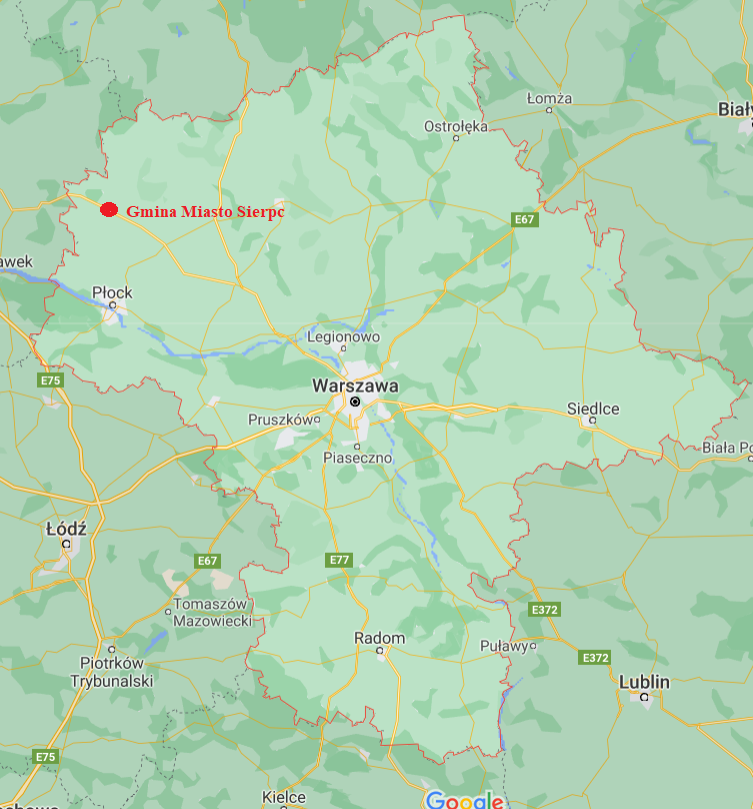 Rysunek 1 Położenie Gminy Miasta SierpcaŹródło: https://www.google.com/mapsW przestrzeni Gminy Miasta Sierpca dominują tereny użytków rolnych. Gmina zajmuje powierzchnię 18,59 km2 (z czego 66% stanowią użytki rolne) i liczy około 17 501 mieszkańców. Najwyższym stopniem urbanizacji charakteryzuje się Miasto Sierpc, gdzie w strukturze zabudowy wyraźnie dominuje budownictwo jednorodzinne z niewieloma wielorodzinnymi zespołami mieszkaniowymi. Gmina Miasta Sierpca znajduje się na drodze ważnych szlaków komunikacyjnych przechodzących przez jej obszar. Przez teren Gminy przechodzi DK 10, DW 560 i DW 541. Droga krajowa nr 10 jest drogą klasy GP, łączącą aglomeracje: szczecińską, bydgosko− toruńską oraz warszawską. Sieć dróg umożliwia łatwy dojazd z każdego miejsca na terenie Gminy do dużych ośrodków gospodarczych takich jak Warszawa, Bydgoszcz, Łódź.Warunki klimatyczneGmina Miasta Sierpca znajduje się w obrębie Wysoczyny Płońskiej, będącej częścią makroregionu Niziny Północnomazowieckiej. Wysoczyzna Płońska stanowi rozległą równinę morenową urozmaiconą wzgórzami morenowymi powstałymi wskutek zlodowacenia środkowopolskiego. Najniższe temperatury występują w styczniu, a najwyższe w lipcu. Północno− wschodnia część makroregionu cechuje się w porównaniu z częścią południowo− zachodnią krótszym okresem bezprzymrozkowym (od 150 do 160 dni w roku) i większym prawdopodobieństwem występowania dni mroźnych (ok. 40 dni w roku) oraz dłuższą zimą Miesiącem o najniższej wilgotności względnej jest maj (od 67% do 71%). Stosunkowo niskie wartości tego parametru występują również w czerwcu, a nawet niekiedy identyczne jak w maju.Średnie roczne sumy opadu kształtują się w granicach wartości przeciętnych dla Niziny Środkowomazowieckiej (około 500 mm). Pokrywa śnieżna obserwowana jest w ciągu roku średnio od 60 do 90 dni. Szata śnieżna ustala się przeciętnie pod koniec listopada lub na początku grudnia a zanika na przełomie marca. LudnośćWg danych GUS teren Gminy Miasta Sierpca w 2020 roku był zamieszkiwany przez ogólną liczbę ludności wynoszącą 17 501, z czego kobiety stanowiły 53%, a mężczyźni 47%. Na przestrzeni ostatnich lat notuje się spadek liczby mieszkańców, w porównaniu z rokiem 2010 liczba ludności spadła o 1 306 osób. W wieku produkcyjnym według stanu na rok 2020 znajdowało się 59% społeczeństwa. Infrastruktura technicznaGospodarka cieplnaNa obszarze Gminy Miasta Sierpca funkcjonuje scentralizowany system zaopatrzenia w energię cieplną. Ciepłownia w Sierpcu przy ul. Przemysłowej 2a to największe źródło ciepła w mieście. Emisja zanieczyszczeń do powietrza jest w bezpośredni sposób zależna od ilości i jakości spalanego miału oraz skuteczności zamontowanych urządzeń ochronnych. Źródła ciepła w lata 2018− 2020 w Ciepłowni Sierpc stanowiły 3 kotły wodno−  rusztowe WR−10, a także 4 silniki kogeneracyjne napędzane gazem ziemnym GZ− 50 hiszpańskiej firmy GUASCOR DRESSER− RAND. Kotły wodno−  rusztowe wyprodukowane zostały przez firmę SEFAKO Sędziszów i charakteryzowały się mocą znamionową 11,63 MW energii cieplnej każdy, dając łączną moc na poziomie 34,89 MW. Jako paliwo wykorzystywany jest miał węglowy. Od listopada 2019 roku nastąpiła istotna zmiana mocy zainstalowanych kotłów tj. ograniczono moc dwóch kotłów K− 1 oraz K− 2 systemem blokad do poziomu 8 MW energii cieplnej i  9,88 MW w paliwie. Jednocześnie wyrejestrowano w Urzędzie Dozoru Technicznego trzeci kocioł o oznaczeniu wewnętrznym K− 3. W ten sposób od listopada 2019 roku łączna moc kotłów wynosi dokładnie 16 MW energii cieplnej. Drugim źródłem ciepła a zarazem energii elektrycznej jest układ kogeneracyjny składający się z czterech silników gazowych firmy GUASCOR DRESSER-RAND o oznaczeniu SFGM560 zasilanym gazem ziemnych GZ-50 bezpośrednio z sieci gazowej. Każdy z zainstalowanych silników odznacza się mocą cieplną na poziomie 1,497 MW a także 1 MW mocy elektrycznej. Silniki wykorzystywane są w różnych konfiguracjach w zależności od potrzeb a także sezonowości (lato-zima).Tabela 2 Zużycie paliwa w Ciepłowni SierpcŹródło: Ciepłownia Sierpc Sp. z o.o.Stan techniczny zainstalowanych źródeł ciepła tj. kotłów miałowych, a także silników kogeneracyjnych należy uznać jako dobry. Na dzień dzisiejszy urządzenia odznaczają pełną sprawnością w całym polu pracy, są urządzeniami wydajnymi z marginalnym procentem występujących awarii eksploatacyjnych.W każdym roku na podstawie opracowanych planów remontowych i inwestycyjnych Ciepłownia Sierpc dokonuje niezbędnych remontów i napraw tak, aby zapewnić jak najbezpieczniejszą produkcję energii cieplnej oraz elektrycznej. Zainstalowane źródła ciepła wraz z całym osprzętem podlegają corocznym inspekcjom Urzędu Dozory Technicznego.Czynnik grzewczy wytworzony w ciepłowni rozprowadzany jest do 557 węzłów cieplnych za pomocą sieci cieplnej wysokoparametrowej, której łączna długość wynosi ponad 30 km.Sieć ciepłownicza miasta Sierpc to sieć rozgałęźna. Ponad 10 kilometrów sieci ciepłowniczej stanowi przestarzała i w znacznym stopniu wyeksploatowana sieć kanałowa. Ilość węzłów cieplnych podłączonych do sieci ciepłowniczej jest bardzo duża w stosunku do podobnych systemów ciepłowniczych. Ilość odbiorców indywidualnych podłączonych do ww. sieci jest znacznie wyższa od systemów o podobnej mocy zamówionej i długości sieci ciepłowniczej. Powyższe ma ogromny wpływ na wysokie straty przesyłowe znacznie przekraczające średniorocznie 20%.Źródła ciepłaNa terenie Gminy istnieje klika lokalnych kotłowni, usytuowanych głównie w budynkach użyteczności publicznej, zakładach przemysłowych. Część z tych kotłowni obecnie jest modernizowana. Modernizacja polega głównie na wymianie kotłów nieekologicznych na nowe, bądź zastąpieniu paliw stałych paliwami ekologicznie czystymi. Obszar zabudowy mieszkaniowej oraz zabudowa jednorodzinna rozproszona, zaopatrywane są w ciepło z indywidualnych źródeł, opalanych paliwami stałymi (węgiel kamienny, miał), gazem ziemnym, olejem opałowym względnie energią elektryczną. Instalacje indywidualne są jednym z większych emiterów zanieczyszczeń do atmosfery, gdyż lokalne źródła ciepła zazwyczaj charakteryzują się niską sprawnością i brakiem jakichkolwiek urządzeń ochrony atmosfery. Gospodarka elektroenergetycznaCharakterystyka istniejącego systemu elektroenergetycznego zasilającego w energię elektryczną odbiorców z terenu Gminy Miasta Sierpca oparta została m.in. na informacjach uzyskanych od PSE S.A. w zakresie linii wysokich napięć 220 kV i 400 kV, przedsiębiorstwa energetycznego ENERGA– OPERATOR S.A. Oddział w Płocku w zakresie sieci wysokiego (110 kV), średniego i niskiego napięcia.Przez teren Gminy Miasta Sierpca nie przebiegają linie elektroenergetyczne, będące własnością PSE S.A. Przez teren Gminy Sierpc (wiejskiej) przebiega należąca do PSE S.A. linia elektroenergetyczna 400 kV Grudziądz− Płock. Zasilanie odbiorców zlokalizowanych na terenie Gminy Miasta Sierpca odbywa się na średnim napięciu 15 kV liniami napowietrznymi i kablowymi oraz sieciami niskiego napięcia, zasilanych ze stacji elektroenergetycznych SN/nN, które stanowią własność ENERGA– OPERATOR S.A. Oddział w PłockuPrzez centralną Gminę Miasta Sierpca przebiega również linia energetyczna WN 110 kV o długości 9,22 km. Tabela 3 Charakterystyka systemu elektroenergetycznegoŹródło: ENERGA− OPERATOR S.A. Oddział w PłockuPonadto na terenie miejscowości Sierpc i Bojanowo znajdują się stacje 110−15 kV.Gospodarka gazowaOcena pracy istniejącego systemu gazowniczego zasilającego w gaz ziemny odbiorców z terenu Gminy Miasta Sierpca oparta została na informacjach uzyskanych od Polskiej Spółki Gazownictwa Sp. z o.o.Przez teren Gminy przebiegają gazociągi wysokiego ciśnienia relacji Płock− Sierpc. Sieć dystrybucyjna gazowa średniego ciśnienia jest zasilana z sieci przesyłowej wysokiego ciśnienia poprzez stację redukcyjną I stopnia, zlokalizowaną we wsi Borkowo Kościelne.Tabela 4 Długość sieci gazowej na terenie Gminy Miasta SierpcaŹródło: Polska Spółki Gazownictwa Sp. z o.o.Obecnie są realizowane inwestycje związane z rozbudową sieci gazowej na terenie Miasta Sierpca w ulicach: Armii Krajowej, Bema, Białobłocka, Deszczowa, Dworcowa, Farna, Głowackiego, Henryka Brodatego, Jana Pawła II, Jasna, Kilińskiego, Kolejowa, Konstytucji 3− ego Maja, Kosynierów, Kościuszki, 11− ego Listopada, Magnacka, Narutowicza, Piastowska, Płocka, Sikorskiego, Smolna, Spacerowa, Staszica, Witosa, Władysława i Hermana, Zaścianek, Ziemiańska i Żeromskiego.OCENA STANU ŚRODOWISKAKlimat i powietrze atmosferyczne Powietrze atmosferyczne jest szczególnie narażone na zanieczyszczenie ze względu na ogromną ilość substancji, jakie są emitowane z powierzchni ziemi. Źródła zanieczyszczeń powietrza możemy podzielić ze względu na pochodzenie na dwie grupy: pochodzenia naturalnego oraz antropogenicznego. O jakości powietrza decyduje wielkość i przestrzenny rozkład emisji ze wszystkich źródeł z uwzględnieniem przepływów transgranicznych i przemian fizykochemicznych zachodzących w atmosferze. Zanieczyszczenia powietrza można podzielić na dwie grupy: zanieczyszczenia gazowe, lotne związki chemiczne np.: tlenki azotu, tlenki siarki, tlenek i dwutlenek węgla, węglowodory,zanieczyszczenia pyłowe:pyły o działaniu toksycznym, zawierające metale ciężkie, pyły radioaktywne, azbestowe, pyły fluorków oraz niektórych nawozów mineralnych, pyły szkodliwe, zawierające krzemionkę, drewno, bawełnę, glinokrzemiany,pyły obojętne, zawierają głównie związki żelaza, węgla, gipsu, wapienia.Głównymi źródłami zanieczyszczeń na terenie Gminy Miasta Sierpca są:źródła komunalno – bytowe – kotłownie lokalne, indywidualne źródła ciepła, źródła ciepła zakładów użyteczności publicznej, które mają bezpośredni wpływ na lokalny stan jakości powietrza poprzez emisję zanieczyszczeń pyłowych. Wymienione emitory są przyczyną zjawiska „niskiej emisji”,źródła transportowe (liniowe) – emisja zanieczyszczeń na niewielkiej wysokości,  sektor usługowy.Powiat sierpecki charakteryzuje się niskim stopniem uprzemysłowienia. Wskazują na to ilości zanieczyszczeń wprowadzanych do powietrza z zakładów szczególnie uciążliwych. Według danych GUS w 2020 r. emisja pyłów z terenu powiatu sierpeckiego z zakładów zaliczanych do szczególnie uciążliwych wyniosła 5 ton, natomiast wielkość emisji gazów osiągnęła poziom 37 944 ton. W 2020 r. na urządzeniach do redukcji i neutralizacji zanieczyszczeń udało się zatrzymać 90,9% zanieczyszczeń pyłowych. Poniższa tabela przedstawia emisję zanieczyszczeń powietrza z zakładów szczególnie uciążliwych na terenie powiatu sierpeckiego.Tabela 5 Emisja zanieczyszczeń do powietrza z zakładów szczególnie uciążliwych na terenie powiatu sierpeckiegoŹródło: opracowanie własne na podstawie danych GUSJakość powietrzaPodstawowym celem monitoringu jakości powietrza jest uzyskanie informacji o poziomach stężeń substancji w otaczającym powietrzu i na ich podstawie określenie wyników ocen jakości powietrza.Według Rocznej oceny jakości powietrza w województwie mazowieckim. Raport wojewódzki za rok 2020 na terenie województwa mazowieckiego zostały wydzielone cztery strefy zgodnie z rozporządzeniem Ministra Środowiska z 10 sierpnia 2012 roku w sprawie stref, w których dokonuje się oceny jakości powietrza (Dz. U. 2012, poz. 914). Strefy te zostały wymienione poniżej:Aglomeracja Warszawska,Miasto Płock – miasto o liczbie mieszkańców powyżej 100 tysięcy,Miasto Radom– miasto o liczbie mieszkańców powyżej 100 tysięcy,Strefa mazowiecka– reszta województwa.Gmina Miasta Sierpca jest położona w strefie mazowieckiej.Tabela 6 Źródła emisji zanieczyszczeń powietrzaŹródło: opracowanie własneOcenę jakości powietrza i obserwację zmian dokonuje się w ramach państwowego monitoringu środowiska (art. 88 ustawy Prawo ochrony środowiska). Lista zanieczyszczeń pod kątem spełnienia kryteriów określonych w celu ochrony zdrowia objęła: benzen, dwutlenek azotu, dwutlenek siarki, tlenek węgla, ozon, pył zawieszony PM10, pył zawieszony PM2,5, arsen w pyle PM10, benzo(α)piren w pyle PM10, ołów w pyle PM10, kadm w pyle PM10 oraz nikiel w pyle PM10. Do zanieczyszczeń, które uwzględniono w ocenie ze względu na ochronę roślin należały: dwutlenek siarki, tlenki azotu oraz ozon. Zgodnie z definicjami zawartymi w dyrektywie 2008/50/WE: Poziom dopuszczalny oznacza poziom substancji w powietrzu ustalony na podstawie wiedzy naukowej, w celu unikania, zapobiegania lub ograniczania szkodliwego oddziaływania na zdrowie ludzkie lub środowisko jako całość, który powinien być osiągnięty w określonym terminie i po tym terminie nie powinien być przekraczany. Poziom docelowy oznacza poziom substancji w powietrzu ustalony w celu unikania, zapobiegania lub ograniczania szkodliwego oddziaływania na zdrowie ludzkie lub środowisko jako całość, który ma być osiągnięty tam gdzie to możliwe w określonym czasie. Poziom celu długoterminowego oznacza poziom substancji w powietrzu, który należy osiągnąć w dłuższej perspektywie – z wyjątkiem przypadków, gdy nie jest to możliwe w drodze zastosowania proporcjonalnych środków – w celu zapewnienia skutecznej ochrony zdrowia ludzkiego i środowiska.Ocena jakości powietrza przeprowadzona z uwzględnieniem kryterium ochrony zdrowia wykazała, iż w strefie mazowieckiej, do której zalicza się Gmina Miasta Sierpca, wystąpiły przekroczenia stężenia dla: pyłu zawieszonego PM10, pyłu 2,5, ozonu i benzo(a)pirenu w pyle PM10.Tabela 7 Klasyfikacja strefy mazowieckiej z uwzględnieniem kryteriów określonych w celu ochrony zdrowiaŹródło: opracowanie własne na podstawie Rocznej oceny jakości powietrza w województwie mazowieckim. Raport wojewódzki za rok 2020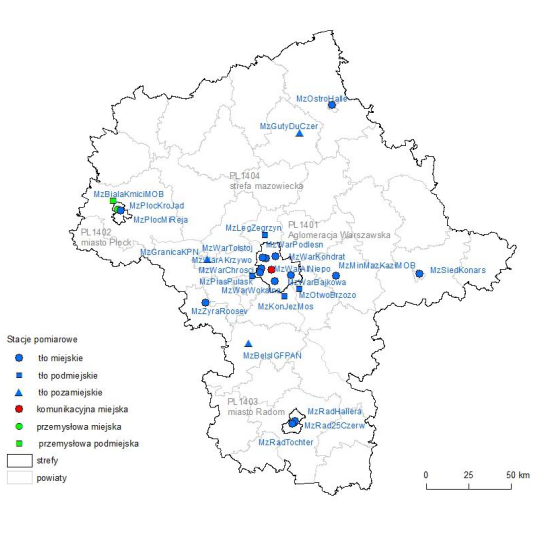 Rysunek 2 Lokalizacja stacji pomiarowych w województwie mazowieckim Źródło: Roczna ocena jakości powietrza w województwie mazowieckim. Raport wojewódzki za rok 2020Kryteria klasyfikacyjne dwutlenku siarki dla ochrony zdrowia obejmują poziom dopuszczalny 1 – godzinny i 24 – godzinny z uwzględnieniem dopuszczalnej częstości przekraczania wynoszącej odpowiednio 24 razy dla stężeń 1 – godzinnych wynoszących 350 µg/m3 i 3 razy dla stężeń dobowych wynoszących 125 µg/m3.Wyniki modelowania jakości powietrza nie wykazały przekroczeń wartości normatywnych – na terenie województwa mazowieckiego nie wystąpiły dni z przekroczeniem wartości średniodobowej powyżej 125 μg/m3 , nie wystąpiły również godziny z przekroczeniem wartości 350 μg/m3.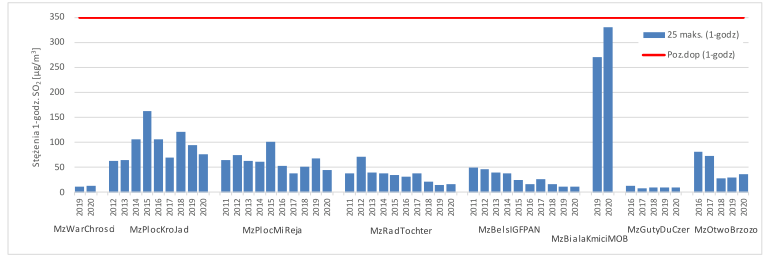 Rysunek 3 Stężenia 1 – godzinne dwutlenku siarki (25 maksymalne) w latach 2011 – 2020Źródło: Roczna ocena jakości powietrza w województwie mazowieckim. Raport wojewódzki za rok 2020Kryteria klasyfikacyjne dwutlenku azotu dla ochrony zdrowia obejmują poziom dopuszczalny 200 µg/m3 stężeń 1 – godzinnych z uwzględnieniem dopuszczalnej częstości przekraczania wynoszącej 18 przekroczeń godzinnych oraz poziom dopuszczalny 40 µg/m3 w roku kalendarzowym. W 2020 roku stężenia średnie roczne w strefie mazowieckiej na stacjach pomiarowych były na poziomie niższym niż dopuszczalny (poziom dopuszczalny 40 µg/m3). Również stężenia 1 – godzinne dwutlenku azotu (19 maksymalne) nie przekroczyły poziomu dopuszczalnego poziom dopuszczalny stężenia 1 – godz. (200 µg/m3).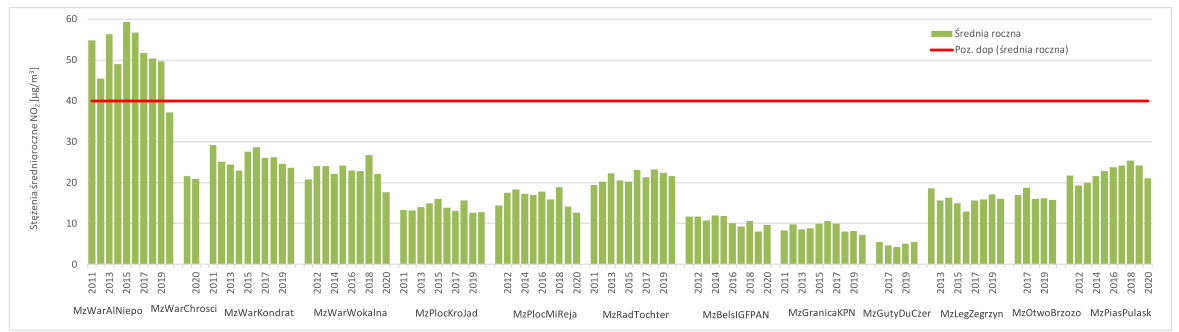 Rysunek 4 Stężenia średnie roczne dwutlenku azotu w latach 2011– 2020Źródło: Roczna ocena jakości powietrza w województwie mazowieckim. Raport wojewódzki za rok 2020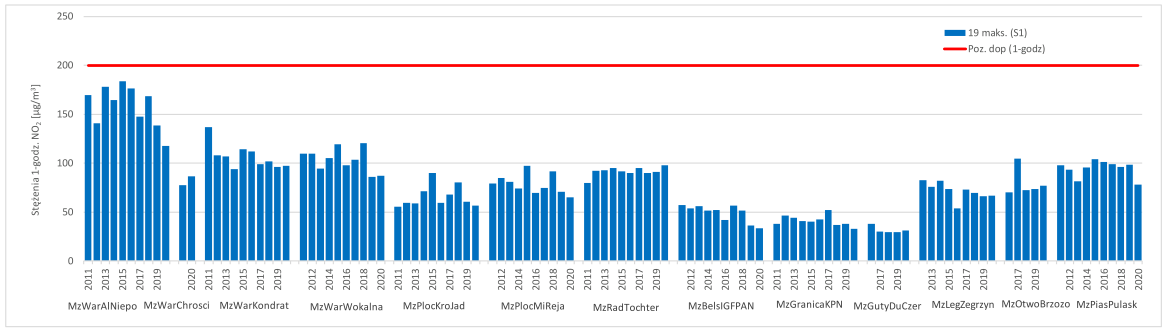 Rysunek 5 Stężenia 1 – godzinne dwutlenku azotu (19 maksymalne) w latach 2011 – 2020Źródło: Roczna ocena jakości powietrza w województwie mazowieckim. Raport wojewódzki za rok 2020W 2020 roku stężenia maksymalne ośmiogodzinne tlenku węgla nie przekroczyły poziomu dopuszczalnego na żadnym stanowisku i wynosiły od 20% do 50% wartości dopuszczalnej 10 mg/m3 (klasa A).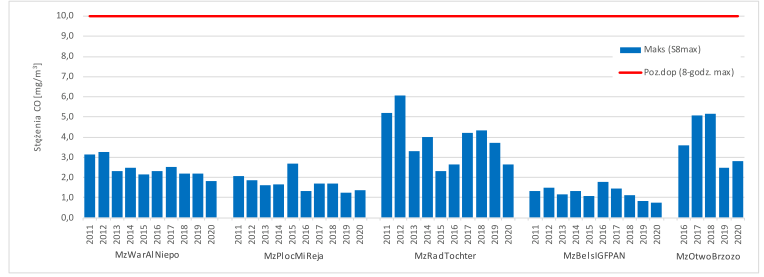 Rysunek 6 Stężenia maksymalne 8 – godzinne tlenku węgla w latach 2011 – 2020Źródło: Roczna ocena jakości powietrza w województwie mazowieckim. Raport wojewódzki za rok 2020Dla ozonu istnieją dwa kryteria klasyfikacji strefy pod kątem ochrony zdrowia: poziom docelowy 120 µg/m3 i dotrzymania poziomu celu długoterminowego.W przypadku celu długoterminowego odnotowano dni z przekroczeniem wartości 120 µg/m3. Znaczna część obszaru województwa nie spełnia wymagań określonych dla poziomu celu długoterminowego, uzyskując klasę D2.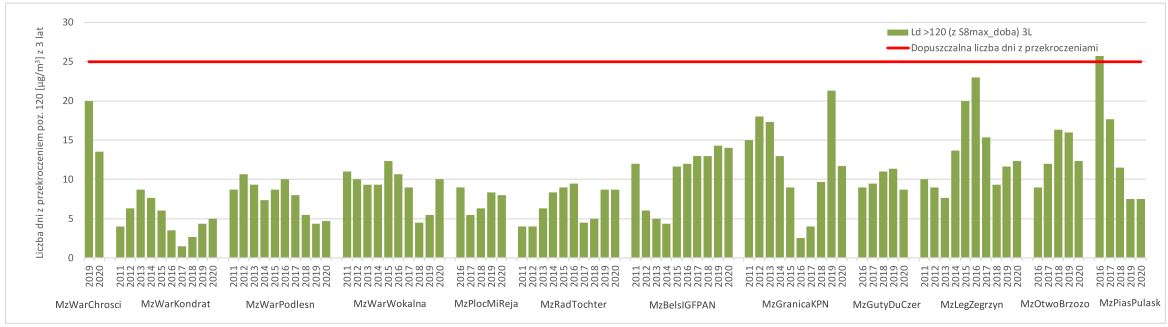 Rysunek 7 Przebieg uśrednionej dla 3 lat liczby dni z przekroczeniami poziomu docelowego przez maksymalne dobowe stężenia 8−godzinne ozonu Źródło: Roczna ocena jakości powietrza w województwie mazowieckim. Raport wojewódzki za rok 2020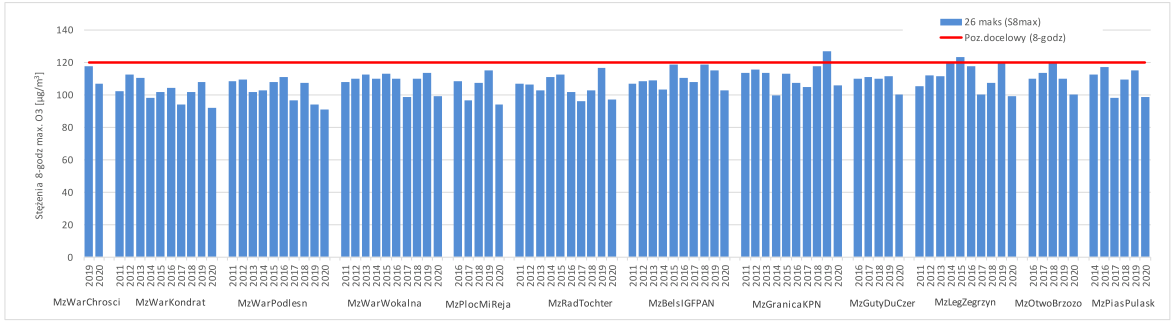 Rysunek 8 Przebieg 26−tych maksymalnych rocznych wartości dobowych maksimów ze stężeń średnich 8−godzinnych ozonuŹródło: Roczna ocena jakości powietrza w województwie mazowieckim. Raport wojewódzki za rok 2020Kryteria klasyfikacyjne pyłu PM10 dla ochrony zdrowia obejmują poziom dopuszczalny stężeń średnich rocznych 40 µg/m3 oraz dopuszczalną częstość przekraczania wynoszącą 35 dni dla stężeń dobowych przekraczających 50 µg/m3. W roku oceny na żadnym stanowisku prowadzącym pomiary pyłu PM10 nie stwierdzono przekroczenia wartości średniorocznej określonej na poziomie 40 µg/m3. Dopuszczalna częstość 35 przekroczeń poziomu dobowego pyłu zawieszonego PM10, określonego na poziomie 40 µg/m3 nie została przekroczona w strefie mazowieckiej.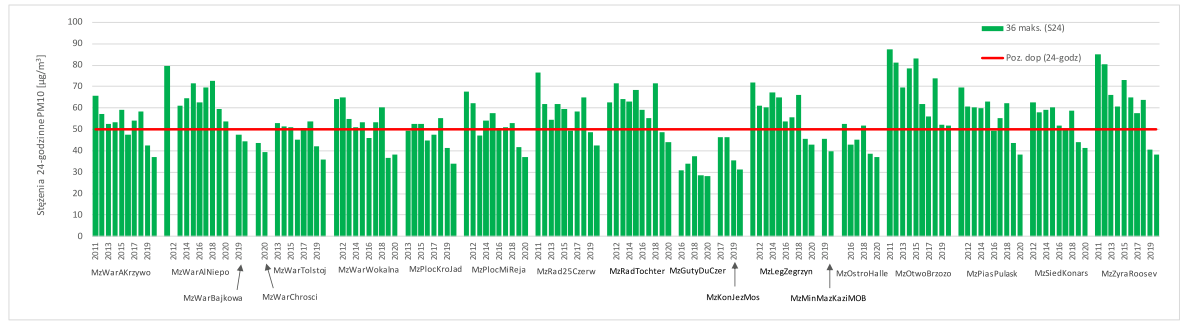 Rysunek 9 Przebieg 36 maksymalnej wartości 24−godzinowej stężenia pyłu PM10Źródło: Roczna ocena jakości powietrza w województwie mazowieckim. Raport wojewódzki za rok 2020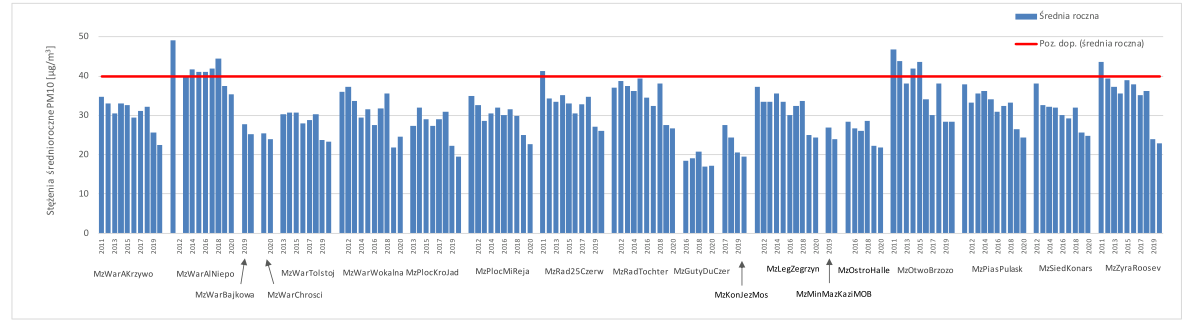 Rysunek 10 Przebieg wartości średniej rocznej stężenia pyłu PM10 Źródło: Roczna ocena jakości powietrza w województwie mazowieckim. Raport wojewódzki za rok 2020Dla pyłu PM2.5 przeprowadzono klasyfikację pod kątem dotrzymania poziomu dopuszczalnego II fazy (20 µg/m3 ), stosując nazewnictwo klas: A1 oraz C1. Faza II dla PM2,5 jest od 2020 r. obowiązującym poziomem normatywnym oceny (rozporządzenie Ministra Środowiska z dnia 24 sierpnia 2012 roku w sprawie poziomów niektórych substancji w powietrzu zmienione przez rozporządzenie Ministra Środowiska z dnia 19 października 2019 roku zmieniające rozporządzenie w sprawie poziomów niektórych substancji w powietrzu Dz. U. z 2019 r. poz. 1931) i jednocześnie główną obowiązującą klasyfikacją, decydującą np. o działaniach prowadzonych na obszarze strefy. Dodatkowo klasyfikacja wykonana pod kątem dotrzymania poziomu dopuszczalnego I fazy pyłu PM2,5 dla ochrony zdrowia obejmująca poziom dopuszczalny stężeń średnich rocznych 25 µg/m3 wykazała, że dla żadnej ze stref nie stwierdzono przekroczenia poziomu dopuszczalnego.Rysunek 11 Średnie roczne stężenia pyłu PM2.5 w województwie mazowieckim w latach 2011 – 2020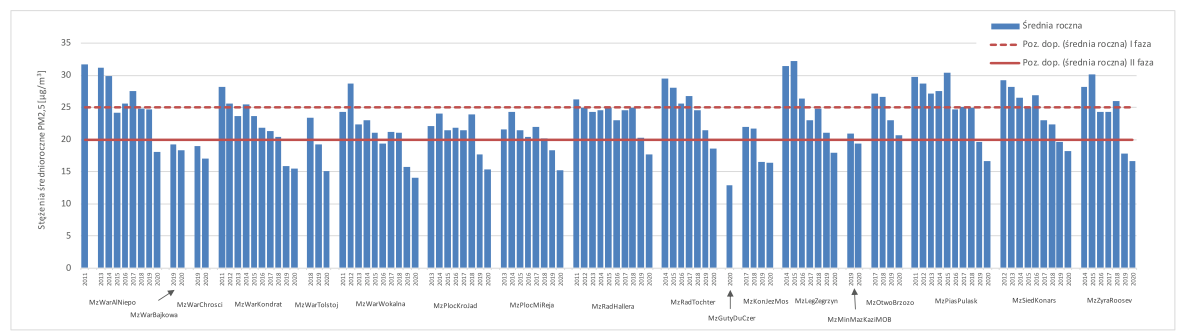 Źródło: Roczna ocena jakości powietrza w województwie mazowieckim. Raport wojewódzki za rok 2020Kryterium klasyfikacyjne dla ołowiu w pyle PM10 w celu ochrony zdrowia stanowi poziom dopuszczalny 0,5 µg/m3 w roku kalendarzowym. Średnie roczne stężenia ołowiu w strefie mazowieckiej wyniosły około 2% poziomu dopuszczalnego. W związku z powyższym strefa została zakwalifikowana do klasy A. 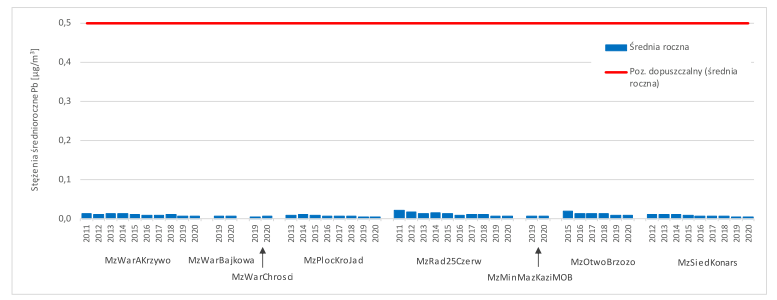 Rysunek 12 Średnie roczne stężenia ołowiu w latach 2011 – 2020Źródło: Roczna ocena jakości powietrza w województwie mazowieckim. Raport wojewódzki za rok 2020Kryterium klasyfikacyjnym dla arsenu w pyle PM10 w celu ochrony zdrowia jest poziom docelowy 6 ng/m3 w roku kalendarzowym. Średnie roczne stężenia arsenu wyniosły od 7% do 12% poziomu docelowego (6 ng/m3). W związku z powyższym wszystkie strefy zostały zakwalifikowane do klasy A.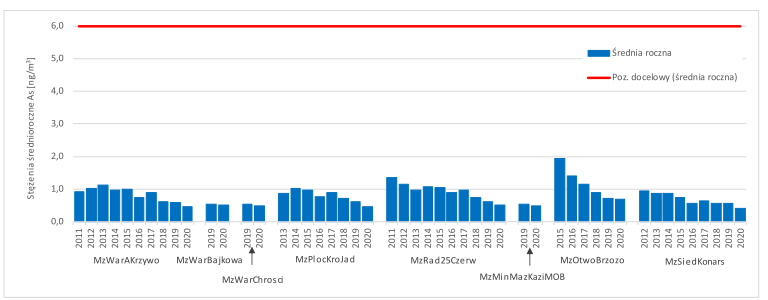 Rysunek 13 Średnie roczne stężenia arsenu w latach 2011 – 2020Źródło: Roczna ocena jakości powietrza w województwie mazowieckim. Raport wojewódzki za rok 2020Kryterium klasyfikacyjnym dla kadmu w pyle PM10 w celu ochrony zdrowia jest poziom docelowy 5 ng/m3 w roku kalendarzowym. Średnie roczne stężenia kadmu wyniosły 6% poziomu docelowego 5 ng/m3. W związku z powyższym wszystkie strefy zostały zakwalifikowane do klasy A.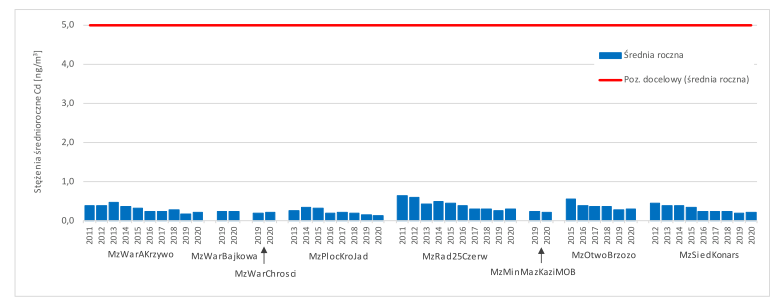 Rysunek 14 Średnie roczne stężenia kadmu w latach 2011 – 2020Źródło: Roczna ocena jakości powietrza w województwie mazowieckim. Raport wojewódzki za rok 2020Kryterium klasyfikacyjnym dla niklu w pyle PM10 w celu ochrony zdrowia jest poziom docelowy 20 ng/m3 w roku kalendarzowym. Średnie roczne stężenia niklu wyniosły do 4% poziomu docelowego (20 ng/m3). W związku z powyższym wszystkie strefy zostały zakwalifikowane do klasy A.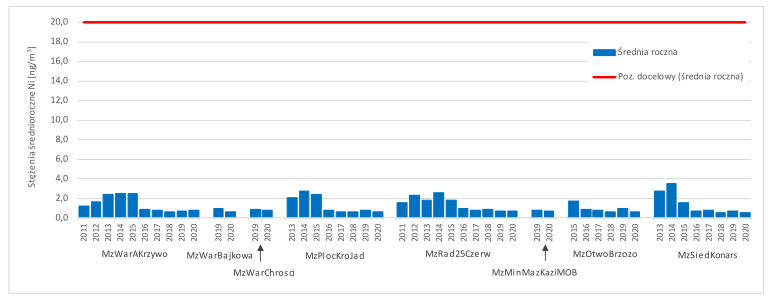 Rysunek 15 Średnie roczne stężenia niklu w latach 2011 – 2020Źródło: Roczna ocena jakości powietrza w województwie mazowieckim. Raport wojewódzki za rok 2020Kryterium klasyfikacyjnym dla benzo(a)pirenu w pyle PM10 w celu ochrony zdrowia jest poziom docelowy 1 ng/m3 w roku kalendarzowym. W 2020 roku średnie roczne stężenia benzo(a)pirenu przekroczyły wartość docelową 1 ng/m3 i wyniosły w strefie mazowieckiej od 1 do 3 ng/m3. W związku z powyższym strefa została zakwalifikowana do klasy C.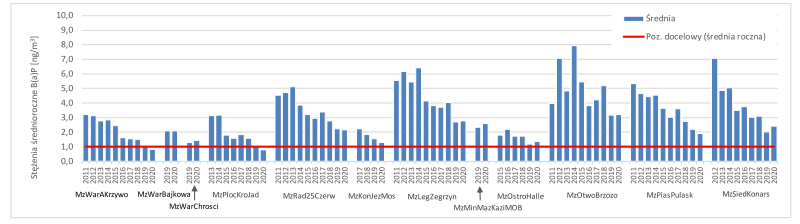 Rysunek 16 Średnie roczne stężenia benzo(a)pirenu w latach 2011 – 2020Źródło: Roczna ocena jakości powietrza w województwie mazowieckim. Raport wojewódzki za rok 2020Tabela 8 Wartości stężeń średniorocznych dla Gminy Miasta SierpcaŹródło: Główny Inspektorat Ochrony ŚrodowiskaPod koniec 2020 roku Przy Zespole Szkół Nr 2 w Sierpcu od ulicy Sienkiewicza, przy ul. Wiosny Ludów 7 zainstalowano tymczasową mobilną stację monitoringu jakości powietrza. Na stacji prowadzone są automatyczne pomiary w zakresie pyłu zawieszonego PM10 i PM2,5, oraz manualne pomiary pyłu zawieszonego PM10 i benzo(a)pirenu B(a)P w pyle PM10. W województwie mazowieckim ocenę z uwzględnieniem kryteriów określonych w celu ochrony roślin wykonano w jednej strefie − mazowieckiej dla 3 zanieczyszczeń.Tabela 9 Klasyfikacja strefy mazowieckiej z uwzględnieniem kryteriów określonych w celu ochrony roślinŹródło: opracowanie własne na podstawie Rocznej oceny jakości powietrza w województwie mazowieckim. Raport wojewódzki za rok 2020Analiza przebiegu stężenia średniego dla roku dwutlenku siarki na obszarze województwa mazowieckiego, w okresie 2011‒ 2020, nie wykazała przekroczenia poziomu dopuszczalnego.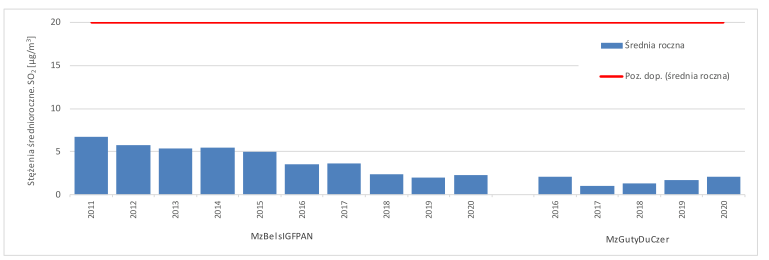 Rysunek 17 Średnie roczne stężenia dwutlenku siarki w latach 2011 – 2020Źródło: Roczna ocena jakości powietrza w województwie mazowieckim. Raport wojewódzki za rok 2020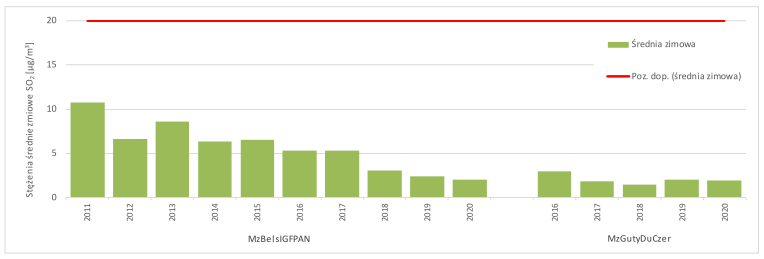 Rysunek 18 Średnie stężenia dwutlenku siarki w sezonie zimowym Źródło: Roczna ocena jakości powietrza w województwie mazowieckim. Raport wojewódzki za rok 2020Kryterium klasyfikacyjnym dla tlenków azotu w celu ochrony roślin jest średnie roczne stężenie w roku kalendarzowym wynoszące 30 μg/m3. W wyniku oceny za rok 2020 pod kątem stężeń tlenków azotu strefę mazowiecką zaliczono do klasy A. Na przeważającym obszarze stężenia tlenków azotu były niższe niż 15 μg/m3.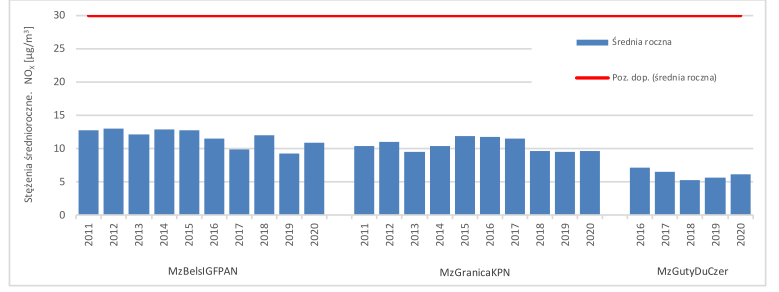 Rysunek 19 Średnie roczne stężenia tlenków azotu w latach 2011 – 2020Źródło: Roczna ocena jakości powietrza w województwie mazowieckim. Raport wojewódzki za rok 2019Wskaźnikiem jakości powietrza dla ozonu jest parametr AOT40 5L określonego na podstawie pięcioletnich pomiarów (2016−2020) z okresu wegetacyjnego (maj−lipiec). Współczynnik AOT40 5L, obliczony jako średnia z okresu pięciu lat na 3 stanowiskach pomiarowych, nie przekroczył poziomu docelowego wynoszącego 18 000 (μg/m3)*h, co potwierdziły wyniki modelowania matematycznego. 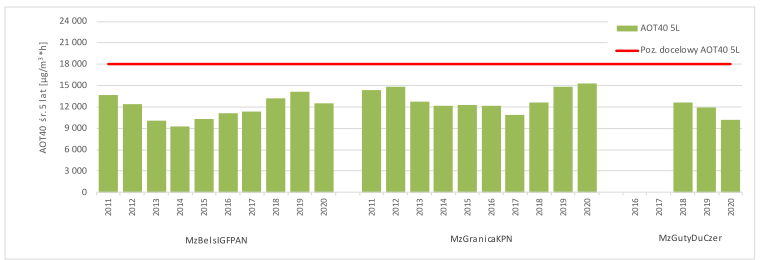 Rysunek 20 Przebieg wartości wskaźnika AOT40 dla ozonu w stanowiskach pomiarowych w województwie mazowieckim na tle poziomu docelowegoŹródło: Roczna ocena jakości powietrza w województwie mazowieckim. Raport wojewódzki za rok 2020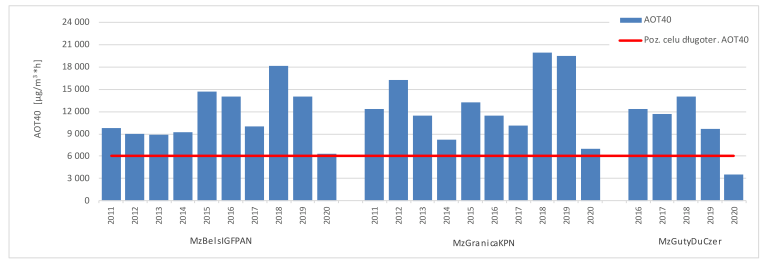 Rysunek 21 Przebieg wartości wskaźnika AOT40 dla ozonu na stanowiskach pomiarowych w województwie mazowieckim na tle poziomu celu długoterminowegoŹródło: Roczna ocena jakości powietrza w województwie mazowieckim. Raport wojewódzki za rok 2020W ocenie rocznej dokonanej pod kątem ochrony roślin w strefie mazowieckiej stwierdzono brak przekroczeń wartości dopuszczalnych dla tlenków azotu i dwutlenku siarki (klasa A) oraz przekroczenie poziomu celu długoterminowego dla ozonu (klasa D2).Obowiązek określania programów ochrony powietrza wynika z art. 91 ustawy z dnia 27 kwietnia 2001 r. Prawo ochrony środowiska (t.j. Dz. U. z 2020 r. poz.1219 ze zm.). Programy określa się dla stref, w których poziom choćby jednej substancji przekracza poziom dopuszczalny powiększony o margines tolerancji lub poziom docelowy. Programy mają na celu osiągnięcie dopuszczalnych poziomów i poziomów docelowych substancji w powietrzu. Sejmik Województwa Mazowieckiego uchwałą nr 115/20 z dnia 13 września 2020 r. przyjął „Program ochrony powietrza dla stref w województwie mazowieckim” mający na celu osiągnięcie poziomów dopuszczalnych substancji w powietrzu oraz pułapu stężenia ekspozycji.Źródła zanieczyszczeń powietrza atmosferycznegoStan powietrza w Gminie Miasta Sierpca jest uwarunkowany różnorodnymi źródłami emisji zanieczyszczeń pyłowych i gazowych. Należy wyróżnić:źródła punktowe – zakłady przemysłowe, energetyka cieplna,źródła liniowe – transport,źródła powierzchniowe – kotłownie lokalne i indywidualne źródła ciepła gospodarstw domowych.Źródła punktoweŹródła punkowe odpowiadają za emisję pyłów, dwutlenku siarki (SO2), tlenków azotu (NOX), pyłu PM10, tlenków węgla (CO) i dwutlenku węgla (CO2 ). Przeważnie emisja ww. substancji jest wynikiem spalania paliw oraz prowadzenia procesów technologicznych w zakładach przemysłowych. Tego rodzaju źródła, ze względu na sposób wprowadzania zanieczyszczeń do powietrza (wysokość emitora oraz prędkość wylotowa gazów, urządzenia oczyszczające powietrze), oddziaływają na stan jakości powietrza zwykle w mniejszym stopniu niż spalanie paliw w indywidualnych systemach grzewczych. W tabeli zamieszczono listę podmiotów, emitujących gazy lub pyły do powietrza z kotłów o nominalnej mocy cieplnej do 5 MW oraz powyżej 5 MW na terenie Gminy Miasta Sierpca w latach 2017– 2020.Tabela 10 Podmioty emitujące gazy lub pyły na terenie Gminy Miasta Sierpca w latach 2017 – 2020Źródło: opracowanie własne na podstawie danych uzyskanych z Urzędu Marszałkowskiego Województwa MazowieckiegoPoza podmiotami emitującymi gazy lub pyły do powietrza z kotłów o nominalnej mocy cieplnej do 5 MW oraz powyżej 5 MW na terenie Gminy funkcjonują zakłady, które emitują zanieczyszczenia do powietrza z eksploatowanych instalacji:Tabela 11 Lista podmiotów wprowadzających gazy lub pyły do powietrza na terenie Gminy Miasta SierpcaŹródło: Starostwo Powiatowe w SierpcuGmina Miasta Sierpca dzięki udzielanej dotacji celowej na dofinansowanie wymiany niskosprawnych, nieekologicznych źródeł ciepła na nowe źródła ciepła w budynkach i lokalach położonych na terenie Gminy Miasta Sierpca (Uchwała nr 102/XIV/2019 Rady Miejskiej Sierpca z dnia 5 lipca 2019 r. w sprawie przyjęcia Regulaminu udzielania dotacji celowych do wymiany źródeł ciepła) wspiera działania proekologiczne dotyczące czystego powietrza. Źródła linioweDo źródeł liniowych zaliczamy ciągi komunikacyjne (drogowe i kolejowe). Emitowane zanieczyszczenia pochodzą ze spalania paliw w silnikach pojazdów i są to przede wszystkim tlenek węgla (CO), dwutlenek węgla (CO2), tlenki azotu (NOx) oraz węglowodory. Emisji zanieczyszczeń ze spalania paliw towarzyszy emisja zanieczyszczeń związana z eksploatacją nawierzchni dróg, ścierania opon i hamulców. Na wielkość emisji ze źródeł liniowych ma wpływ cały szereg czynników, w tym: struktura i natężenie ruchu, organizacja ruchu samochodowego, płynność ruchu pojazdów na drodze, stan techniczny dróg i pojazdów. Gmina Miasta Sierpca charakteryzuje się niezwykle korzystnym położeniem względem głównych szlaków transportowych.Najważniejszymi ciągami komunikacji kołowej, wiodącymi przez obszar Gminy są droga krajowa nr 10 o długości 3,026 km oraz drogi wojewódzkie nr 541 i 560 o łącznej długości 1,958 km. Źródła obszaroweŹródła obszarowe stanowią emisje ze spalania paliw w wyniku indywidualnego ogrzewania domów i mieszkań. Najczęściej stosowanym paliwem są paliwa stałe takie jak: węgiel kamienny, miał, które są szczególnie uciążliwe i znacząco przyczyniają się do pogorszenia stanu jakości powietrza. Indywidualne instalacje są jednym z największych emitorów a zasięg ich oddziaływania ma charakter lokalny. Niska emisja jest odpowiedzialna głównie za wzrost stężeń pyłu, dwutlenku siarki (SO2), tlenków azotu (NOX), tlenku węgla (CO).Na obszarze Gminy Miasta Sierpca są również zlokalizowane lokalne źródła ciepła, zaopatrujące w ciepło zespoły budynków, pojedyncze budynki mieszkalne, usługowe i przemysłowe. Obszar zabudowy mieszkaniowej oraz zabudowa jednorodzinna rozproszona, zaopatrywane są w ciepło z indywidualnych źródeł, opalanych paliwami stałymi (węgiel kamienny), gazem ziemnym, olejem opałowym, względnie energią elektryczną. Instalacje indywidualne są jednym z większych emiterów zanieczyszczeń do atmosfery, gdyż lokalne źródła ciepła zazwyczaj charakteryzują się niską sprawnością i brakiem jakichkolwiek urządzeń ochrony atmosfery. Odnawialne źródła energiiDyrektywa unijna 28/2009/WE z maja 2009 r. o promocji stosowania energii z odnawialnych źródeł energii wyznaczyła minimalny cel dla Polski w postaci 15% udziału energii z OZE w bilansie zużycia energii finalnej brutto w 2020 roku. W latach 2006 – 2010 obraz rynku energetyki odnawialnej zaczął się zmieniać i dywersyfikować. Pojawiły się nowe, obiecujące technologie i tzw. niezależni producenci energii, zaczynając od gospodarstw domowych, a kończąc na firmach spoza tradycyjnej energetyki. Spośród nowych technologii, które już zaistniały na rynku krajowym, wyróżnić można w szczególności: termiczne kolektory słoneczne (na początek do podgrzewania wody, a obecnie coraz śmielej także do ogrzewania budynków), lądowe farmy wiatrowe i biogazownie rolnicze, poszerzające w sposób znaczący dotychczasowy, niewielki rynek biogazu tzw. wysypiskowego. Analiza SWOTTabela 12 Analiza SWOT dla komponentu powietrze atmosferyczneŹródło: opracowanie własneKierunki działań w celu polepszenia jakości powietrzaWzrost zużycia energii jest bezpośrednio związany ze wzrostem zapotrzebowania na energię, co wynika z rosnącej liczby gospodarstw domowych oraz konsumpcyjnego stylu życia ludzi. Powyższe założenia prowadzą do wzrostu emisji zanieczyszczeń zarówno z indywidualnego systemu ogrzewania, jak i z sektora transportowego. W związku z powyższym działania, jakie powinny być podejmowane to przede wszystkim:kompleksowa termomodernizacja budynków,modernizacja nawierzchni dróg i działania ograniczające emisję wtórną pyłu poprzez regularne utrzymanie czystości nawierzchni,utwardzenie dróg lub poboczy w celu redukcji wtórnego unosu pyłu z drogi,edukacja ekologiczna,kontrola gospodarstw domowych w zakresie przestrzegania zakazu spalania odpadów,rozbudowa systemów transportu alternatywnego w tym budowa ścieżek rowerowych,promocja odnawialnych i alternatywnych źródeł energii,promocja działań na rzecz podniesienia efektywności energetycznej i oszczędzania energii; praktyczne wprowadzenie zasad zielonych zamówień publicznych uwzględniających wpływ na środowisko,obniżenie emisji w obiektach użyteczności publicznej poprzez modernizację lub likwidację urządzeń na paliwa stałe.Dokumentem wyznaczającym konkretne cele w zakresie redukcji emisji gazów cieplarnianych, zwiększenia efektywności energetycznej oraz wykorzystania odnawialnych źródeł energii w Gminie jest Plan Gospodarki Niskoemisyjnej (PGN). Gmina Miasta Sierpca posiada przyjęty uchwałą nr 171 /XVII/2016 z dnia 27.01.2016 r. „Plan Gospodarki Niskoemisyjnej dla Gminy Miasta Sierpca na lata 2015−2020 z perspektywą do 2022 roku”. Zgodnie z programami ochrony powietrza obowiązującymi w województwie mazowieckim obowiązek określenia Programów Ograniczania Niskiej Emisji (dalej: PONE), do 31 grudnia 2018 r., mają samorządy gminne właściwe dla gmin, na terenie których stwierdzono występowanie przekroczeń poziomów dopuszczalnych pyłu zawieszonego PM10 i pyłu zawieszonego PM2,5. Gmina Miasta Sierpca znalazła się w spisie 96 gmin województwa mazowieckiego, na terenie których nastąpiło przekroczenie pyłu zawieszonego PM10 i pyłu zawieszonego PM2,5W związku z czym uchwałą Rady Miejskiej Sierpca nr 61/VIII/2019 z dnia 13 marca 2019 r. przyjęto „Program Ograniczenia Niskiej Emisji dla Gminy Miasta Sierpca”.Sejmik Województwa Mazowieckiego w dniu 24 października 2017 r. przyjął tzw. „uchwałę antysmogową”, wprowadził na obszarze województwa mazowieckiego ograniczenia i zakazy w zakresie eksploatacji instalacji, w których następuje spalanie paliw.Uchwały wprowadziły od 1 lipca 2018 r. zakazu stosowania najgorszej jakości paliw stałych np.: mułów i flotokoncentratów węglowych oraz mieszanek produkowanych z ich wykorzystaniem, węgla brunatnego oraz paliw stałych produkowanych z wykorzystaniem tego węgla, węgla kamiennego w postaci sypkiej o uziarnieniu 0−3 mm, paliw zawierających biomasę o wilgotności w stanie roboczym powyżej 20% (mokre drewno). Ponadto, wprowadzone zostały ograniczenia dla kotłów oraz tzw. miejscowych ogrzewaczy np. kominków i pieców. Wszystkie nowe kotły montowane od 11 listopada 2017 r. muszą spełniać normy emisyjne zgodne z wymogami ekoprojektu (czyli wynikającej z treści rozporządzenia Komisji UE, które można znaleźć na stronie Ministerstwa Energii). Do końca 2022 r. należy wymienić tzw. „kopciuchy” czyli piece na węgiel lub drewno niespełniające wymogów dla klas 3,4 lub 5 według normy PN−EN 303−5:2012 a do końca 2027 r. należy wymienić piece na węgiel lub drewno klasy 3 lub 4 według normy PN−EN 303−5:2012.Kotły tzw. 5 klasy, zainstalowane przed wejściem w życie uchwał, będą mogły być użytkowane dożywotnio natomiast posiadacze kominków będą musieli wymienić je do końca 2022 r. na takie, które spełniają wymogi ekoprojektu, lub wyposażyć je w urządzenie ograniczające emisję pyłu do wartości określonych w ekoprojekcie.Klimat akustycznyUstawa z dnia 27 kwietnia 2001 r. Prawo ochrony środowiska traktuje hałas jako zanieczyszczenie, wobec którego należy przyjmować takie same ogólne zasady postępowania jak dla pozostałych zanieczyszczeń i związanych z nimi dziedzin ochrony środowiska. Ustawa definiuje podstawowe pojęcia z zakresu ochrony przed hałasem jak: emisja, przez którą rozumie się wprowadzane bezpośrednio lub pośrednio w wyniku działalności człowieka do powietrza, wody, lub ziemi, energie, takie jak hałas czy wibracje; hałas, przez który rozumie się dźwięki o częstotliwościach od 16 Hz do 16.000 Hz;poziom hałasu, przez który rozumie się równoważny poziom dźwięku a wyrażony w decybelach (dB).Do właściwej, obiektywnej oceny stanu akustycznego środowiska stosowane są odpowiednie wskaźniki hałasu, które najogólniej możemy podzielić na krótkookresowe i długookresowe. Pierwsza grupa wskaźników hałasu ma zastosowanie przy ustalaniu i kontroli warunków korzystania ze środowiska w odniesieniu do jednej doby z podziałem na: LAeq D – równoważny poziom dźwięku a dla pory dnia (rozumianej jako przedział czasu od godz. 6.00 do godz. 22.00), LAeq N – równoważny poziom dźwięku a dla pory nocy (rozumianej jako przedział czasu od godz. 22.00 do godz. 6.00).Wskaźniki długookresowe mają zastosowanie do prowadzenia długookresowej polityki w zakresie ochrony środowiska przed hałasem, w szczególności do sporządzania map akustycznych: LDWN – długookresowy średni poziom dźwięku a wyrażony w decybelach (dB), wyznaczony w ciągu wszystkich dób w roku, z uwzględnieniem pory dnia LD (rozumianej jako przedział czasu od godz. 6.00 do godz. 18.00), pory wieczoru LW (rozumianej jako przedział czasu od godz. 18.00 do godz. 22.00) oraz pory nocy LN (rozumianej jako przedział czasu od godz. 22.00 do godz. 6.00), LN – długookresowy średni poziom dźwięku a wyrażony w decybelach (dB), wyznaczony w ciągu wszystkich pór nocy w roku (rozumianych jako przedział czasu od godz. 22.00 do godz. 6.00).Dopuszczalne poziomy hałasuNajczęściej klimat akustyczny ocenia się ilościowo przy pomocy równoważnego poziomu dźwięku a (LAeq) wyrażonego w decybelach [dB], będącego poziomem uśrednionym w funkcji czasu.Wartości dopuszczalne poziomów hałasu określają: rozporządzenie Ministra Środowiska z dnia 14 czerwca 2007 r. w sprawie dopuszczalnych poziomów hałasu w środowisku (t.j. Dz. U. z 2014 r. poz. 112), rozporządzenie Ministra Gospodarki z dnia 21 grudnia 2005 roku w sprawie zasadniczych wymagań dla urządzeń używanych na zewnątrz pomieszczeń w zakresie emisji hałasu do środowiska (Dz. U. Nr 263 poz. 7202 ze zm.).Tabela 13 Dopuszczalne poziomy hałasu w środowisku, powodowane przez poszczególne grupy źródeł hałasuŹródło: Rozporządzenie Ministra Środowiska z dnia 14 czerwca 2007 r. w sprawie dopuszczalnych poziomów hałasu w środowisku (t.j. Dz. U. z 2014 r. poz. 112)Tabela 14 Dopuszczalne poziomy hałasu w środowisku, powodowane przez starty, lądowania i przeloty statków powietrznych oraz linie elektroenergetyczne Źródło: Rozporządzenie Ministra Środowiska z dnia 14 czerwca 2007 r. w sprawie dopuszczalnych poziomów hałasu w środowisku (t.j. Dz. U. z 2014 r. poz. 112)Tabela 15 Wartości dopuszczalne gwarantowanego poziomu mocy akustycznej urządzeńŹródło: Rozporządzenie Ministra Gospodarki z dnia 21 grudnia 2005 roku w sprawie zasadniczych wymagań dla urządzeń używanych na zewnątrz pomieszczeń w zakresie emisji hałasu do środowiska (Dz. U. 2005 nr 263 poz. 2202 ze zm.).Źródła hałasuHałas drogowyHałas drogowy jest to hałas pochodzący od środków transportu poruszających się po wszelkiego rodzaju drogach, niebędących drogami kolejowymi. Jest to rodzaj hałasu typu liniowego i zależy od takich czynników jak:natężenie ruchu komunikacyjnego,rodzaju pojazdów i udziału transportu ciężkiego w strumieniu,prędkości poruszających się pojazdów,rodzaju i jakości nawierzchni dróg,nachylenia dróg,stanu technicznego pojazdów,płynność ruchu.Na terenie Gminy Miasta Sierpca głównym źródłem emisji hałasu drogowego jest droga krajowa DK10 o długości 3,026 km oraz drogi wojewódzkie DW 541 oraz DW 560 o łącznej długości 1,958 km, a także sieć dróg powiatowych i gminnych.Hałas kolejowyZjawisko generowania hałasu przez ruch pojazdów szynowych jest zagadnieniem niezwykle złożonym, ponieważ hałas ten jest emitowany przez wiele jednostkowych źródeł. Na wielkość hałasu wpływają m.in. prędkość, z którą poruszają się pociągi, ich długość, stan torowiska czy lokalizacja torowiska względem istniejącego terenu.Ruch pociągu jest przyczyną drgań zarówno szyny i całego toru, wagonów, w tym w szczególności powierzchni bocznych kół. Drgania te są źródłem hałasu, który nosi nazwę hałasu toczenia. Jest on tym większy, im większe zużycie faliste toru. Przy ruchu pociągów z prędkością mniejszą niż 250 km/h ten rodzaj hałasu jest dominujący. Kolejnym rodzajem hałasu generowanego poprzez poruszające się pociągi jest hałas powstający w skutek ruszania i zatrzymywania się pociągów.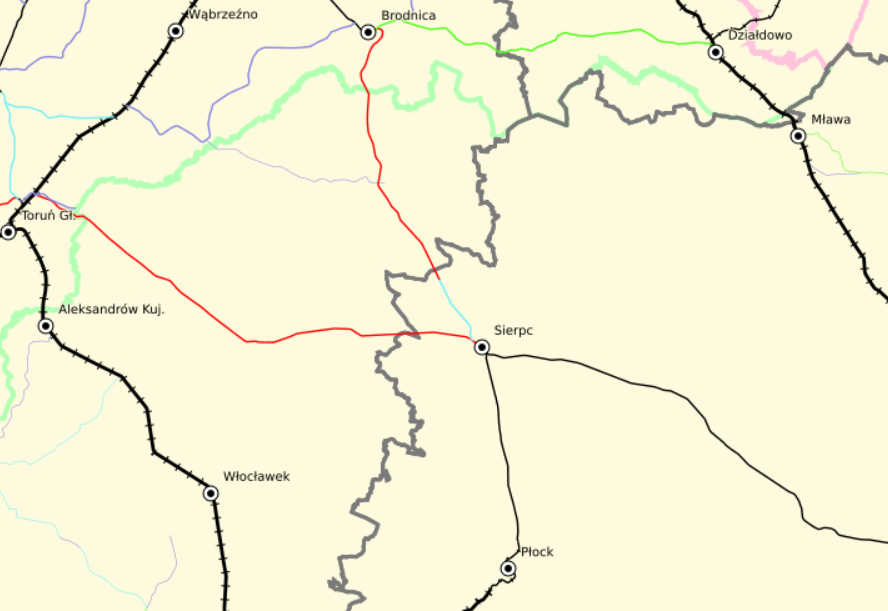 Rysunek 22 Mapa kolejowa na obszarze Gminy Miasta SierpcaŹródło: www.bazakolejowa.plNa terenie Gminy Miasta Sierpca głównym źródłem emisji hałasu kolejowego jest linia nr 27 Toruń Wschodni– Nasielsk i nr 33 Kutno– Brodnica. Na trasie tego ciągu transportowego, w Gminie jest zlokalizowana stacja kolejowa. Stacja posiada 3 perony i leży na skrzyżowaniu ww. linii kolejowych W chwili obecnej ruch pasażerski odbywa się na odcinkach: Sierpc – Nasielsk, oraz Sierpc– Kutno. Hałas przemysłowyHałas przemysłowy jest to hałas generowany na ogół przez źródła stacjonarne, zlokalizowane wewnątrz i na zewnątrz różnego typu obiektów przemysłowych, budowlanych i usługowych. Obejmuje zarówno dźwięki emitowane przez różnego rodzaju maszyny, urządzenia, części procesów technologicznych, a także instalacje i wyposażenie małych zakładów rzemieślniczych i usługowych. Zalicza się do niego również obiekty handlowe, w których pracują wentylatory, urządzenia klimatyzacyjne, a także występujące urządzenia nagłaśniające w lokalach gastronomicznych i rozrywkowych.Ocena klimatu akustycznego Gminy Miasta SierpcaW „Ocenie stanu akustycznego środowiska na terenie województwa mazowieckiego w roku 2020” została przeprowadzona w szerokiej skali ocena klimatu akustycznego. W opracowaniu wydzielono źródła hałasu przemysłowego, drogowego, kolejowego i lotniczego.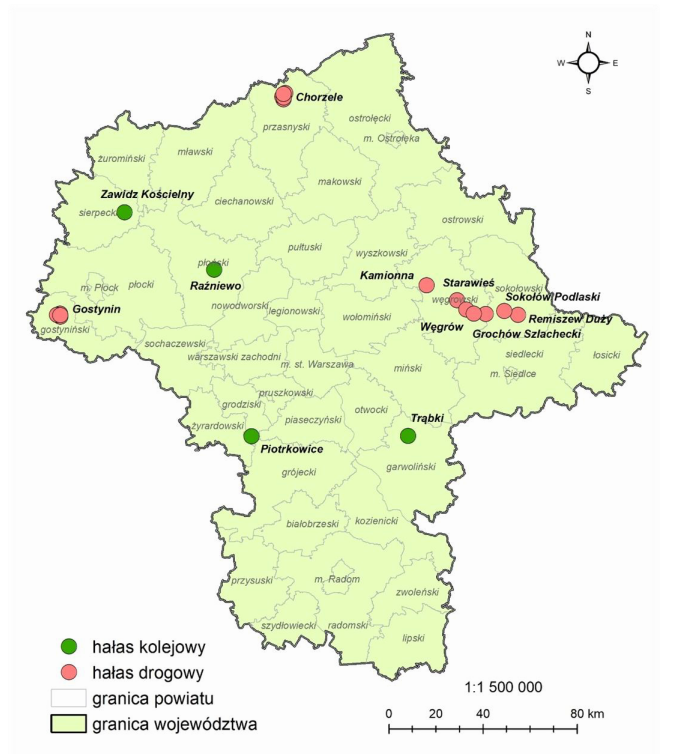 Rysunek 23Lokalizacja miejscowości w obszarze województwa mazowieckiego, w których wykonano pomiary hałasu komunikacyjnego w ramach PMŚ w 2020 r.Źródło: Ocena stanu akustycznego środowiska na terenie województwa mazowieckiego w roku 2020W roku 2020 badania monitoringowe hałasu drogowego wykonano w 17 punktach na obszarze 8 miejscowości: Gostynin – 4 punkty, Chorzele (powiat przasnyski) – 6 punktów, Remiszew Duży (powiat sokołowski, Gmina Repki) – 1 punkt, Grochów Szlachecki (powiat sokołowski, Gmina Sokołów Podlaski) – 1 punkt, Sokołów Podlaski – 1 punkt, Kamionna (powiat węgrowski, Gmina Łochów) – 1 punkt,Starawieś (powiat węgrowski, Gmina Liw) – 1 punkt, Węgrów – 2 punkty W ramach analizy danych nie przeprowadzono badań hałasu na terenie Gminy Miasta Sierpca. Najbliższe punkty pomiarowe znajdowały się w Gostyninie przy drodze wojewódzkiej nr 573 na terenie zabudowy mieszkaniowej jednorodzinnej oraz w Gostyninie przy drodze wojewódzkiej nr 265 na terenie zabudowy związanej ze stałym lub czasowym pobytem dzieci i młodzieży oraz zabudowy mieszkaniowej jednorodzinnej i usługowej. Z uwagi na usytuowanie punktu można przypuszczać, iż pomiary w tych punkach są zbliżone do stanu hałasu na terenie Gminy Miasta Sierpca przy drodze wojewódzkiej nr 541 i nr 560.Tabela 16 Wyniki pomiarów w punktach oceny krótkookresowego poziomu hałasu drogowego w 2020 r.Źródło: Ocena stanu akustycznego środowiska na terenie województwa mazowieckiego w roku 2020Największy stopień degradacji klimatu akustycznego środowiska wykazały badania wykonane na ul. Kowalskiej, w otoczeniu drogi wojewódzkiej nr 265. Przy ul. Bierzewickiej dopuszczalny poziom hałasu w porze dnia nie został przekroczony, w porze nocnej został przekroczony o ponad 4 dB, natomiast przy ul. Kowalskiej przekroczenia wartości dopuszczalnych wyniosły ponad 4 dB w porze dnia i około 3 dB w nocy. Hałas kolejowy W latach 2017− 2020 GIOŚ w Warszawie nie prowadził działań kontrolnych w zakresie hałasu kolejowego na terenie Gminy Miasta Sierpca. Najbliższy punkt pomiarowy znajdował się w miejscowości Zawidz Kościelny. Badania krótkookresowe hałasu kolejowego w tym punkcie wskazują na wystąpienie przekroczeń poziomu dopuszczalnego w porze nocnej (62,0 dB).Hałas przemysłowyW latach 2017− 2020 na terenie Gminy Miasta Sierpca wykonano pomiary hałasu przemysłowego, na podstawie art. 147 ust. 1 ustawy z dnia 27 kwietnia 2001 r. Prawo ochrony środowiska (Dz. U. z 2020 r. poz. 1219 ze zm.).Tabela 17 Dane z pomiarów hałasu na terenie Gminy Miasta SierpcaŹródło: GIOŚ WarszawaBadania hałasu przemysłowego wskazują na wystąpienie przekroczeń poziomu dopuszczalnego w 2 punktach pomiarowych w porze nocnej.W latach 2017− 2020 GIOŚ w Warszawie prowadził działania kontrolne w zakresie hałasu przemysłowego. Ogółem, w ramach kontroli i interwencji, zbadano podmioty, m.in: zakłady przemysłu spożywczego i chemicznego, elektrociepłownie i inne zakłady energetyczne, zakłady przetwórstwa tworzyw sztucznych, zakłady obróbki metali, wytwórnie betonu, fermy hodowlane, duże obiekty handlowe, restauracje, kluby i inne obiekty realizujące funkcje rozrywkowe. Źródłami hałasu o największej uciążliwości akustycznej były: instalacje wentylacyjne, klimatyzatory, agregaty, maszyny do obróbki metalu, specjalistyczne linie technologiczne, transport wewnątrzzakładowy oraz prace rozładunkowe.Analiza SWOTTabela 18 Analiza SWOT dla komponentu hałasŹródło: opracowanie własneKierunki działań w celu polepszenia jakości klimatu akustycznegoGmina Miasta Sierpca powinna prowadzić systematyczne działania inwestycyjne i organizacyjne w celu poprawy klimatu akustycznego terenów zamieszkanych. Znaczący wpływ na klimat ma rosnąca liczba pojazdów mechanicznych i związany z nią wzrost hałasu. Najprostszymi, a jednocześnie najtańszymi w realizacji środkami ograniczenia poziomu hałasu, są działania organizacyjne. Obejmują one zarówno np. ograniczenia prędkości ruchu na wybranych odcinkach dróg, ale także działania planistyczne, które pozwalają unikać sytuacji, w której zezwala się na realizację zabudowy mieszkaniowej w sąsiedztwie linii komunikacyjnej. Znacznie trudniejsze w realizacji ze względu na często wysokie koszty są działania inwestycyjne polegające między innymi na budowie ekranów akustycznych albo innych obiektów ekranujących oraz wymianie nawierzchni drogi na cichą. Problematyczną kwestią pozostaje dostęp do środków finansowych, które mogłyby zapewnić możliwość realizacji zaproponowanych działań oraz wywiązywanie się z obowiązków określonych programem przez zarządzających drogami i liniami kolejowymi.Gospodarowanie wodamiObszar Gminy Miasta Sierpca położony jest w granicach trzech jednolitych części wód powierzchniowych rzecznych (JCWPrz). Wszystkie, według najnowszych badań monitoringowych, odznaczają się złym stanem, spowodowanym głównie intensywnym rolniczy użytkowaniem terenu na obszarze zlewni. Wody powierzchnioweW granicach Gminy Miasta Sierpca zlokalizowane są trzy jednolite części wód powierzchniowych:Jcwp Skrwa od Chroponianki do Sierpienicy bez Sierpienicy o kodzie RW200020275639, jcwp Skrwa od Sierpienicy do ujścia o kodzie RW20002027569,jcwp Sierpienica od dopływu spod Drobina do ujścia o kodzie RW200019275649.Obszar Gminy Miasta Sierpca jest objęty arkuszem mapy Sierpc (mapy hydrologiczne ARKUSZ N− 34− 112− A SIERPC). Obszar zajmuje głównie środkowa część zlewni rzeki Skrwy Prawej. Jest to rzeka II rzędu w systemie hydrograficznym Wisły. Centralną część obszaru objętego arkuszem odwadnia Skrwa Prawa wraz z dopływami, ograniczona działem wodnym III rzędu. Do najważniejszych dopływów Skrwy należą: Urszulewka, Konopatka, Chroponianka, Dopływ spod Rzeszotar, Dopływ spod Komorowa, Sierpienica, Dopływ spod Woli Starej, Gozdawnica. Działy wodne IV rzędu wydzielono głównie dla dopływów Gozdawnicy. Ponadto w obrębie wydzielonych zlewni występują pojedyncze, izolowane zagłębienia bezodpływowe, w większości typu chłonnego, a rzadziej ewapotranspiracyjnego. Osią hydrograficzną rozpatrywanego obszaru jest Skrwa Prawa oraz jej dopływy: Konopatka, Chroponianka, Urszulewka, Dopływ spod Rzeszotar, Dopływ spod Komorowa, Sierpienica, Gozdawnica. Powierzchnia zlewni Skrwy Prawej wynosi 1 704 km2, a jej długość 113,7 km. Największym dopływem Skrwy Prawej jest Sierpienica, która wraz z Wierzbicą stanowią ponad 30% jej odpływu. Ciekami źródłowymi Sierpienicy są Sierpienica Prawa i Lewa. Powierzchnia jej zlewni wynosi 395,8 km2, a długość 52,4 km. W pobliżu Sierpca, dolina Sierpienicy wcina się w podłoże do 10− 12 m, a przy samym ujściu nawet do 15 m. Kolejnym dopływem Skrwy Prawej jest Chroponianka. Powierzchnia jej zlewni wynosi 111,8 km2, a długość 19,3 km. Występuje tu gęsta sieć strug i rowów, a jej znaczne obszary pokrywają torfy i piaski wydmowe. Ponadto dopływami Skrwy są najczęściej bezimienne, drobne i w wielu miejscach zmeliorowane cieki. Gęsta sieć rowów i kanałów w kilku miejscach łączy się z ciekami ze zlewni Wkry, przez co ich przebieg jest trudny do odtworzenia. Rzeki analizowanego obszaru charakteryzują się śnieżno− deszczowym reżimem zasilania. W przypadku rzeki Sierpienicy zaznacza się jedno roczne maksimum stanu wody w marcu, wywołane topnieniem pokrywy śnieżnej. Od maja stany wody dość szybko ulegają obniżeniu i utrzymują się na podobnym poziomie aż do jesieni. Średni roczny stan wody Sierpienicy w wieloleciu 1981− 2010 wyniósł 56 cm. Ekstremalne stany wody Sierpienicy wskazują na występowanie gwałtownych wezbrań letnich. Podczas najwyższego zanotowanego wezbrania, wody Sierpienicy osiągnęły 250 cm i przewyższały o kilka centymetrów wezbranie roztopowe w styczniu. Odpływ jednostkowy w tym czasie osiągnął rzadko spotykaną wartość − 108 dm3s−1km2. Wezbranie to było efektem opadów nawalnych, podczas których opad efektywny osiągnął wysokie wartości. Zlewnia Sierpienicy wykazuje podatność na tego typu wezbrania głównie ze względu na niską retencyjność i rolnicze użytkowanie. Ponadto rozpatrywany obszar znajduje się w strefie wysokiego prawdopodobieństwa wystąpienia intensywnych opadów ulewnych.Niskie stany wody Sierpienicy reprezentują stabilne zasilane bazowe przez wody podziemne, które swoje minimum osiągają w sierpniu. Sierpienica charakteryzuje się znaczną nieregularnością przepływów średnich miesięcznych i rocznych, która wskazuje na niską retencję zlewni. Rzeka Skrwa charakteryzuje się dużą rozpiętością najwyższych stanów wody. Występują one w okresie od stycznia do lutego, jako efekt intensywnego spływu powierzchniowego po zamarzniętym gruncie lub zatorów lodowych. Średni wieloletni stan wody najwyższe wartości osiąga w marcu i jest konsekwencją zasilania roztopowego rzeki. Z kolei stabilne w ciągu roku stany niskie, w tym SNW słabo odwzorowujący warunki zasilania atmosferycznego, wskazują na stabilne warunki zasilania podziemnego Skrwy Prawej. Stan wód powierzchniowychOcenę stanu wód powierzchniowych (rzek, jezior, wód przejściowych i przybrzeżnych) wykonuje się w odniesieniu do jednolitych części wód, na podstawie wyników państwowego monitoringu środowiska i prezentuje poprzez ocenę stanu ekologicznego (w przypadku wód, które powstały w wyniku działalności człowieka lub których charakter został w znacznym stopniu zmieniony w następstwie fizycznych przeobrażeń, będących wynikiem działalności człowieka, tzn. wód sztucznych lub wód silnie zmienionych – poprzez ocenę potencjału ekologicznego), ocenę stanu chemicznego i ocenę stanu.Stan ekologiczny/ potencjał ekologiczny jest określeniem jakości struktury i funkcjonowania ekosystemu wód powierzchniowych, sklasyfikowanej na podstawie wyników badań elementów biologicznych oraz wspierających je wskaźników fizykochemicznych i hydromorfologicznych. Stan ekologiczny jednolitych części wód powierzchniowych klasyfikuje się poprzez nadanie jednolitej części wód jednej z pięciu klas jakości:klasa I – stan bardzo dobry, klasa II – stan dobry, klasa III – stan umiarkowany,klasa IV – stan słaby,klasa V – stan zły.Stan ekologiczny jednolitych części wód powierzchniowych klasyfikuje się na podstawie danych uzyskanych w wyniku realizacji badań monitoringowych w reprezentatywnym punkcie monitorowania stanu lub potencjału ekologicznego i stanu chemicznego jednolitych części wód powierzchniowych lub reperowym punkcie pomiarowo – kontrolnym.W przypadku potencjału ekologicznego, klasa pierwsza i druga tworzą wspólnie potencjał "dobry i powyżej dobrego". O przypisaniu ocenianej jednolitej części wód decydują wyniki klasyfikacji poszczególnych elementów biologicznych, przy czym obowiązuje zasada, że klasa stanu/ potencjału ekologicznego odpowiada klasie najgorszego elementu biologicznego.Stan chemiczny określa się na podstawie badań substancji z grupy wskaźników chemicznych charakteryzujących występowanie substancji szczególnie szkodliwych dla środowiska wodnego. Oceniane są substancje priorytetowe oraz wskaźniki innych substancji zanieczyszczających. Ocena stanu chemicznego polega na porównaniu wyników badań do wartości granicznych chemicznych wskaźników jakości wód dla danego typu jednolitych części wód. Przyjmuje się, że jednolita część wód jest w „dobrym” stanie chemicznym, jeżeli żadna z obliczonych wartości stężeń nie przekracza dopuszczalnych stężeń maksymalnych i średniorocznych. Jeżeli woda nie spełnia tych wymagań, stan chemiczny ocenianej jednolitej części wód określa się jako „poniżej dobrego”.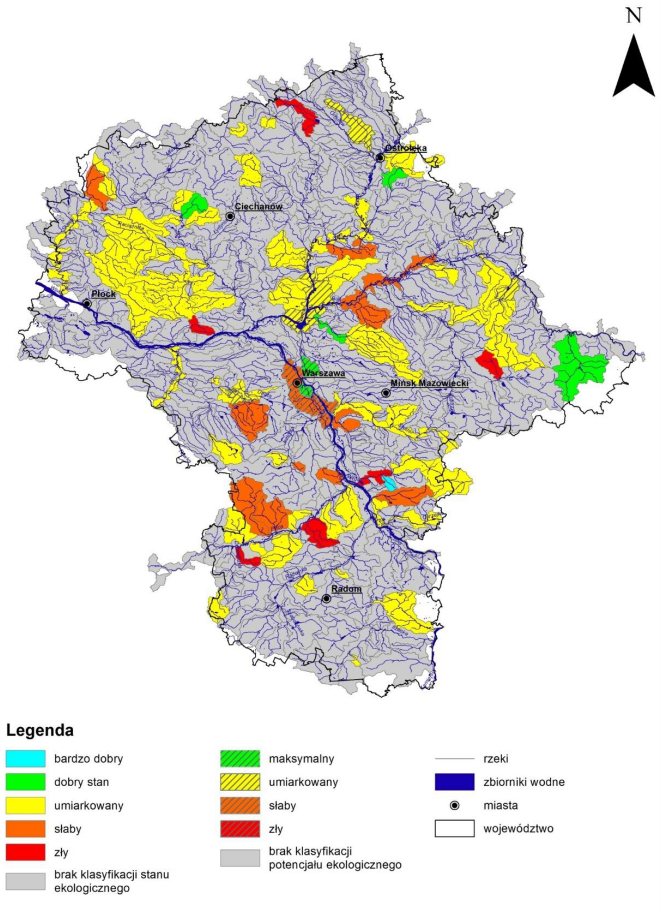 Rysunek 24 Stan/ potencjał ekologiczny JCWP płynących w 2018 r.Źródło:” Stan środowiska w województwie mazowieckim Raport 2020”Klasyfikacja elementów fizykochemicznych w grupach 3.1.do 3.6 obejmuje klasy:1 – stan/ potencjał bardzo dobry2 – stan/ potencjał dobry>2 – stan/ potencjał poniżej dobry.W przypadku elementów biologicznych i hydromorfologicznych najwyższy stopień – 1, obejmuje wody, charakteryzujące się stanem bardzo dobrym i o maksymalnym potencjale. Elementy biologiczne są klasyfikowane w 5 stopniowej skali (1, 2, 3, 4, 5) natomiast hydromorfologiczne w 3 stopniowej (1, >1, 2).Jednolite części wód powierzchniowych na terenie Gminy posiadają status naturalnych i reprezentują typy abiotyczne: 19 (rzeka nizinna piaszczysto− gliniasta) i 20 (rzeka nizinna żwirowa). JCWP położone są w dorzeczu Wisły w regionie wodnym Środkowej Wisły. Klasyfikacja i ocena stanu wód na terenie Gminy Miasta Sierpca za rok 2020 uwzględnia tzw. zasadę dziedziczenia, oznacza to, że do jej wykonania posłużyły najnowsze wyniki badań uzyskane w latach 2014–2019. Ocena stanu wód powierzchniowych wykonywana jest w odniesieniu do jednolitych części wód na podstawie wyników PMŚ. Stan jednolitych wód powierzchniowych ocenia się przez porównanie wyników klasyfikacji stanu ekologicznego/ potencjału ekologicznego i stanu chemicznego. Na podstawie uzyskanych wyników badań stan ekologiczny badanych wód był umiarkowany. Stan chemiczny JCWP Skrwa od Sierpienicy do ujścia sklasyfikowano jako poniżej dobrego. W przypadku JCWP Skrwa od Chroponianki do Sierpienicy bez Sierpienicy i Sierpienica od dopływu spod Drobina do ujścia stan chemiczny nie został określony (brak badań parametrów z grupy 4− wskaźników chemicznych charakteryzujących występowanie substancji szczególnie szkodliwych dla środowiska wodnego niezbędnych do klasyfikacji stanu).Tabela 19 Stan badanych jednolitych części wód powierzchniowych na terenie Gminy Miasta SierpcaŹródło: GIOŚWody podziemnePod obszarem Gminy Miasta Sierpca nie występują Główne Zbiorniki Wód Podziemnych. Najbliższymi zbiornikami są GZWP 214, 219 i 220, których lokalizację przedstawiono na poniższym rysunku. GZWP nr 214 Zbiornik Działdowo jest położony na granicy województw mazowieckiego i warmińsko− mazurskiego, pomiędzy Lidzbarkiem, Glinojeckiem i Nidzicą. W obrębie GZWP nr 214 poziom zbiornikowy, to poziom międzyglinowy o ciągłym rozprzestrzenieniu, jest wykształcony w plejstoceńskich utworach wodnolodowcowych zlodowaceń Odry i Warty, a także fluwialnych osadach interstadialnych tych zlodowaceń. Miąższość warstw jest bardzo zmienna, od kilku do ponad 60 m. Poziom zbiornikowy jest dość dobrze izolowany od powierzchni terenu. Izolacja ma charakter ciągłej pokrywy glin zwałowych, z lokalnym udziałem utworów ilastych i mułowcowych pochodzenia zastoiskowego, przeważnie o miąższościach rzędu 15– 50 m. Tylko lokalnie obserwuje się brak izolacji (rejon Nidzicy). Poziom ten jest ogólnie dwudzielny i są to najczęściej dwie warstwy wodonośne o bardzo różnym rozprzestrzenieniu. Wydajność studzien ujmujących wody tego poziomu dochodzi do ok. 2400 m3/d. Łączną wodoprzewodność, dla sumarycznej miąższości obu warstw, charakteryzuje przedział 240– 500 m2/d. W obrębie GZWP nr 214 wody poziomu zbiornikowego cechują się dobrym stanem chemicznym (klasa II i lokalnie I i III). Wymagają jedynie prostego uzdatniania do celów pitnych, głównie ze względu na zwiększone stężenie żelaza i manganu. Nie zaobserwowano tendencji do pogarszania jakości wód w wyniku działalności człowieka.GZWP nr 219 Górna Łydynia jest położony w centralnej Polsce, w północnej części województwa mazowieckiego. Główne znaczenie użytkowe na obszarze GZWP nr 219 ma poziom międzyglinowy, stanowiąc poziom zbiornikowy o ciągłym rozprzestrzenieniu. Jest on wykształcony w osadach fluwioglacjalnych zlodowaceń środkowopolskich i fluwialnych interstadiałów tych zlodowaceń. Poziom ten w niektórych rejonach ma dwudzielny charakter, tj. tworzą go dwie warstwy wodonośne o bardzo różnym rozprzestrzenieniu. Lokalnie występuje w łączności z poziomem podglinowym. Poziom zbiornikowy jest ujmowany przez 94% wszystkich istniejących na tym obszarze studzien wierconych.Wartości współczynników filtracji poziomu zbiornikowego, zawierają się w granicach 9,6− 16,8 m/d, przy czym nierzadko osiągają wartości do 48 m/d. Wydajność studzien mieści się w szerokich granicach od kilkunastu do ponad 3 360 m3/d, przy stosunkowo niewielkich depresjach. Przewodnictwo wodne osiąga przeważnie wartości 200– 500 m2/d, lokalnie ponad 500 m2/d, a nawet 1500 m2/d. Miąższość warstw jest bardzo zmienna, od kilku do ponad 60 m. Wody poziomu zbiornikowego cechują się dobrym stanem chemicznym (klasa II i lokalnie III). Wymagają jedynie prostego uzdatniania do celów pitnych, głównie ze względu na zwiększone stężenia żelaza i manganu. Nie zaobserwowano tendencji do pogarszania jakości wód w wyniku działalności człowieka.GZWP nr 220 Pradolina rzeki środkowa Wisła (Włocławek– Płock) znajduje się w centralnej Polsce. Część południowo− wschodnia zbiornika jest położona na obszarze województwa mazowieckiego, natomiast pozostała część znajduje się w województwie kujawsko− pomorskim. GZWP nr 220 jest związany ze strefami: kopalnej doliny Wisły, lewobrzeżnej– eemskiej doliny Wisły, oraz dryasowej doliny Wisły. Dolinę kopalną wypełniają przede wszystkim piaski różnoziarniste ze żwirami i otoczakami o miąższości ponad 20 m, występujące na głębokości ok. 20 m poniżej poziomu terenu. Wydatek jednostkowy studni waha się w granicach 384– 600 m3/d na 1 m depresji, a współczynnik filtracji zawiera się w przedziale 64,8– 172,8 m/d. Wodoprzewodność warstwy waha się od 240 do 1200 m2/d. Osady piaszczyste tworzące poziom wodonośny są przykryte, glinami zwałowymi i nieciągłą warstwa piasków wodnolodowcowych, o miąższości do kilkunastu metrów. Zwierciadło wody ma przeważnie charakter swobodny, jednak w kierunku północno− zachodnim zmienia się na napięte. Zwierciadło wód podziemnych występuje stosunkowo płytko pod powierzchnią terenu. Na większości obszaru poziom zbiornikowy jest pozbawiony warstwy izolującej lub lokalnie ma ona niewielką miąższość. Jedynie w części południowo− zachodniej poziom wodonośny doliny kopalnej jest izolowany stosunkowo miąższym (10– 20 m) pakietem utworów słabo przepuszczalnych, wykształconych głównie w postaci glin zwałowych, mułków i iłów.Osady eemskiej doliny Wisły wypełniają piaski o różnej granulacji i żwiry rzeczne oraz osady wodnolodowcowe zlodowacenia Wisły, o miąższości od kilku do ponad 80 m. Warstwa wodonośna nie jest praktycznie izolowana nadkładem utworów słabo przepuszczalnych, a zwierciadło wody ma charakter swobodny. Wydajność pojedynczych otworów waha się od 240– 720 m3/d do 720– 1680 m3/d. Wodoprzewodność jestnajwiększa w pasie centralnym ciągnącym się wzdłuż osi doliny i wynosi 720– 1 680 m2/d. Dryasową dolinę Wisły wypełniają osady w postaci piasków średnio i gruboziarnistych, lokalnie żwirów. Warstwa wodonośna ma zwierciadło o charakterze swobodnym. Współczynnik filtracji utworów, wypełniających, wynosi od 3 do 60,5 m/d. Wydatek jednostkowy studni zawiera się w przedziale 24− 1204,8 m3/d na 1 m depresji. Wodoprzewodność oscyluje w granicach 240– 720 m2/d. GZWP nr 220 Pradolina rzeki Środkowej Wisły– charakteryzuje się korzystnymi parametrami hydrogeologicznymi i ogólnie dobrą jakością wód. Powyższe powoduje, że wody podziemne są tu powszechnie ujmowane do eksploatacji przez liczne ujęcia komunalne i przemysłowe.Wody poziomu zbiornikowego dla potrzeb pitnych i gospodarczych wymagają zwykle prostego uzdatniania polegającego na redukcji związków żelaza i manganu do wielkości prawnie dopuszczalnych. Przeprowadzone badania jakości wód podziemnych wykazały, że w większości wody tego GZWP zaklasyfikowano do II i III klasy jakości.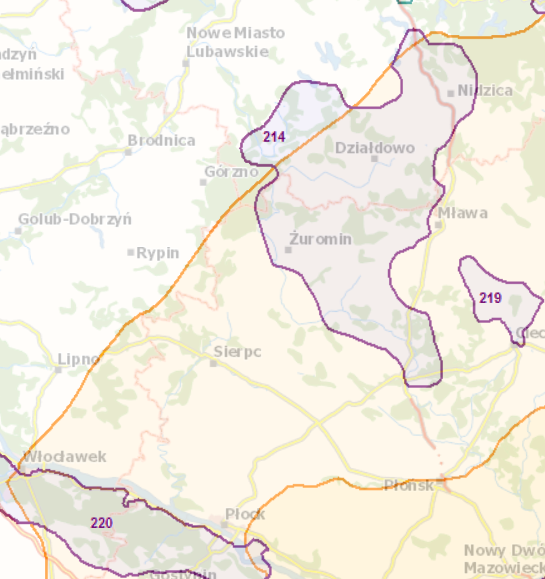 Rysunek 25 Mapa głównych zbiorników wód podziemnych w okolicy Gminy Miasta SierpcaŹródło: http://epsh.pgi.gov.plObszar Gminy Miasta Sierpca położony jest w granicach Jednolitej Części Wód Podziemnych (JCWPd) o numerze PLGW200048 (zgodnie z nowym podziałem na lata 2016–2021, PIG). Na obszarze JCWPd nr 48 wyróżnia się poziomy wodonośne: czwartorzędowe, mioceński oraz oligoceńsko – górnokredowy. System przepływu w oligoceńsko− górnokredowym poziomie ma charakter regionalny. Przepływ wód odbywa się w kierunku północno− zachodnim. Zasilanie poziomu odbywa się na drodze przesączania z wyżejległych poziomów wodonośnych oraz dopływu wód z obszaru niecki mazowieckiej Mioceński poziom wodonośny jest zbyt słabo rozpoznany by móc w sposób precyzyjny i jednoznaczny scharakteryzować system przepływu. Jedną z przyczyn takiego stanu rzeczy jest fakt, iż poziom ten ma charakter nieciągły i nie występuje na całym obszarze JCWPd nr 48. Czwartorzędowe poziomy wodonośny posiadają system przepływu o charakterze lokalnym. Strefami zasilania są wysoczyzny morenowe, pagórki morenowe oraz równiny akumulacyjne i erozyjne wód roztopowych. Główną bazę drenażu stanowi Wisła. Wody podziemne drenowane są przez tę rzekę lub w zlewniach drugiego rzędu należących do rzek będących jej bezpośrednimi dopływami m.in. Skrwę z dopływami, Chełmiczkę, Słupiankę, Mołtawę i Strugę. Sierpienicą. Poziomy wodonośne zasilane są na drodze infiltracji opadów atmosferycznych lub, w przypadku poziomów głębszych, przez przesączanie się wód z nadległych poziomów wodonośnych.Tabela 20 Charakterystyka JCWPd 48Źródło: www.pgi.gov.plJakość wód podziemnych Zakres dopuszczalnych wartości wskaźników jakości wody określają następujące akty prawne: Ustawa Prawo Wodne (t.j. Dz. U. z 2021 poz. 624),Rozporządzenie Ministra Zdrowia z dnia 13 listopada 2015 r. w sprawie jakości wody przeznaczonej do spożycia przez ludzi (Dz. U. 2017, poz. 2294).Monitoring wód podziemnych obejmuje punkty pomiarowe monitorujące wszystkie główne zbiorniki wód podziemnych, użytkowe poziomy wodonośne, obszary zwiększonego drenażu oraz obszary szczególnie zagrożone przez przemysł. Uwzględnia warunki hydrogeologiczne w ujęciu regionalnym i lokalnym.Badania jakości wód podziemnych w ramach Państwowego Monitoringu Środowiska prowadzone są przez Państwowy Instytut Geologiczny w Warszawie. Na terenie Gminy Miasta Sierpca w ostatnich latach nie wykonano badań w ramach monitoringu operacyjnego i diagnostycznego.Źródła zanieczyszczeń wód powierzchniowych i podziemnychZanieczyszczenia wód są to niekorzystne zmiany właściwości fizycznych, chemicznych i bakteriologicznych wody spowodowane przede wszystkim wprowadzaniem w nadmiarze substancji nieorganicznych (stałych, płynnych, gazowych), organicznych, radioaktywnych, a także ciepła czego efektem jest ograniczenie lub uniemożliwienie wykorzystywania wody do picia i celów gospodarczych, a także pogorszenie kondycji biocenoz wodnych. Analizując powyższe wyniki należy stwierdzić, że źródłami zanieczyszczeń wód podziemnych i powierzchniowych są: eutrofizacja wód wywołana zanieczyszczeniami pochodzącymi ze źródeł komunalnych i rolniczych,zbyt niski stopień skanalizowania,nieszczelne zbiorniki bezodpływowe powodujące skażenie wód podziemnych,odprowadzanie bezpośrednio do gruntu wód opadowych i roztopowych,emisji gazów i pyłów przemysłowych, które wraz z wodami opadowymi mogą przedostać się do poziomu wód podziemnych.Gospodarka wodno – ściekowaZa realizację zadań własnych Gminy Miasta Sierpca dotyczących zbiorowego zaopatrzenia w wodę i odbioru ścieków odpowiada Przedsiębiorstwo Gospodarki Komunalnej „EMPEGEK” w Sierpcu Sp. z o.o.Woda dostarczana mieszkańcom Gminy jest czerpana ze studni głębinowych, znajdujących się na terenie miasta. Przed dostarczeniem do odbiorców woda jest poddawana procesom uzdatniania takim jak: napowietrzanie, filtracja, odżelazianie, odmanganianie, dezynfekcja wg. potrzeb podchlorynem sodu. Stopień szczelności sieci wodociągowej na przestrzeni ostatnich lat nie uległ zmianie i wynosi 99%.Tabela 21 Liczba mieszkańców i innych podmiotów podłączonych do sieciŹródło: Przedsiębiorstwo Gospodarki Komunalnej „EMPEGEK” w Sierpcu Sp. z o.o.Tabela 22 Sieć wodociągowa Gminy Miasta Sierpca w latach 2017 – 2020Źródło: Przedsiębiorstwo Gospodarki Komunalnej „EMPEGEK” w Sierpcu Sp. z o.o.Tabela 23 Średnie zużycie wody w gospodarstwach domowych i przez podmioty usługowo− produkcyjneŹródło: Przedsiębiorstwo Gospodarki Komunalnej „EMPEGEK” w Sierpcu Sp. z o.o.Podmioty zużywające największe ilości wody:Spółdzielni Mieszkaniowa Lokatorsko− Własnościowa w Sierpcu− 204.000,00 m3/rok,Zakład Gospodarki Komunalnej i Mieszkaniowej w Sierpcu Sp. z .o.o.– 60.000,00 m3/rok,Towarzystwo Budownictwa Społecznego Sp. o.o. w Sierpcu− 13.200,00 m3/rok,Mega Sierpc Sp. z o.o. − 13.200,00 m3/rok,Hollywood Textile Service Sp. z o. o. − 6.200,00 m3/rok,Ciepłownia Sierpc Sp. z o.o. − 3.600,00 m3/rok,Zakład Produkcji Czekolady u Artykułów Cukierniczych „Wiepol” − 3.600,00 m3/rok.Jakość wody pitnejJakość wody w obszarze Gminy Miasta Sierpca w ubiegłych latach była sprawdzana na zasadach określonych w Rozporządzeniu Ministra Zdrowia z dnia 13 listopada 2015 r. w sprawie jakości wody przeznaczonej do spożycia przez ludzi (Dz. U. z 2020 r., poz. 2294). Zgodnie z ww. rozporządzeniem punkty zgodności, tj. punkty, w których woda musi spełniać wymagania, zostały wyznaczone przez przedsiębiorstwo wodno– kanalizacyjne w porozumieniu z właściwym państwowym powiatowym lub państwowym granicznym inspektorem sanitarnym, w strefie zaopatrzenia lub zakładzie uzdatniania, jeżeli wykaże ono, że nie powoduje to niekorzystnej zmiany mierzonej wartości parametrów w toku dystrybucji wody oraz w stosunku do którego przedsiębiorstwo wodociągowo– kanalizacyjne zadeklarowało spełnienie wymagań dla badanych parametrów.Jakość wody przeznaczonej do spożycia sprawdzono na podstawie próbek pobranych odpowiednio z punktów zgodności.W wodociągach Gminy Miasta Sierpca pobrane próbki wody badano w zakresie mikrobiologicznym oraz fizyko– chemicznym. Próbki wody były pobierane zarówno w ramach kontroli urzędowej Państwowej Inspekcji Sanitarnej w Sierpcu oraz kontroli wewnętrznej właściciela wodociągów tj. Przedsiębiorstwa Gospodarki Komunalnej „EMPEGEK” w Sierpcu Sp. z o.o.Zakres badań mikrobiologicznych obejmuje takie parametry jak: Escherichia Coli, bakterie grupy Coli, ogólna liczba mikroorganizmów w 22° po 72 h, enterokoki kałowe. Zakres badań fizyko– chemicznych obejmuje badanie mętności, zapachu, smaku, barwy, odczynu, przewodności elektrolitycznej, zawartości azotynów oraz chloru wolnego zgodnie z rozporządzeniem Ministra Zdrowia z dnia 7 grudnia 2017r. w sprawie jakości wody przeznaczonej do spożycia przez ludzi (Dz. U. z 2020 poz. 2294).Sieć kanalizacyjnaDługość sieci kanalizacyjnej na terenie Gminy Miasta Sierpca, będącej w eksploatacji Przedsiębiorstwa Gospodarki Komunalnej „EMPEGEK” w Sierpcu Sp. z o.o. wynosi wraz z przyłączami 65,7 km. Sieć kanalizacji sanitarnej na terenie Gminy w przeważającej części zbudowana jest z rur PCV. Znacznie mniejszy udział stanowią rury kamionkowe a niewiele ponad 6% rury betonowe i PE.Ogółem z sieci kanalizacyjnej korzysta około 15 000 mieszkańców. Tabela 24 Całkowita długość sieci kanalizacji sanitarnej na terenie GminyŹródło: Przedsiębiorstwo Gospodarki Komunalnej „EMPEGEK” w Sierpcu Sp. z o.o.Tabela 25 Całkowita liczba mieszkańców i innych podmiotów podłączonych do kanalizacji sanitarnejŹródło: Przedsiębiorstwo Gospodarki Komunalnej „EMPEGEK” w Sierpcu Sp. z o.o.Tabela 26 Ilość ścieków odprowadzanych z terenu Gminy w ujęciu rocznymŹródło: Przedsiębiorstwo Gospodarki Komunalnej „EMPEGEK” w Sierpcu Sp. z o.o.Ogólny stan techniczny systemu jest dobry. Oczyszczalnia ścieków przyjmuje ścieki z terenu Gminy Miasta Sierpca. Jest to mechaniczno− biologiczno− chemiczna oczyszczalnia z podwyższonym usuwaniem biogenów. Przepustowość dobowa wynosi 6 500 RLM. Obciążenie ładunku− 156 775 RLM.Tabela 27 Wyniki badań ścieków pobranych przed oczyszczeniem w latach 2017− 2020Źródło: Przedsiębiorstwo Gospodarki Komunalnej „EMPEGEK” w Sierpcu Sp. z o.o.Tabela 28 Wyniki badań ścieków pobranych na wylocie z oczyszczalni w latach 2017− 2020Źródło: Przedsiębiorstwo Gospodarki Komunalnej „EMPEGEK” w Sierpcu Sp. z o.o.Potrzeby Gminy w zakresie odbioru ścieków są zaspokajane w następujący sposób:z obszarów skanalizowanych: mieszkańcy odprowadzają ścieki do sieci kanalizacyjnej,z obszarów nieskanalizowanych: ścieki z przydomowych osadników wywożone są przez wozy asenizacyjne do oczyszczalni ściekówniewielki procent mieszkańców posiada przydomowe oczyszczalnie ścieków. Analiza SWOTTabela 29 Analiza SWOT dla komponentu gospodarowanie wodamiŹródło: opracowanie własneKierunki działań w celu polepszenia jakości wódW związku z wynikami badań punktów monitoringu można wnioskować, iż wody powierzchniowe w przeważającej części są w umiarkowanym stanie ekologicznym. Można przypuszczać, że stan wód powierzchniowych nie będzie ulegał pogorszeniu, przynajmniej w zakresie wskaźników fizykochemicznych, w dłuższej perspektywie poprawie powinny ulegać elementy biologiczne w wodach. Wody podziemne w Gminie są w dobrym stanie (na podstawie dostępnych badań). Według danych coraz większy odsetek ludności korzysta z sieci kanalizacyjnej. Wzrasta również liczba przyłączy do sieci kanalizacyjnej. Działania mające na celu polepszenia jakości wód podziemnych i powierzchniowych na terenie Gminy powinny być ukierunkowane na:monitoring jakości wód,zmniejszenie ilości zanieczyszczeń odprowadzanych do wód,ograniczenie zanieczyszczeń emitowanych przez przemysł,ograniczenie zanieczyszczenia wód nieoczyszczonymi ściekami poprzez modernizację istniejącej infrastruktury kanalizacyjnej, budowę przydomowych oczyszczalni ścieków,rozwój sieci kanalizacyjnej,utrzymanie dobrego stanu koryt rzecznych, ograniczenie strat wody związanych z przesyłem i poprawą zaopatrzenia ludności w wodę poprzez modernizację sieci wodociągowej,edukację oraz propagowanie postaw i zachowań motywujących ludność do oszczędzania wody.Zasoby geologiczneZłoża kopalin są naturalnym nagromadzeniem minerałów, skał oraz innych substancji, których wydobywanie może przynieść korzyść gospodarczą. Zasoby złóż powinny być racjonalnie gospodarowane.Na terenie Gminy Miasta Sierpca brak jest udokumentowanych złóż kopalin.Analiza SWOTTabela 30 Analiza SWOT dla komponentu zasoby geologiczneŹródło: opracowanie własneKierunki działań W zakresie ochrony zasobów kopalin główną potrzebą jest wykorzystanie zasobów surowców w granicach udokumentowania, a po zakończonej eksploatacji skuteczne zagospodarowanie lub rekultywacja terenów. Obowiązki te ciążą na użytkowniku złoża, firmie posiadającej koncesję na eksploatację złoża. W przypadku złóż nieeksploatowanych, które zostały udokumentowane, złoże zabezpiecza się jako zaplecze surowcowe. Ochrona taka na szczeblu gminnym powinna polegać na uwzględnieniu tych terenów w studiach uwarunkowań i planach zagospodarowania przestrzennego w postaci zapisów uniemożliwiających zagospodarowanie tych terenów w sposób trwały, wykluczający potencjalną eksploatację surowców.Rekultywacja terenów poeksploatacyjnych jest przeprowadzana w zależności od charakteru wyrobiska w kierunku rolnym lub leśnym. Obszary poeksploatacyjne należy sukcesywnie i na bieżąco w miarę możliwości finansowych poddawać procesom rekultywacji, rewitalizacji a jeśli to możliwe odtworzenia wartości środowiska naturalnego, by eksploatacja surowców mineralnych nie prowadziła do destrukcji zasobów glebowych i środowiskowych.GlebyGleby charakteryzują się określonymi właściwościami fizycznymi, chemicznymi i biologicznymi kształtowanymi pod wpływem działania naturalnych procesów glebotwórczych oraz rolniczej i pozarolniczej działalności człowieka. Właściwości te znajdują się w stanie określonej równowagi, która może ulegać zmianom pod wpływem tej działalności. Nieprzemyślana działalność człowieka prowadzić może do całkowitej degradacji, bardzo często niemożliwej do usunięcia. Na całej powierzchni Gminy występują osady czwartorzędowe. Są to utwory: rzeczne, zastoiskowe, wodnolodowcowe i lodowcowe plejstocenu oraz osady rzeczne, jeziorne, zastoiskowe i eoliczne holocenu. Ich miąższość jest bardzo zmienna. Najstarsze osady występujące na powierzchni terenu to gliny zwałowe młodszego zlodowacenia środkowopolskiego – Warty.Interglacjał wielki obejmuje serię piasków ze żwirami i piasków mułkowatych rzecznych o miąższości ponad 20 m. W rejonie Sierpca stwierdzono kopalną dolinę, wypełnioną ponad 100− metrowym kompleksem piaszczysto− żwirowym, częściowo pochodzącym z tego okresu. Ta miąższa seria stanowi główny poziom wodonośny dla zaopatrzenia w wodę Sierpca.Serie zastoiskowe budują: piaski pylaste, mułki i iły. W dolinie Sierpnicy iły i mułki warwowe występują na powierzchni terenu. Osady te osiągają miąższość do kilkunastu metrów. Gliny tworzą zwarte płaty na wysoczyźnie morenowej. Gliny są barwy brązowej z żółtym lub czerwonym odcieniem. Ich miąższość nie przekracza kilku metrów. Piaski, żwiry i głazy lodowcowe występują w postaci niewielkich płatów w okolicy Sierpca. Osady wodnolodowcowe najmłodszego zlodowacenia, zbudowane z piasków i żwirów są bardzo szeroko rozpowszechnione. Występują w formie sandrów, kemów i ozów. Miąższość tych osadów miejscami przekracza 10 m.Piaski i żwiry rzeczno− wodnolodowcowe budują najwyższe tarasy nadzalewowe w dolinie Skrwy, a piaski i żwiry rzeczne budują niższe tarasy nadzalewowe Skrwy i Sierpnicy.Grunty rolne występujące na terenie Gminy Miasta Sierpca charakteryzują się przewagą gleb brunatnych wyługowanych i pseudobielicowych. Rodzaje gleb są ściśle związane z budową geologiczną. W dnach dolin rzecznych na podłożu piasków i namułów wykształciły się mady i gleby bagienne. Na terenie wysoczyzny na podłożu gliny morenowej i piasków dominują słabe gleby IV klasy bonitacyjnej.Tabela 31 Powierzchnia geodezyjna Gminy według kierunków wykorzystaniaŹródło: opracowanie na podstawie Bank Danych LokalnychRolnictwoSwoją rolę w strukturze gospodarczej Gminy odgrywa rolnictwo. Użytki rolne zajmują ok. 65% powierzchni Gminy Miasta Sierpca. Ogółem na terenie Gminy funkcjonuje 270 gospodarstw rolnych (Narodowy Spis Rolny, 2010 r.) Tabela 32 Struktura gospodarstw rolnych na terenie Gminy Miasta SierpcaŹródło: opracowanie na podstawie Bank Danych LokalnychPod względem powierzchni najwięcej gospodarstw znajduje się w grupie od 1 do 5 ha – 141 gospodarstw, co stanowi ok. 52,22% ogółu gospodarstw. W strukturze zasiewów dominują zboża. Tabela 33 Struktura głównych zasiewów Źródło: opracowanie na podstawie Bank Danych LokalnychJakość gleb na terenie GminyProgram "Monitoring chemizmu gleb ornych Polski" stanowi element Państwowego Monitoringu Środowiska w zakresie jakości gleb i ziemi. Celem programu jest ocena stanu zanieczyszczenia i zmian właściwości gleb w wymiarze czasowym i przestrzennym. Obowiązek prowadzenia takich badań wynika z zapisów krajowych aktów prawnych m.in. Ustawy Prawo Ochrony Środowiska (t.j. Dz. U. z 2020 r. poz. 1219 ze zm.).Monitoring chemizmu gleb ornych Polski jest realizowany od roku 1995. W 5 – letnich odstępach czasowych pobierane są próbki glebowe z 216 stałych punktów pomiarowo – kontrolnych, zlokalizowanych na gruntach ornych charakterystycznych dla pokrywy glebowej kraju. Na terenie Gminy Miasta Sierpca nie ma zlokalizowanego punktu pomiarowo – kontrolnego. Natomiast punkt pomiarowo− kontrolny nr 137 znajduje się na terenie Gminy wiejskiej Sierpc w miejscowości Studzieniec.Charakterystyka gleb w punkcie pomiarowym nr 137Położenie punktu: Miejscowość: Studzieniec, Gmina Sierpc Województwo: mazowieckie, sierpeckiKompleks : 4 (żytni bardzo dobry (pszenno– żytni), Typ: Ap (gleby płowe), Klasa bonitacyjna: III bGatunek gleby wg: BN−78/9180−11: pgl(piasek gliniasty lekki) PTG 2008: pg (piasek gliniasty)Analizując większość cech opisujących właściwości i jakość gleby nie doszło do istotnych zmian na przestrzeni 25 lat w porównaniu ze stanem wyjściowym. Badany profil wykazuje zróżnicowanie zasobności w przyswajalne formy składników nawozowych (fosfor, potas, magnez) wynikające z warunków naturalnych oraz stosowanego poziomu nawożenia. Nie wykazano pogorszenia wskaźników zasobności gleb w P, K i Mg. Analiza danych z lat 1995 – 2015 wskazuje na postępujący proces zmniejszania się zawartości kationów zasadowych w rolniczo użytkowanych glebach Polski (spadek jest obserwowany dla potasu, wapnia, sodu). Wyniki pomiarów zawartości wielopierścieniowych węglowodorów aromatycznych w poszczególnych latach nie wskazują na wzrost zawartości sumy tych związków na przestrzeni ostatnich 20 lat. W przypadku żadnego z analizowanych pierwiastków śladowych nie zaobserwowano w 2015 r. przekroczenia wartości dopuszczalnych. Ponadto nie zaobserwowano trendu akumulacji w warstwie powierzchniowej gleb obszarów użytkowanych rolniczo.Do głównych czynników powodujących degradację chemiczną gleb zalicza się: nadmierną zawartość metali ciężkich takich jak: kadm, miedź, nikiel oraz innych substancji chemicznych, np. ropopochodnych, zasolenie, nadmierną alkalizację, zakwaszenie przez związki siarki i azotu, skażenie radioaktywne,nieszczelne zbiorniki bezodpływowe na nieczystości ciekłe,nieprawidłowo prowadzone zabiegi związane z nawożeniem gleb.Analiza SWOTTabela 34 Analiza SWOT dla komponentu glebyŹródło: opracowanie własneKierunki działań w celu polepszenia jakości glebSpośród wszystkich elementów środowiska, gleba potrzebuje najwięcej czasu na samooczyszczenie. Zanieczyszczenie gleb utrzymuje się niekiedy nawet do kilkuset lat. Wiele zanieczyszczeń (np. takich, jak metale ciężkie) posiada charakter trwały, a przedostając się do środowiska, oddziałuje na nie w sposób niekorzystny przez bardzo długi czas.W celu ochrony gleb powinny zostać podjęte działania, polegające na:racjonalnym użytkowaniu gleb,wapniowaniu gleb,odpowiednim stosowaniu nawozów i środków ochrony roślin, zapobieganiu erozji powierzchniowej gleb,prowadzeniu monitoringu jakości gleb,edukacji ekologicznej w zakresie szkodliwego wpływu nawozów sztucznych i środków ochrony roślin,prowadzeniu racjonalnej gospodarki odpadami.Gospodarka odpadamiGmina Miasta Sierpca jest zobowiązana do wypełniania zadań w zakresie gospodarki odpadami komunalnymi wynikającymi m.in. z ustawy o odpadach (t.j. Dz. U. 2021 r. poz. 779) ustawy o utrzymaniu czystości i porządku w gminach (t.j. Dz. U. 2021 r. poz. 888) oraz rozporządzeń wykonawczych, jak i wykonywania zadań publicznych o charakterze gminnym.Gmina pełni rolę nadrzędną w systemie gospodarowania odpadami komunalnymi poprzez prowadzenie działań organizacyjnych, inwestycyjnych, nadzorczych oraz informacyjnych. Ponadto, powinna stworzyć warunki do wykonywania prac związanych z utrzymywaniem czystości i porządku na swoim terenie poprzez zbudowanie nowoczesnego, kompleksowego (obejmującego wszystkich mieszkańców i wszystkie strumienie odpadów komunalnych) systemu opartego o selektywne zbieranie odpadów komunalnych, zapewniającego osiągnięcie wymaganych prawem poziomów recyklingu i redukcji składowania odpadów.Uchwała Nr 91/19 Sejmiku Województwa Mazowieckiego z dnia 18 czerwca 2019 r. przewidywała prowadzenie gospodarki odpadami komunalnymi w podziale na 5 regionów gospodarki odpadami komunalnymi. 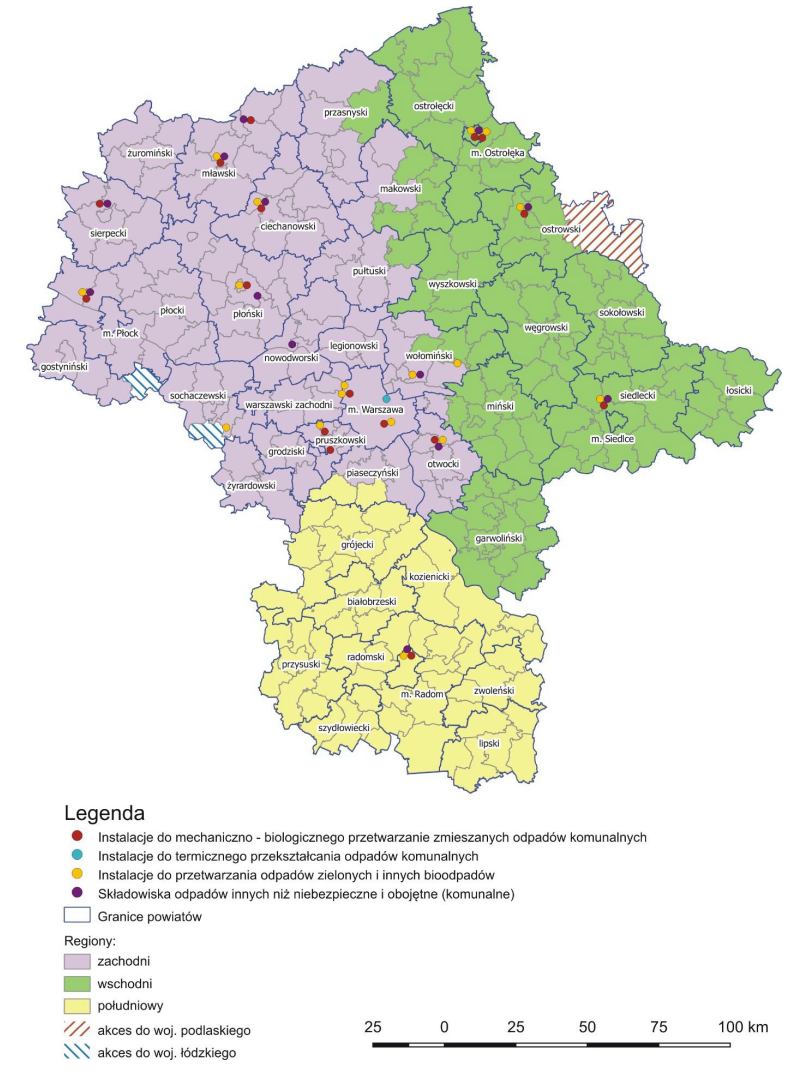 Rysunek 26 Podział województwa na regiony, w których jest prowadzona kompleksowa, regionalna gospodarka odpadami komunalnymiŹródło: Plan Gospodarki Odpadami dla Województwa Mazowieckiego 2024Gmina Miasta Sierpca należy do Regionu Zachodniego. 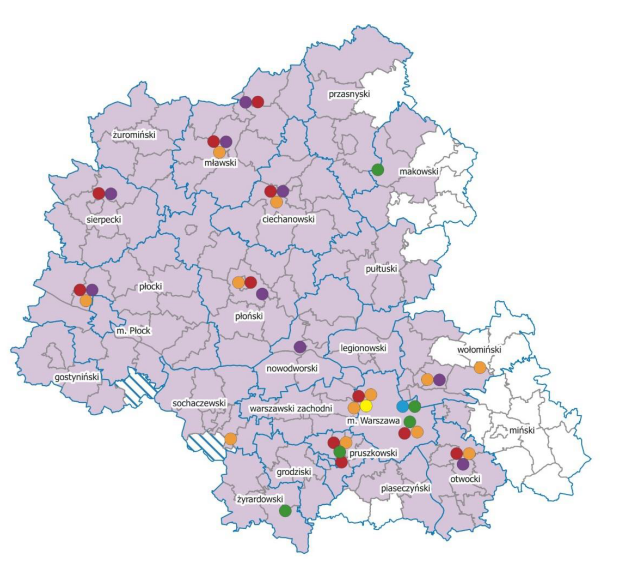 Rysunek 27 Gospodarka odpadami w Regionie ZachodnimŹródło: Plan Gospodarki Odpadami dla Województwa Mazowieckiego 2024Odpady komunalnePo nowelizacji ustawy o utrzymaniu czystości i porządku w gminach mieszkańcy płacą opłatę za gospodarowanie odpadami komunalnymi, tzw. podatek śmieciowy, natomiast gmina gospodaruje środkami z pobieranych od mieszkańców opłat za odpady, egzekwując jednocześnie od wybranych w drodze przetargu firm odpowiednią jakość usług.Usługę organizowania odbierania odpadów komunalnych od wszystkich właścicieli nieruchomości zamieszkałych i niezamieszkałych w Gminie Miasta Sierpca świadczy Konsorcjum (MPGK „EMPEGEK” Sp. z o.o. w Sierpcu ul. Konstytucji 3–go Maja –„ Lider Konsorcjum” oraz ZGKiM w Sierpcu Sp. z .o.o. ul. Traugutta 33 – „Partner Konsorcjum”). Na terenie Gminy Miasta Sierpca nie ma możliwości przetwarzania odpadów komunalnych. Zmieszane odpady komunalne i segregowane są odbierane przez ww. zakłady. Odebrane odpady zmieszane zostają zaś skierowane do regionalnych instalacji.Na terenie Gminy Miasta Sierpca przy ul. Traugutta 33 w Sierpcu jest zlokalizowany Punkt Selektywnej Zbiórki Odpadów Komunalnych. Punkt Selektywnej Zbiórki Odpadów został utworzony w miejscu zapewniającym dostęp wszystkim mieszkańcom Gminy. Na terenie PSZOK są zbierane następujące odpady komunalne: zużyty sprzęt elektryczny i elektroniczny, zużyte baterie i akumulatory, przeterminowane leki, chemikalia, meble i inne odpady wielkogabarytowe, odpady budowlane i rozbiórkowe do 30 kg, zużyte opony samochodowe, papier, szkło, metale, metale sztuczne, opakowania wielomateriałowe.Zasady postępowania z odpadami komunalnymi określone zostały w regulaminie utrzymania czystości i porządku na terenie Gminy Miasta Sierpca.Odpady komunalne, w zależności od złożonej deklaracji o wysokości opłaty za gospodarowanie odpadami komunalnymi odbierane są z nieruchomości w postaci zmieszanej oraz selektywnej. Analiza gospodarki odpadami na terenie Gminy Miasta SierpcaKażdego roku Gmina przeprowadza analizę stanu gospodarki odpadami komunalnymi na swoim terenie zgodnie z art. 3 ust. 2 pkt 10 oraz art. 9tb ustawy z dnia 13 września 1996 r. o utrzymaniu czystości i porządku w gminach (t.j. Dz. U. z 2021 r. poz. 888).Tabela 35 Ilość odpadów odebranych z terenu Gminy latach 2018 – 2020Źródło: https://bip.sierpc.pl/Celem zorganizowanego przez Gminę Miasta Sierpca systemu gospodarki odpadami komunalnymi jest osiągnięcie odpowiednich poziomów recyklingu, przygotowanie do ponownego użycia i odzysku innymi metodami oraz ograniczenia masy odpadów komunalnych ulegających biodegradacji przekazywanych do składowania. Poniżej zestawienie poziomów recyklingu wymaganych i osiągniętych przez Gminę Miasta Sierpca.Tabela 36 Osiągnięte poziomy recyklingu, przygotowania do ponownego użycia Źródło: https://bip.sierpc.pl/Tabela 37 Osiągnięte poziomy recyklingu, przygotowania do ponownego użycia i odzysku innymi metodamiŹródło: https://bip.sierpc.pl/Tabela 38 Osiągnięty poziom ograniczenia masy odpadów komunalnych ulegających biodegradacji przekazywanych do składowaniaŹródło: https://bip.sierpc.pl/Odpady zawierające azbestOdpady zawierające azbest należą do odpadów niebezpiecznych. Stanowią poważny problem dla zdrowia ludzi i stanu środowiska. Włókna respirabilne azbestu są na tyle niewielkie, że mogą przeniknąć głęboko do płuc, co stanowi ryzyko poważnych chorób układu oddechowego. Włókna respirabilne azbestu powstają na skutek działań mechanicznych.W dniu 14 lipca 2009 r. Rada Ministrów Rzeczypospolitej Polskiej podjęła uchwałę w sprawie przyjęcia „Programu Oczyszczania Kraju z Azbestu na lata 2009 – 2032”, w którym jako główny cel wskazano konieczność usunięcia azbestu i wyrobów zawierających azbest z terenu kraju do 2032 r. Gmina Miasta Sierpca posiada opracowany „Plan usuwania wyrobów zawierających azbest z terenu miasta Sierpc”. W ramach opracowania dokumentu przeprowadzono inwentaryzację wyrobów azbestowych na terenie Gminy. Tabela 39 Ilość azbestu na terenie Gminy Miasta SierpcaŹródło: www.bazaazbestowa.gov.plIstniejące instalacje do odzysku i unieszkodliwiania odpadówNa terenie Gminy Miasta Sierpca nie funkcjonuje żadne składowisko odpadów. Według danych zawartych w „Planie Gospodarki Odpadami dla Województwa Mazowieckiego 2024” na terenie Regionu Zachodniego w 2018 r. znajdowało się 12 instalacje RIPOK – OZiB oraz 10 instalacji RIPOK – MBP.Tabela 40 Wykaz instalacji RIPOK – OZiB na terenie Regionu ZachodniegoŹródło: ” Plan Gospodarki Odpadami dla Województwa Mazowieckiego 2024”Tabela 41 Wykaz instalacji RIPOK – MBP na terenie Regionu ZachodniegoŹródło: ” Plan Gospodarki Odpadami dla Województwa Mazowieckiego 2024”Analiza SWOTTabela 42 Analiza SWOT dla komponentu gospodarka odpadamiŹródło: opracowanie własneKierunki działań w celu racjonalnej gospodarki odpadamiWzrastający od lat konsumpcyjny styl życia społeczeństwa przyczynia się do stopniowego wzrostu jednostkowego wskaźnika wytwarzania odpadów w przeliczeniu na mieszkańca. Usprawnienie wdrożonego systemu gospodarowania odpadami powinno przyczynić się do stopniowego wzrostu ilości odpadów komunalnych zbieranych w sposób selektywny, jak również do wzrostu poziomu odzysku i recyklingu odpadów.Prawidłowa gospodarka odpadami powinna być prowadzona w oparciu o systematyczne usprawnienia polegające na:minimalizowaniu wytwarzanych odpadów,edukacji społeczeństwa w zakresie racjonalnego gospodarowania odpadami,wzrostu poziomu recyklingu odzysku i przygotowania do ponownego użytkowania,wzroście selektywnej zbiórki odpadów,redukcji ilości odpadów ulegających biodegradacji kierowanych do składowania, dążeniu do rozwoju technologicznego instalacji do zagospodarowania odpadów.Zgodnie z rozporządzeniem Ministra Środowiska z dnia 15 grudnia 2017 r. sprawie poziomów ograniczenia składowania masy odpadów komunalnych ulegających biodegradacji (Dz. U. z 2017 r. poz. 2412) określało poziomy ograniczenia masy odpadów komunalnych ulegających biodegradacji przekazywanych do składowania, które gmina była obowiązana osiągnąć w poszczególnych latach do 16 lipca 2020 r.Zgodnie z ustawą o utrzymaniu czystości i porządku w gminach (t.j. Dz. U. z 2021 r. poz. 888) Minister właściwy do spraw klimatu określi, w drodze rozporządzenia poziomy ograniczenia masy odpadów komunalnych ulegających biodegradacji przekazywanych do składowania, które gmina jest obowiązana osiągnąć w poszczególnych latach.Rozporządzenie Ministra Środowiska z dnia 14 grudnia 2016 r. w sprawie poziomów recyklingu, przygotowania do ponownego użycia i odzysku innymi metodami niektórych frakcji odpadów komunalnych (Dz. U. z 2016 r. poz. 2167) określało do 2020 r.:poziomy recyklingu i przygotowania do ponownego użycia następujących frakcji odpadów komunalnych: papieru, metali, tworzyw sztucznych i szkła,poziomy recyklingu, przygotowania do ponownego użycia i odzysku innymi metodami innych niż niebezpieczne odpadów budowlanych i rozbiórkowych stanowiących odpady komunalne.Ustawa o utrzymaniu czystości i porządku w gminach (t.j. Dz. U. z 2021 r. poz. 888) określa poziom przygotowania do ponownego użycia i recyklingu odpadów komunalnych.Tabela 43 Poziom przygotowania do ponownego użycia i recyklingu odpadów komunalnych użycia [%]1) Poziom przygotowania do ponownego użycia i recyklingu odpadów komunalnych oblicza się jako stosunek masy odpadów komunalnych przygotowanych do ponownego użycia i poddanych recyklingowi do masy wytworzonych odpadów komunalnychŹródło: Ustawa z dnia 13 września 1996 r. o utrzymaniu czystości i porządku w gminach (Dz.U. z 2021 r. poz. 888)Oddziaływanie pól elektromagnetycznychZasady ochrony środowiska przed polami elektromagnetycznymi reguluje ustawa z dnia 27 kwietnia 2001 r. Prawo ochrony środowiska (t.j. Dz. U. z 2020 r. poz. 1219). Zgodnie z zapisem ustawy (art. 121), ochrona przed polami elektromagnetycznymi polega na zapewnieniu jak najlepszego stanu środowiska poprzez utrzymanie poziomów pól elektromagnetycznych poniżej dopuszczalnych lub co najmniej na tych poziomach oraz zmniejszanie poziomów pól elektromagnetycznych co najmniej do dopuszczalnych, gdy poziomy te nie są dotrzymane.Dopuszczalne poziomy pól elektromagnetycznych dla terenów przeznaczonych pod zabudowę mieszkaniową określane są przez dopuszczalne wartości parametrów fizycznych (składowa elektryczna, składowa magnetyczna), które charakteryzują oddziaływanie pól elektromagnetycznych na środowisko dla częstotliwości pól elektromagnetycznych 50 Hz. Wartość graniczna natężenia składowej elektrycznej elektromagnetycznego promieniowania o częstotliwości 50 Hz, wg rozporządzenia dla tego typu obszarów wynosi 1 kV/m. Z kolei dopuszczalne poziomy pól elektromagnetycznych dla miejsc dostępnych dla ludności charakteryzowane są przez dopuszczalne wartości parametrów fizycznych (składowa elektryczna, składowa magnetyczna, gęstość mocy), ustalone dla zakresów częstotliwości pól elektromagnetycznych (w przedziale od 0 MHz do 300 GHz).Tabela 44 Dopuszczalne poziomy pól elektromagnetycznych dla poszczególnych parametrów fizycznych w miejscach dostępnych dla ludnościŹródło: Rozporządzenie Ministra Zdrowia z dnia 17 grudnia 2019 r. w sprawie dopuszczalnych poziomów pól elektromagnetycznych w środowisku (Dz.U. z 2019 r., poz. 2448)Źródłami emisji promieniowania elektromagnetycznego są m.in. linie elektroenergetyczne, stacje transformatorowe, instalacje radiokomunikacyjne, tj. stacje bazowe telefonii komórkowej, stacje radiowe, telewizyjne, radionawigacyjne.Źródła promieniowania na terenie Gminy Miasta SierpcaNa terenie województwa mazowieckiego układ elektroenergetyczny w znacznej mierze stanowią źródła energii i napowietrzne linie przesyłowe. Na terenie Gminy Miasta Sierpca istnieje szereg źródeł promieniowania elektromagnetycznego pochodzącego z urządzeń i instalacji energetycznych. Tabela 45 Charakterystyka stacji bazowych na terenie Gminy Miasta SierpcaŹródło: Urząd Komunikacji Elektronicznej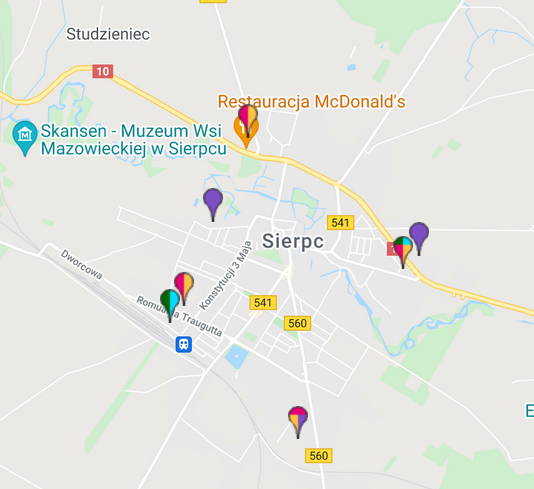 Rysunek 28 Lokalizacja stacji telefonii komórkowychŹródło: http://www.btsearch.plBadania poziomu promieniowania elektromagnetycznego prowadzi Główny Inspektorat Ochrony Środowiska w ramach Państwowego Monitoringu Środowiska. Na terenie Gminy pomiary pól elektromagnetycznych w ramach Państwowego Monitoringu Środowiska realizowane były cyklicznie, w trzyletnich cyklach pomiarowych, od 2008 r. Na przestrzeni lat 2017– 2020 przeprowadzono dwa pomiary monitoringowe poziomu pól elektromagnetycznych, których wyniki wraz z lokalizacją punktów pomiarowych przedstawiono w poniższej tabeli. W przedstawionym okresie wartość dopuszczalna poziomów pól elektromagnetycznych wynosiła 7 V/m.Tabela 46 Wyniki pomiarów pól elektromagnetycznych na terenie Gminy Miasta SierpcaŹródło: Główny Inspektorat Ochrony ŚrodowiskaAnaliza SWOTTabela 47 Analiza SWOT dla komponentu oddziaływanie pól elektromagnetycznychŹródło: opracowanie własneKierunki działań przeciwdziałania promieniowania elektromagnetycznegoNa terenie Gminy Miasta Sierpca nie stwierdzono zagrożenia negatywnymi skutkami promieniowania elektromagnetycznego. Jednak rozwijająca się struktura telekomunikacyjna jest bezpośrednio związana z budową nowych instalacji antenowych, uruchamianiem nowych nadajników, które powodują potencjalny wzrost wartości promieniowania. Ochrona przed negatywnymi skutkami promieniowania elektromagnetycznego powinna obejmować:bezpieczeństwo planowania, rozbudowy i modernizacji infrastruktury teleinformatycznej,identyfikację źródeł promieniowania pól elektromagnetycznych,regularne pomiary PEM,prowadzenie monitoringu w celu utrzymania poziomów pól elektromagnetycznych poniżej dopuszczalnych. Zasoby przyrodniczeObszary leśneOgólna powierzchnia lasów na terenie Gminy Miasta Sierpca według danych BDL na dzień 31.12.2020 r. wynosiła 43,35 ha. Lasy publiczne Skarbu Państwa stanowią ok. 10,35 ha.Rysunek 29 Lasy Nadleśnictwa Płock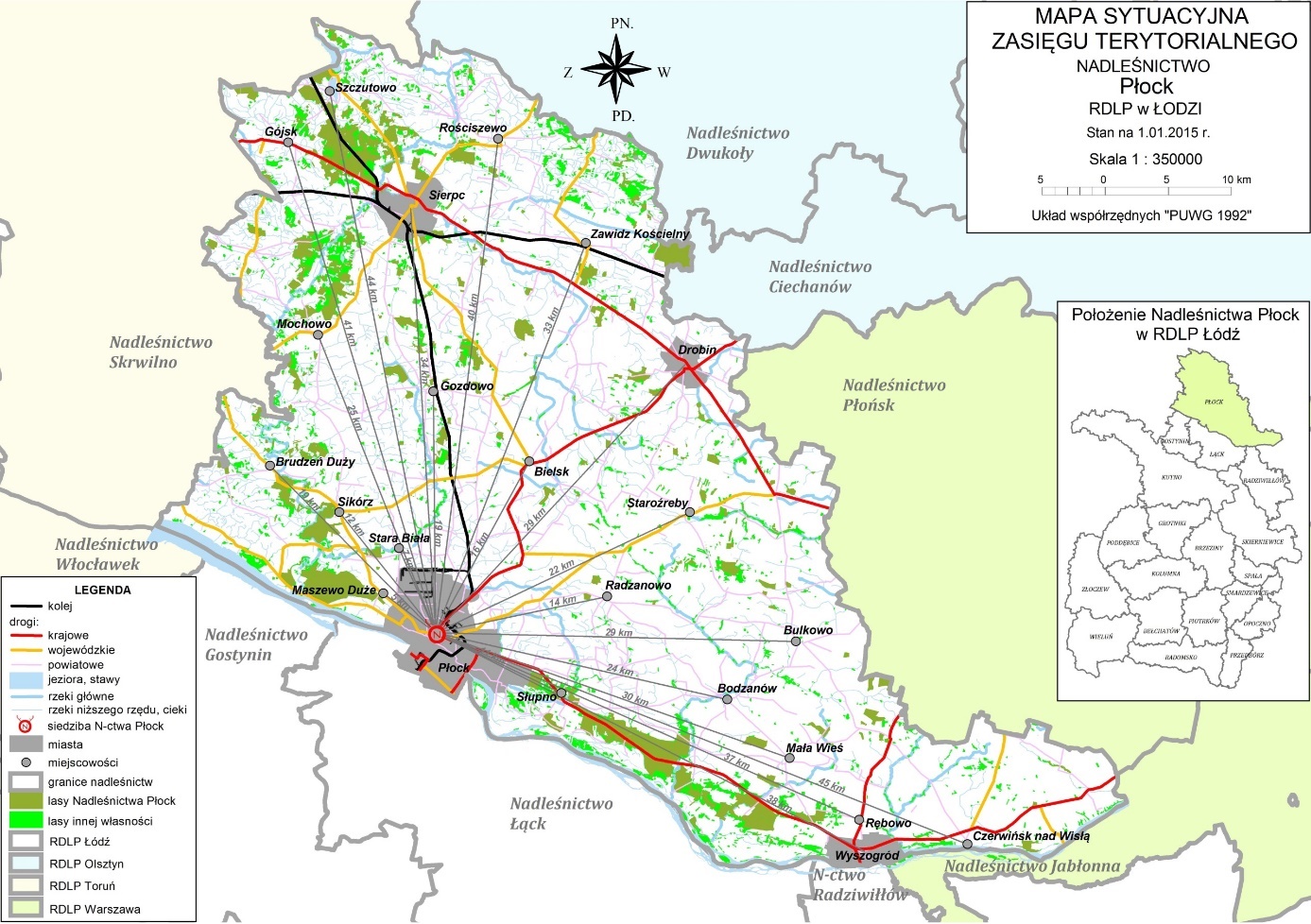 Źródło: „Plan urządzania lasu sporządzony na lata od 2015 do 2024 dla Nadleśnictwa Płock”Obszary leśne na terenie Gminy nie są skupione w jednym dużym kompleksie leśnym. Lasy zajmują niewielką powierzchnię Gminy.Lesistość Gminy (około 2,34%), jest niższa od średniej krajowej oraz województwa mazowieckiego. Ochrona przyrody i krajobrazuNa terenie Gminy Miasta Sierpca nie występują wielkopowierzchniowe formy ochrony przyrody. Z form ochrony przyrody występują jedynie 1 drzewo (topola czarna) w parku im. J. Korczaka oraz aleja drzew w parku podworskim objętych ochroną pomnikową na mocy Rozporządzenia Nr 8/92 Wojewody Płockiego z dnia 21.05.1992 r. o uznaniu za pomnik przyrody (Dz. Urz. Woj. Płockiego z dnia 08.06.1992 r. Nr 6, poz. 112) oraz Rozporządzenia Nr 11/90 Wojewody Płockiego z dnia 22.11.1990 r. o uznaniu za pomnik przyrody (Dz. Urz. Woj. Płockiego z dnia 31.12.1990 r. Nr 14, poz. 244). Aleja drzew w parku podworskim jest reprezentowana przez skupisko lip drobnolistnych (Tilia cordata) składające się ze 71 drzew o obwodach od 132 cm do 314 cm, wysokość od 21 do 32 m. i buk pospolity (Fagus sylvatica) o obwodzie 324 cm i wysokości 20 m.Tabela 48 Pomniki przyrody ożywionej na terenie Gminy Miasta SierpcaŹródło: http://crfop.gdos.gov.plNa terenie Gminy Miasta Sierpca brak jest obszarów NATURA 2000.Tereny zieleni urządzonejTereny zieleni gminy zgodnie z ustawą z dnia 16 kwietnia 2004 r. o ochronie przyrody (t.j. Dz. U. z 2021r. poz. 1098) są to tereny urządzone wraz z infrastrukturą techniczną i budynkami funkcjonalnie z nimi związanymi, pokryte roślinnością, pełniące funkcje publiczne, a w szczególności parki, zieleńce, promenady, bulwary, ogrody botaniczne, zoologiczne, jordanowskie i zabytkowe, cmentarze, zieleń towarzysząca drogom na terenie zabudowy, placom, zabytkowym fortyfikacjom, budynkom, składowiskom, lotniskom, dworcom kolejowym oraz obiektom przemysłowym.Zieleń urządzona, w tym parki, zieleńce, lasy i zadrzewienia o charakterze rekreacyjnym oraz zieleń towarzysząca zabudowaniom, stanowią ważny składnik przyrodniczy gminy. Szczególną rolę w strukturze zieleni spełniają parki miejskie, które są namiastką lasu. Parki są też miejscem bytowania zwierząt, głównie ptaków i małych ssaków. Parki i zieleńce zajmują powierzchnię 24,51 ha.Interesująca pod względem przyrodniczym jest zieleń urządzona tj.:parki miejskie: Park Solidarności, Park im. gen. W. Andersa, Park im. J. Korczaka,zieleńce – tereny przy cmentarzach:Cmentarz Żydowski w Sierpcu.Analiza SWOTTabela 49 Analiza SWOT dla komponentu zasoby przyrodniczeŹródło: opracowanie własneKierunki działań ochrony zasobów przyrodniczychNa terenie Gminy Miasta Sierpca istnieją liczne zagrożenia dla zasobów przyrodniczych. Kierunki zmian środowiska przyrodniczego w kolejnych latach powinny być nastawione na:utrzymanie trwałości i ciągłości funkcji przyrodniczych,zachowanie powiązań przyrodniczych z otaczającymi obszarami,wzrost możliwości wykorzystania zasobów przyrody dla turystyki i rekreacji, wzrost edukacji ekologicznej,ustanawianie form ochrony przyrody,tworzenie infrastruktury pieszej i rowerowej,zalesianie i zadrzewianie terenów. Nadzwyczajne zagrożenia środowiskaPrawo ochrony środowiska (t.j. Dz. U. z 2020 r. poz. 1219 ze zm.) definiuje poważne awarie i poważne awarie przemysłowe. Zgodnie z art. 3 pkt 23 i 24 ustawy z dnia z dnia 27 kwietnia 2001 r.:poważna awaria – to zdarzenie, w szczególności emisja, pożar lub eksplozja powstała w trakcie procesu przemysłowego, magazynowania lub transportu, w których występuje jedna lub więcej niebezpiecznych substancji, prowadzące do natychmiastowego powstania zagrożenia życia lub zdrowia ludzi lub środowiska lub powstania takiego zagrożenia z opóźnieniem,poważna awaria przemysłowa przez pojęcie to rozumie się poważną awarię w zakładzie.Zakładem stwarzającym zagrożenie awarią przemysłową jest każdy zakład, na którego terenie znajdują się substancje niebezpieczne, mogące spowodować zagrożenie życia lub zdrowia ludzi albo środowiska. ze względu na rodzaj i ilość substancji niebezpiecznych zakłady dzielimy na: zakłady o zwiększonym ryzyku – zakłady, na których terenie znajdują się mniej niebezpieczne substancje lub ich ilość jest mniejsza (ZZR),zakłady o dużym ryzyku (ZDR).Zgodnie z art. 271b ustawy z dnia 27 kwietnia 2001 r. – Prawo ochrony środowiska (t.j. Dz. U. z 2020 r. poz. 1219 ze zm.), Główny Inspektor Ochrony Środowiska jest organem właściwym do realizacji zadań Ministra Środowiska w sprawach: przeciwdziałania poważnym awariom, transgranicznych skutków awarii przemysłowych oraz awaryjnego zanieczyszczeniom wód granicznych.Na terenie województwa mazowieckiego służby ochrony przeciwpożarowej i inspekcji ochrony środowiska dokonały kwalifikacji zakładów produkcyjnych ze względu na stopień zagrożeń awariami przemysłowymi. Na ogólną liczbę 195 zakładów stwarzających ryzyko wystąpienia poważnej awarii (stan na 31.12.2020 r. wg GIOŚ) 19 zakładów znajduje się na terenie województwa mazowieckiego. Inspekcja Ochrony Środowiska współdziała w zwalczaniu poważnej awarii z organami właściwymi do jej prowadzenia oraz sprawuje nadzór nad usuwaniem skutków tej awarii.Na terenie Gminy Miasta Sierpca aktualnie nie zlokalizowano zakładów o zwiększonym i dużym ryzyku wystąpienia poważnej awarii przemysłowej. W ostatnich latach nie zanotowano także na terenie Gminy żadnych awarii ani też zdarzeń o znamionach poważnej awarii. Mimo, iż na obszarze Gminy nie występują ZZR oraz ZDR, występują również inne zagrożenia takie jak:zagrożenia pożarowe, które powstają głównie na obszarach leśnych, szczególnie w okresach długotrwałej suszy, zagrożenia drogowe – szlaki komunikacji przecinające teren Gminy są potencjalnymi miejscami zagrożenia pożarowego, chemicznego oraz ekologicznego,klęski żywiołowe, powodzie, zatopienia, inne klęski żywiołowe (huragany, śnieżyce, duże i długotrwałe mrozy).Zapobieganie podtopieniom i suszomZgodnie z zapisami ustawy Prawo wodne (t.j. Dz. U. z 2021 r., poz. 624) ochronę przed powodzią prowadzi się z uwzględnieniem map zagrożenia powodziowego, map ryzyka powodziowego oraz planów zarządzania ryzykiem powodziowym. Mapy zagrożenia powodziowego i mapy ryzyka powodziowego stanowią podstawę dla racjonalnego planowania przestrzennego na obszarach zagrożonych powodzią, a tym samym dla ograniczania negatywnych skutków powodzi. Głównym celem opracowania map zagrożenia powodziowego i map ryzyka powodziowego jest stworzenie podstaw do opracowania planów zarządzania ryzykiem powodziowym.Zgodnie z mapami zagrożenia powodziowego i mapami ryzyka powodziowego publikowanymi przez Krajowy Zarząd Gospodarki Wodnej, na terenie Gminy zostały wykazane obszary zagrożeń powodziowych. Zagrożenie podtopieniami stwarza rzeka Sierpienica.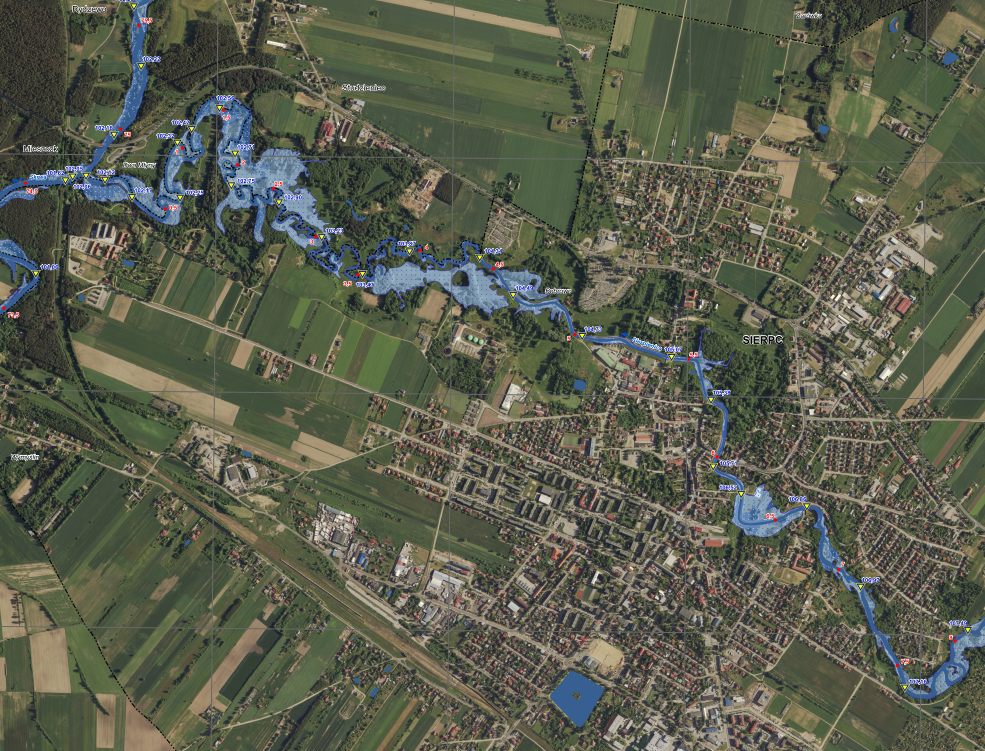 Rysunek 30 Mapa zagrożenia powodziowego wraz z głębokością wody obszaru na których prawdopodobieństwo wystąpienia powodzi jest wysokie i wynosi raz na 10 lat – SierpcŹródło: https://wody.isok.gov.pl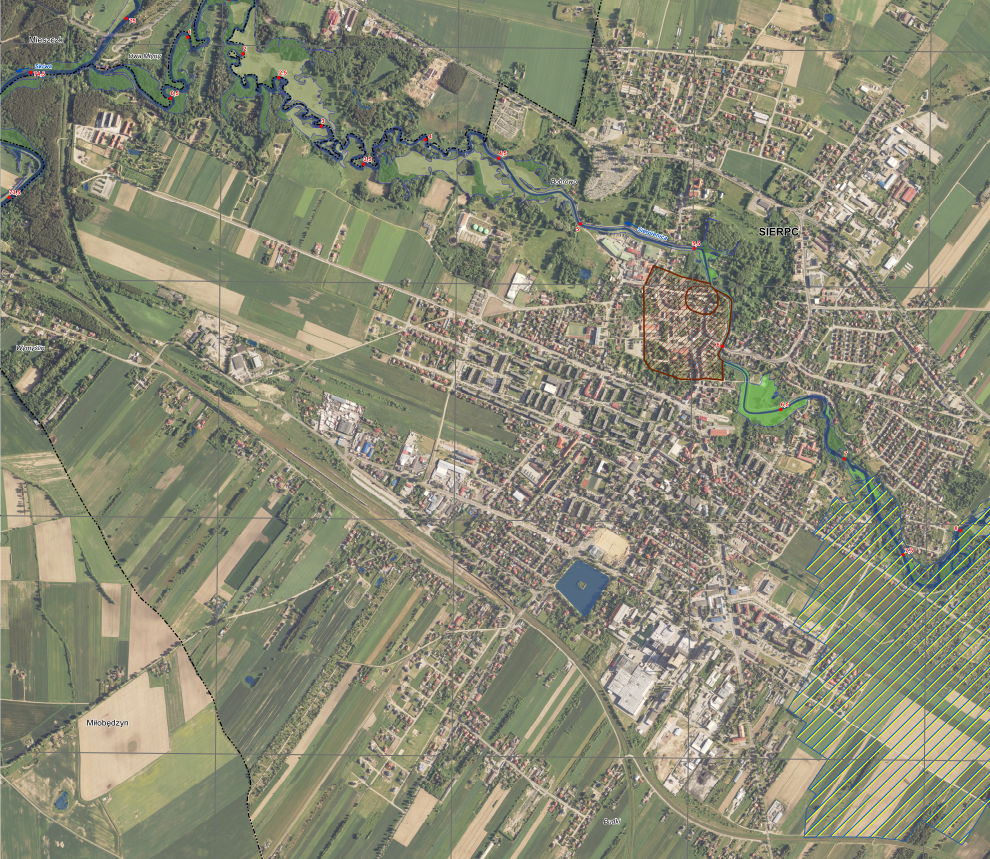 Rysunek 31 Mapa ryzyka powodziowego− potencjalnie negatywne skutki dla środowiska, dziedzictwa kulturowego i działalności gospodarczej – SierpcŹródło: https://wody.isok.gov.pl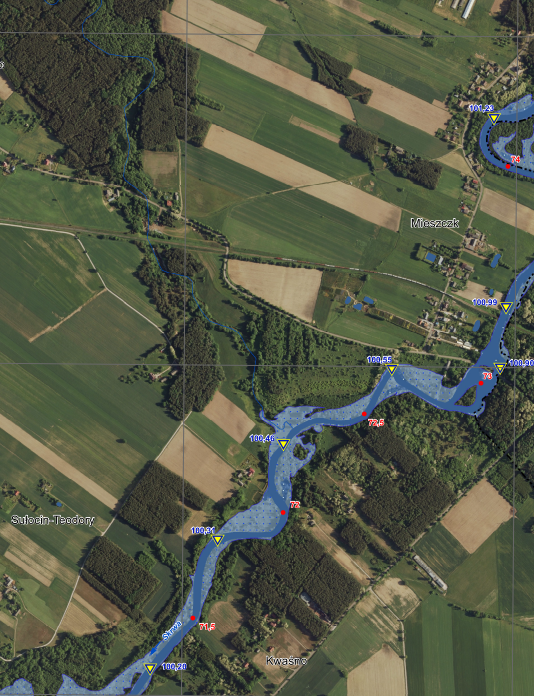 Rysunek 32 Mapa zagrożenia powodziowego wraz z głębokością wody obszaru na których prawdopodobieństwo wystąpienia powodzi jest wysokie i wynosi raz na 10 lat− MiłobędzynŹródło: https://wody.isok.gov.pl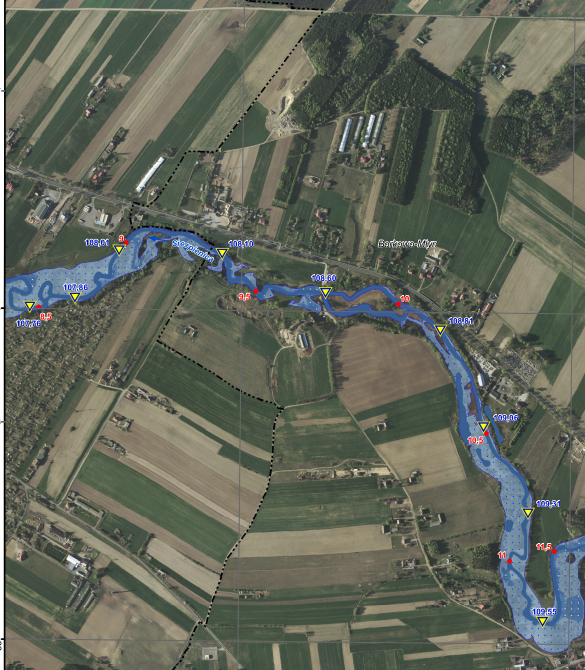 Rysunek 33 Mapa zagrożenia powodziowego wraz z głębokością wody obszaru na których prawdopodobieństwo wystąpienia powodzi jest wysokie i wynosi raz na 10 lat− Borkowo KościelneŹródło: https://wody.isok.gov.pl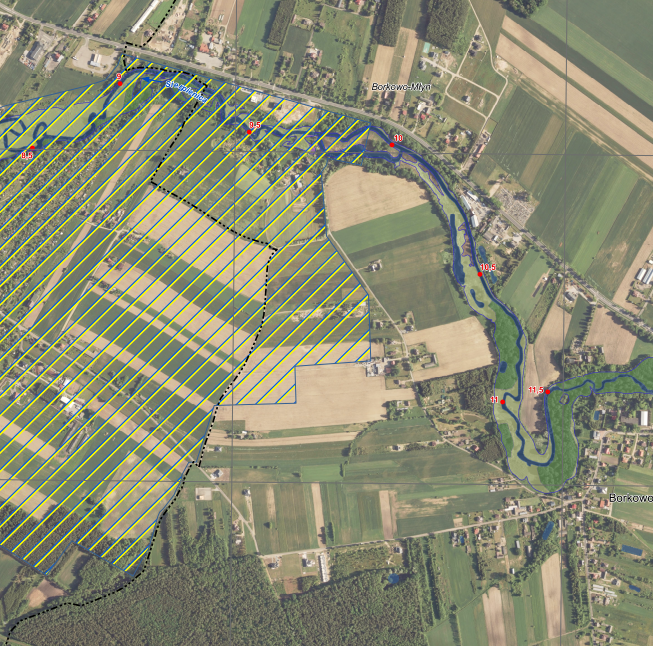 Rysunek 34 Mapa ryzyka powodziowego− potencjalnie negatywne skutki dla środowiska, dziedzictwa kulturowego i działalności gospodarczej – SierpcŹródło: https://wody.isok.gov.plZgodnie z zapisami ustawy Prawo wodne (t. j. Dz. U. z 2021 r., poz. 624) przeciwdziałanie skutkom suszy prowadzi się zgodnie z planem przeciwdziałania skutkom suszy. Plan przeciwdziałania skutkom suszy zawiera:analizę możliwości powiększenia dyspozycyjnych zasobów wodnych;propozycje budowy lub przebudowy urządzeń wodnych;propozycje niezbędnych zmian w zakresie korzystania z zasobów wodnych oraz zmian naturalnej i sztucznej retencji,katalog działań służących przeciwdziałaniu skutkom suszy.Susza jest zjawiskiem ciągłym o zasięgu regionalnym i oznacza dostępność wody poniżej średniej w określonych warunkach naturalnych. Suszą nazywa się nie tylko zjawiska ekstremalne, ale wszystkie, które występują w warunkach mniejszej dostępności wody dla danego regionu. Susza wywoływana jest przez niedobór opadów atmosferycznych, a o jej dalszym rozwoju decydują pozostałe czynniki, np. okres występowania, warunki fizycznogeograficzne, warunki hydrologiczne w danym okresie oraz korzystanie z zasobów wodnych. Suszę dzielimy na cztery typy genetyczne: suszę atmosferyczną, suszę rolniczą, suszę hydrologiczną oraz suszę hydrogeologiczną. Wymienione typy wyznaczają koleje etapy rozwoju suszy. Województwo mazowieckie na tle innych regionów Polski nie jest narażone na susze atmosferyczne i hydrologiczne, i na ogół nie występuje tu zagrożenie stabilności dostaw wody pitnej dla mieszkańców.W zakresie ochrony przed suszą meteorologiczną nie istnieje system zabezpieczeń. Możliwe jest natomiast łagodzenie jej skutków dla środowiska gruntowo– wodnego. W związku z tym konieczne jest podejmowanie działań w zakresie retencji powierzchniowej i podziemnej, w tym małej retencji (tereny trwałych użytków zielonych, łąki, obniżenia terenowe z uwagi na pokrywę roślinną względnie dobrze zniosą krótkotrwałe okresy zalewowe) oraz zwiększanie lesistości dorzecza. Istotna jest również racjonalizacja zużycia wody i zachowania jej dobrej, jakości, a także inwentaryzacja, odbudowa i regulacja oraz prawidłowa eksploatacja urządzeń melioracji wodnych.Analiza SWOTTabela 50 Analiza SWOT dla komponentu nadzwyczajne zagrożenia środowiskaŹródło: opracowanie własneKierunki działań ochrony przed zagrożeniami środowiskaNa terenie Gminy Miasta Sierpca powinny zostać podjęte działania w celu ochrony przed zagrożeniami ze strony poważnej awarii takie jak:system przeciwdziałania poważnym awariom,program zapobiegania awariom,plany operacyjno – ratownicze,zwiększenia świadomości społecznej w zakresie zapobiegania awariom i klęskom żywiołowym.Działania edukacyjneZgodnie z ustawą o ochronie przyrody (t.j. Dz. U. z 2021 r. poz. 1098) obowiązkiem organów administracji publicznej, instytucji naukowych i oświatowych, a także publicznych środków masowego przekazu jest prowadzenie działalności edukacyjnej, informacyjnej i promocyjnej w dziedzinie ochrony przyrody. Edukacja ekologiczna jest koncepcją kształcenia i wychowywania społeczeństwa w duchu poszanowania środowiska przyrodniczego. Ważnym elementem jest łączenie wiedzy przyrodniczej z humanistyczną oraz działaniami praktycznymi. Problem niewystraczającej wiedzy w zakresie ochrony środowiska jest widoczny w stosowanej przez przedsiębiorców technologii (braku polityki segregacji odpadów, braku wystarczającej ilości odpowiednich jakościowo składowisk odpadów, braku dobrych nawyków społecznych itp.), jak i wyrobienia w społeczeństwie szacunku do otaczającej przyrody. Na terenie Gminy Miasta Sierpca były prowadzone działania obejmujące edukację mieszkańców Gminy w zakresie ochrony przyrody, dbania o czyste powietrze i przeciwdziałanie smogowi a także programy motywujące ludność do oszczędzania wody oraz dbałości o stan środowiska. Konieczne jest prowadzenie przez Gminę polityki uświadamiania problemu ochrony powietrza poprzez propagowanie informacji o możliwościach stosowania proekologicznych źródeł ciepła, termomodernizacji i działalności funduszy proekologicznych. Działania edukacyjne w zakresie kształtowania postaw i nawyków proekologicznych u dzieci i młodzieży prowadzone są w formie zabaw, prelekcji, konkursów, warsztatów itp.Analiza SWOTTabela 51 Analiza SWOT dla komponentu działania edukacyjneŹródło: opracowanie własneKierunki działań edukacyjnychEdukacja ekologiczna powinna być prowadzona przez różne jednostki na terenie Gminy w sposób wielopłaszczyznowy. Działania prowadzone we wcześniejszych latach powinny być prowadzone również w przyszłości. Dodatkowo warto rozważyć podjęcie działań z zakresu edukacji ekologicznej i zwiększenia świadomości mieszkańców Gminy poprzez: edukację ekologiczną w placówkach oświatowych,konkursy związane z tematyką proekologiczną,promocję Gminy i jej walorów przyrodniczo – krajobrazowych,promocję ekologicznego transportu, poprzez budowę ścieżek rowerowych i tras turystycznych, stacji przesiadkowych,wykorzystanie lokalnej prasy, strony internetowej Gminy, facebook’a,organizację festynów ekologicznych, festiwali, akcji ekologicznych, konkursów, wystaw itp.Adaptacja do zmian klimatuAntropogeniczna zmiana klimatu powoduje coraz więcej negatywnych efektów dla środowiska. Elementy takie jak: nawalne deszcze, huraganowe wiatry, fale upałów, susze itp. przyczynią się do zagrożenia dla normalnego i poprawnego funkcjonowania miast i gmin. Coraz częstsze fale upałów w okresie letnim, bez opadów atmosferycznych prowadzi do okresów suszy i obniżania się poziomów rzek. Gwałtownych i negatywnych zjawisk należy spodziewać się coraz częściej, dlatego istotna jest kwestia przygotowanie Gminy i jej infrastruktury, a także mieszkańców na te zmiany. Analiza SWOTTabela 52 Analiza SWOT dla komponentu adaptacja do zmian klimatuŹródło: opracowanie własneKierunki działań adaptacji do zmian klimatuW 2013 r. Ministerstwo Środowiska opracowało dokument pn. „Strategiczny Plan Adaptacji dla sektorów i obszarów wrażliwych na zmiany klimatu do roku 2020 z perspektywą do roku 2030” (SPA2020). Głównym celem dokumentu jest zapewnienie zrównoważonego rozwoju oraz efektywnego funkcjonowania gospodarki i społeczeństwa w warunkach zmieniającego się klimatu. Zadania, na które powinny być ukierunkowane działania to przede wszystkim:utworzenie lokalnego planu, zapobiegającego zjawiskom ekstremalnym,podjęcie działań adaptacyjnych,inwestycje w rozproszone i odnawialne źródła energii,zwiększanie świadomości społeczeństwa, związanych ze zjawiskami ekstremalnymi.OCENA STOPNIA REALIZACJI ZAŁOŻONYCH CELÓW W PROGRAMIE OCHRONY ŚRODOWISKA DLA GMINY MIASTA SIERPCADokument „Program ochrony środowiska dla Gminy Miasta Sierpca na lata 2021– 2024 z perspektywą do roku 2028” jest kontynuacją poprzedniego „Programu ochrony środowiska Gminy Miasto Sierpc do 2022”. Przyjęte dokumenty mają charakter kierunkowy, przez co wyznaczają i opisują zadania, które stanowią wytyczne dla realizowania polityki środowiskowej na terenie Gminy Miasta Sierpca. Zawierają szereg zadań inwestycyjnych i pozainwestycyjnych do wykonania w ciągu kolejnych lat. Wytyczone zadania miały zapewnić optymalne kształtowanie ładu przestrzennego, zgodnego z wymogami ochrony środowiska. Realizacja części zadań opierała się na dużych nakładach finansowych, a czasami również współdziałania samorządu, przedsiębiorstw, a nawet mieszkańców i organizacji pozarządowych. Efekty realizacji wytyczonych zadań obserwowane są zwykle w długim horyzoncie czasowym, przy założonej ciągłości realizacji zadań poprawy i utrzymania stanu środowiska. CELE I KIERUNKI OCHRONY ŚRODOWISKA DO 2028ROKUAktualny stan środowiska i prognozy w zakresie jego zmiany wymuszają konieczność zrównoważonego rozwoju poprzez realizację przedsięwzięć proekologicznych. Istotny jest wybór celów oraz kierunków interwencji. Cele długoterminowe obejmują okres do 2028 r. i są zdefiniowane na podstawie analizy obszarów problemowych, występujących na terenie miasta. Realizacja założeń Programu ochrony środowiska pozwoli na stopniową poprawę stanu środowiska. Tabela 53 Cele, kierunki interwencji oraz zadaniaŹródło: opracowanie własneTabela 54 Harmonogram realizacji zadań własnych na lata 2021 – 2024Źródło: opracowanie własneTabela 55 Harmonogram realizacji zadań monitorowanychŹródło: opracowanie własneMONITORING I PRZEGLĄD STOPNIA REALIZACJI PROGRAMU OCHRONY SRODOWISKA Zgodnie z art. 18 ustawy z dnia 27 kwietnia 2001 r. Prawo ochrony środowiska (t.j. Dz. U. z 2020 r. poz. 1219 ze zm.) organ wykonawczy gminy sporządza co dwa lata raporty z wykonania programów ochrony środowiska, które następnie przedstawia radzie gminy. Po przedstawieniu raportów radzie gminy, są one przekazywane do organu wykonawczego powiatu.Wdrażanie Programu powinno podlegać regularnej ocenie w zakresie: sprawności wykonania zadań,odpowiednej identyfikacji problemów ekologicznych oraz i ukierunkowania działań,stopnia realizacji Programu w odniesieniu do założonych i przyjętych celów,rozbieżności pomiędzy założeniami i zaplanowanymi działaniami a możliwością i skutkiem ich realizacji, niezbędnych modyfikacji Programu.Monitoring zaplanowanej polityki ochrony środowiska oznacza ocenę realizacji Programu na podstawie stopnia wykonania założonych zadań, stopnia realizacji przyjętych celów oraz analizy przyczyn zaistniałych rozbieżności.Wszystkie zadania ujęte w Programie zostały podzielone na zadania własne, czyli zadania realizowane ze środków Gminy i przy największym zaangażowaniu Gminy Miasta Sierpca, oraz zadania koordynowane. Zadnia koordynowane są to przedsięwzięcia, które są realizowane na terenie Gminy, ale niekoniecznie ze środków budżetowych. System oceny realizacji Programu powinien być oparty o odpowiednio dobrane wskaźniki, pozwalające na rzetelną ocenę skuteczności realizacji zadań. Listę proponowanych wskaźników dla Gminy Miasta Sierpca zestawiono w tabeli.Tabela 56 Wskaźniki efektywności realizacji celów ProgramuŹródło: opracowanie własneNadzór nad realizacją programu obejmuje określenie zasad zarządzania nim wraz z ustaleniem mechanizmu monitorowania jego realizacji. Kluczowa zasada realizacji niniejszego Programu obejmuje osiągnięcie celów, poprzez wykonanie zadań przez określone jednostki. W realizacji poszczególnych zadań będą brać udział: podmioty uczestniczące w organizacji i zarządzaniu Programem (Miasto, Powiat),podmioty realizujące zadania Programu (Miasto, Powiat, inne jednostki działające na danym terenie, realizujące swoje zadania),podmioty kontrolujące przebieg realizacji i efekty Programu (GIOŚ, PWIS, Urząd Marszałkowski itp.),mieszkańcy Gminy, jako główny podmiot odbierający wyniki działań Programu. Interesariusze Programu to podmioty (osoby, grupy osób, społeczności, instytucje, organizacje, urzędy), które biorą czynny udział w tworzeniu Programu, zainteresowane jego wdrażaniem, mające wpływ na jego realizację, a także odnoszące korzyści z jego wykonania. Interesariuszy można podzielić na wewnętrznych i zewnętrznych.Interesariuszami wewnętrznymi jest Gmina Miasta Sierpca (Burmistrz, Rada Miejska, spółki gminne, samorządowe instytucje kultury).Interesariusze zewnętrzni: mieszkańcy Gminy, instytucje publiczne,instytucje oświatowe, kulturalne,przedsiębiorstwa i podmioty Gminy.Priorytetem wdrażania Programu ochrony środowiska dla Gminy Miasta Sierpca jest czynne współdziałanie ze wszystkimi interesariuszami, zbieranie ich opinii i wątpliwości oraz wypracowywanie działań korygujących. Analiza ryzyka realizacji ProgramuWybór działań powinien opierać się na ocenie ryzyka związanego z ich zastosowaniem, stopniem prawdopodobieństwa niepowodzenia lub braku oczekiwanych rezultatówTabela 57 Analiza ryzyka dla działań z ProgramuŹródło: opracowanie własneANALIZA ŹRÓDEŁ FINANSOWANIASzereg obiektywnych czynników zewnętrznych pozwala stwierdzić, że pełna realizacja Planu będzie trudna bez wsparcia finansowego planowanych zadań inwestycyjnych. WOJEWÓDZKI FUNDUSZ OCHRONY ŚRODOWISKA i GOSPODARKI WODNEJ W WARSZAWIEProgramy finansowane przez WFOŚiGW w Warszawie są skierowane do samorządów terytorialnych w celu umożliwienia realizacji zadań mających na celu poprawę stanu środowiska. Zadania te są realizowane z korzyścią dla pojedynczego mieszkańca, jak i dla całej gminy/ miasta oraz terenu województwa.Samorząd może starać się o dofinansowanie dla swoich mieszkańców. Dodatkowo o środki mogą starać się również przedsiębiorstwa, spółdzielnie mieszkaniowe, wspólnoty oraz indywidualnie mieszkańcy. WFOŚiGW oferuje dofinansowanie w formie dotacji oraz umarzalnych pożyczek na preferencyjnych warunkach.Działalność finansowa skupia się głównie na wspieraniu przedsięwzięć w zakresie:  – edukacji ekologicznej,  – ochrony powietrza,  – ochrony przyrody,  – edukacji wód i gospodarki wodnej, – ochrony ziemi,– zapobieganie zagrożeniom środowiska i poważnym awariom oraz usuwanie ich skutków.Program Czyste PowietrzeCzyste Powietrze to kompleksowy program, którego celem jest zmniejszenie lub uniknięcie emisji pyłów i innych zanieczyszczeń wprowadzanych do atmosfery przez źródła grzewcze domów jednorodzinnych. Program skupia się na wymianie starych pieców i kotłów na paliwo stałe oraz termomodernizacji budynków jednorodzinnych by efektywnie zarządzać energią. Działania te nie tylko pomogą chronić środowisko, ale dodatkowo zwiększą domowy budżet, dzięki oszczędnościom finansowym.Program skierowany jest do osób fizycznych będących właścicielami/ współwłaścicielami domów jednorodzinnych/ wydzielonych lokali mieszkalnych. Realizacja Programu jest przewidziana do 2029 r.NARODOWY FUNDUSZ OCHRONY ŚRODOWISKA i GOSPODARKI WODNEJJako priorytetowe traktuje się w szczególności te przedsięwzięcia, których realizacja wynika z konieczności wypełnienia zobowiązań Polski wobec Unii Europejskiej.Zgodnie z „Listą priorytetowych programów Narodowego Funduszu Ochrony Środowiska i Gospodarki Wodnej, planowanych do finansowania w roku 2019” Fundusz dofinansowuje następujące zadania:1. Ochrona i zrównoważone gospodarowanie zasobami wodnymi 1.1. Gospodarka wodno – ściekowa w aglomeracjach 1.2. Inwestycje w gospodarce ściekowej poza granicami kraju 1.3. Ogólnopolski program gospodarki wodno – ściekowej poza granicami aglomeracji ujętych w Krajowym Programie Oczyszczania Ścieków Komunalnych 2. Racjonalne gospodarowanie odpadami i ochrona powierzchni ziemi 2.1. Racjonalna gospodarka odpadami 2.2. Ochrona powierzchni ziemi 2.3. Współfinansowanie projektów realizowanych w ramach działań 2.2 i 2.5 Programu Operacyjnego Infrastruktura i Środowisko 2.4. Gospodarka o obiegu zamkniętym 2.5. Poznanie budowy geologicznej na rzecz kraju 2.6. Zmniejszenie uciążliwości wynikających z wydobywania kopalin 2.7. Ogólnopolski program regeneracji środowiskowej gleb poprzez ich wapnowanie 2.8. Usuwanie folii rolniczych i innych odpadów pochodzących z działalności rolniczej 2.9. Usuwanie porzuconych odpadów 3. Ochrona atmosfery 3.1. System Zielonych Inwestycji (GIS – Green Investment Scheme) – GEPARD – Bezemisyjny transport publiczny 3.2. SOWA – oświetlenie zewnętrzne 3.3. GEPARD II – transport niskoemisyjny 3.4. Budownictwo Energooszczędne 3.5. Czyste powietrze 3.6. System zielonych inwestycji (GIS – Green Investment Scheme) – Kangur – Bezpieczna i ekologiczna droga do szkoły 4. Ochrona różnorodności biologicznej i funkcji ekosystemów 4.1. Ochrona i przywracanie różnorodności biologicznej i krajobrazowej 5. Międzydziedzinowe 5.1. Wsparcie Ministra Środowiska w zakresie realizacji polityki ochrony środowiska 5.2. Zadania wskazane przez ustawodawcę 5.3. Wspieranie działalności monitoringu środowiska 5.4. Adaptacja do zmian klimatu oraz ograniczenie skutków zagrożeń środowiska 5.5. Edukacja ekologiczna 5.6. Współfinansowanie programu LIFE 5.7. SYSTEM – Wsparcie działań ochrony środowiska i gospodarki wodnej realizowanych przez partnerów zewnętrznych – REGION 5.8. Energia Plus 5.9. Ciepłownictwo powiatowe – pilotaż 5.10. Samowystarczalność energetyczna – pilotaż 5.11. Gekon – Generator Koncepcji Ekologicznych 5.12. Wsparcie dla Innowacji sprzyjających zasobooszczędnej i niskoemisyjnej gospodarce 5.13. Ogólnopolski program finansowania służb ratowniczych 5.14. E – ETAP – Energy Efficiency Training and Auditing Project 5.15. Współfinansowanie projektów realizowanych w ramach poddziałań 1.3.1 i 1.3.2 Programu Operacyjnego Infrastruktura i Środowisko 5.16. Wsparcie projektów realizowanych w ramach podziałania 1.1.1., działań 1.2, 1.5 i 1.6 Programu Operacyjnego Infrastruktura i Środowisko 2014 – 2020 5.17. Ogólnopolski program finansowania usuwania wyrobów zawierających azbest 5.18. Polska Geotermia Plus 5.19. Agroenergia Podstawowe zasady udzielania dofinansowania:pożyczka/kredyt preferencyjny wraz z dotacją łącznie do 100% kosztów kwalifikowanych,dotacja w wysokości 20% lub 40% dofinansowania (15% lub 30% po 2015 r.),maksymalna wysokość kosztów kwalifikowanych 100 tys. zł – 450 tys. zł, w zależności od rodzaju beneficjenta i przedsięwzięcia,określony maksymalny jednostkowy koszt kwalifikowany dla każdego rodzaju instalacji,oprocentowanie pożyczki/kredytu: 1%,maksymalny okres finansowania pożyczką/kredytem: 15 lat.wykluczenie możliwości uzyskania dofinansowania kosztów przedsięwzięcia z innych środków publicznych. Program SOWAProgram przewiduje dofinansowanie w formie preferencyjnej pożyczki (oprocentowanie stałe 1%, możliwe umorzenie do 10%) na cały zakres przedsięwzięcia – do 100% kosztów kwalifikowanych.Dofinansowanie może zostać udzielone na realizację przedsięwzięć polegających na kompleksowej modernizacji oświetlenia zewnętrznego z wykorzystaniem źródeł światła LED w zakresie istniejącej sieci oświetleniowej. Jeżeli jest to niezbędne do spełnienia normy PN EN 13201 w zakresie równomierności oświetlenia, możliwy jest także montaż nowych punktów świetlnych LED w ramach modernizowanych istniejących ciągów oświetleniowych.Zakres modernizacji oświetlenia wskazany we wniosku o dofinansowanie musi wynikać z przeprowadzonego audytu oświetlenia. Przedsięwzięcie może obejmować dodatkowo zakres prac bezpośrednio związanych z realizowaną inwestycją (wymiana/przesunięcie słupów, prace odtworzeniowe) pod warunkiem opisu i uzasadnienia jego zasadności we wniosku. W przypadku, gdy dofinansowanie stanowi pomoc publiczną, jego warunki muszą być zgodne z regulacjami dotyczącymi pomocy publicznej.Przy wyborze wniosków będą brane pod uwagę w szczególności planowane efekty ekologiczne – co najmniej 40 % redukcji zużycia energii elektrycznej i oszczędność na poziomie minimum 150 MWh/rocznie.Pierwszy nabór wniosków zostanie skierowany do jednostek samorządu terytorialnego oraz spółek z większościowym udziałem j.s.t., posiadających tytuł do dysponowania infrastrukturą oświetlenia zewnętrznego, w tym ulicznego w zakresie realizowanego przedsięwzięcia.Nabór wniosków odbywa się w trybie ciągłym.BANK GOSPODARSTWA KRAJOWEGOO premię termomodernizacyjną mogą się ubiegać właściciele lub zarządcy: budynków mieszkalnych, budynków zbiorowego zamieszkania, budynków użyteczności publicznej stanowiących własność jednostek samorządu terytorialnego i wykorzystywanych przez nie do wykonywania zadań publicznych, lokalnej sieci ciepłowniczej, lokalnego źródła ciepła.Premia nie przysługuje jednostkom budżetowym i zakładom budżetowym.Z premii mogą korzystać wszyscy Inwestorzy, bez względu na status prawny, a więc np.: osoby prawne (np. spółdzielnie mieszkaniowe i spółki prawa handlowego), jednostki samorządu terytorialnego, wspólnoty mieszkaniowe, osoby fizyczne, w tym właściciele domów jednorodzinnych.Premia termomodernizacyjna przysługuje w przypadku realizacji przedsięwzięć termomodernizacyjnych, których celem jest:zmniejszenie zużycia energii na potrzeby ogrzewania i podgrzewania wody użytkowej w budynkach mieszkalnych, zbiorowego zamieszkania oraz budynkach stanowiących własność jednostek samorządu terytorialnego, które służą do wykonywania przez nie zadań publicznych,zmniejszenie kosztów pozyskania ciepła w/w budynków – w wyniku wykonania przyłącza technicznego do scentralizowanego źródła ciepła w związku z likwidacją lokalnego źródła ciepła,zmniejszenie strat energii pierwotnej w lokalnych sieciach ciepłowniczych oraz zasilających je lokalnych źródłach ciepła,całkowita lub częściowa zamiana źródeł energii na źródła odnawialne lub zastosowanie wysokosprawnej kogeneracji – z obowiązkiem uzyskania określonych w ustawie oszczędności w zużyciu energii.Premia termomodernizacyjna wymaga oszczędności: Budynki, w których modernizujemy system grzewczy – co najmniej 10% energii,Budynki, w których po 1984 przeprowadzono modernizację systemu grzewczego – co najmniej 15% energii,Pozostałe budynki – co najmniej 25% energii,Lokalne źródła ciepła i sieci ciepłownicze – co najmniej 25% energii,Przyłącza techniczne do scentralizowanego źródła ciepła – co najmniej 20% kosztów.Zmiana konwencjonalnego źródła na niekonwencjonalne lub wysokosprawnej Kogeneracji bez względu na oszczędności.Warunkiem kwalifikacji przedsięwzięcia jest przedstawienie audytu energetycznego i jego pozytywna weryfikacja przez BGK.Od dnia 19 marca 2009 r. wartość przyznawanej premii termomodernizacyjnej wynosi 20% wykorzystanego kredytu, nie więcej jednak niż 16% kosztów poniesionych na realizację przedsięwzięcia termomodernizacyjnego i dwukrotność przewidywanych rocznych oszczędności kosztów energii, ustalonych na podstawie audytu energetycznego.Podstawowym warunkiem formalnym ubiegania się o premię jest przedstawienie audytu energetycznego. Audyt taki powinien być dołączony do wniosku o przyznanie premii składanego wraz z wnioskiem kredytowym w banku kredytującym.Bank Ochrony ŚrodowiskaDla beneficjentów indywidualnych BOŚ oferuje kredyty z dopłatą z WFOŚiGW, NFOŚiGW, kredyty na urządzenia i wyroby służące ochronie środowiska, kredyty termomodernizacyjne i remontowe, kredyty na zaopatrzenie wsi w wodę. Kredyt na urządzenia ekologiczneKredyt na zakup i montaż wyrobów i urządzeń służących ochronie środowiska. W tej grupie mieszczą się takie produkty jak: kolektory słoneczne, pompy ciepła, rekuperatory, przydomowe oczyszczalnie ścieków, systemy dociepleń budynków i wiele innych. BeneficjenciKlienci indywidualni, mikroprzedsiębiorstwa, wspólnoty mieszkaniowe.Maksymalna kwota kredytu wynosi do 100% kosztów zakupu i kosztów montażu, przy czym koszty montażu mogą być kredytowane w jednym z poniższych przypadków gdy Sprzedawca, z którym Bank podpisał porozumienie jest jednocześnie Wykonawcą,gdy Wykonawca jest jednostką autoryzowaną przez Sprzedawcę, z którym Bank podpisał porozumienie,gdy Bank podpisał z Wykonawcą porozumienie dotyczące montażu urządzeń i wyrobów zakupionych wyłącznie na zasadach obowiązujących dla niniejszego produktu.Okres kredytowania do 8 lat.,Urząd Miejski w Sierpcuul. Piastowska 11 a09−200 SierpcTel. 24 275 86 86e−mail: info@sierpc.pl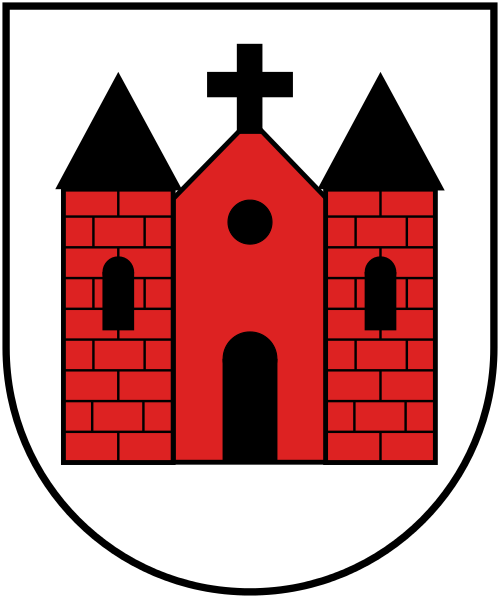 Gmina Miasta SierpcaPROGRAM OCHRONY ŚRODOWISKA DLA GMINY MIASTA SIERPCA NA LATA 2021− 2024 Z PERSPEKTYWĄ DO ROKU 2028Zespół wykonawczy:Elżbieta MaksDawid ZielonkaDominika ZiajaWrzesień 2021Rodzaj odpaduIlość odpadów [Mg]Ilość odpadów [Mg]Ilość odpadów [Mg]Rodzaj odpadu201820192020Niesegregowane (zmieszane) odpady komunalne5 194,884 582,7035 157,90Opakowania ze szkła108,4881,272283,7794Odpady z czyszczenia ulic i placów61,82−−Odpady ulegające biodegradacji289,0250,10653,52Szkło202,62200,75269,18Opakowania wielomateriałowe0,5280,7121,118Papier i tektura112,19190,39204,52Tworzywa sztuczne141,53239,60339,02Opakowania z tworzyw sztucznych186,3286,351359,5082Opakowania z papieru i tektury78,37157,48767,6716Odpady wielkogabarytowe39,3420,0695,3Odpady komunalne niewymienione w innych podgrupach3,985,5416,026Opakowania z metali17,27188,1087,5594Inne odpady ulegające biodegradacji60,76−0,09Inne niewymienione frakcje zbierane w sposób selektywny267,29390,32−Odpady z targowisk19,52−−Zużyte urządzenia elektryczne i elektroniczne−9,052−Odpady z betonu oraz gruz betonowy z rozbiórek i remontów−10,12−Zmieszane odpady z gruzu i betonu−66,76−Papa odpadowa−1,09−Baterie i akumulatory−0,947−Zmieszane odpady z budowy, remontów i demontażu−8,32−Suma6 783,9365 929,6747 535,1926Cele dokumentu strategicznegoOdpowiadające cele Programu Ochrony środowiskaDokumenty szczebla krajowegoDokumenty szczebla krajowegoDługookresowa Strategia Rozwoju Kraju. Polska 2030. Trzecia Fala NowoczesnościDługookresowa Strategia Rozwoju Kraju. Polska 2030. Trzecia Fala NowoczesnościCel 7 – Zapewnienie bezpieczeństwa energetycznego oraz ochrona i poprawa stanu Środowiska.Kierunek interwencji – Modernizacja infrastruktury i bezpieczeństwo energetyczne,Kierunek interwencji – Modernizacja sieci elektroenergetycznych i ciepłowniczych,Kierunek interwencji – Realizacja programu inteligentnych sieci w elektroenergetyce,Kierunek interwencji – Wzmocnienie roli odbiorców finalnych w zarządzaniu zużyciem energii, Kierunek interwencji – Stworzenie zachęt przyspieszających rozwój zielonej gospodarki,Kierunek interwencji – Zwiększenie poziomu ochrony środowiska.Cel 8 – Wzmocnienie mechanizmów terytorialnego równoważenia rozwoju dla rozwijania i pełnego wykorzystania potencjałów regionalnych.Kierunek interwencji – Rewitalizacja obszarów problemowych w miastach,Kierunek interwencji – Stworzenie warunków sprzyjających tworzeniu pozarolniczych miejsc pracy na wsi i zwiększaniu mobilności zawodowej na linii obszary wiejskie – miasta,Kierunek interwencji – Zrównoważony wzrost produktywności i konkurencyjności sektora rolno – spożywczego zapewniający bezpieczeństwo żywnościowe oraz stymulujący wzrost pozarolniczego zatrudnienia i przedsiębiorczości na obszarach wiejskich,Kierunek interwencji – Wprowadzenie rozwiązań prawno – organizacyjnych stymulujących rozwój miast.Cel 9 – Zwiększenie dostępności terytorialnej Polski.Kierunek interwencji – Udrożnienie obszarów miejskich i metropolitarnych poprzez utworzenie zrównoważonego, spójnego i przyjaznego użytkownikom systemu transportowego.Wszystkie cele Programu wpisują się w założenia celów strategii.Strategia na rzecz Odpowiedzialnego Rozwoju do roku 2020 (z perspektywą do 2030 r.)Strategia na rzecz Odpowiedzialnego Rozwoju do roku 2020 (z perspektywą do 2030 r.)Cel szczegółowy I – Trwały wzrost gospodarczy oparty coraz silniej o wiedzę, dane i doskonałość organizacyjnąKierunek interwencji – Stymulowanie popytu na innowacje przez sektor publicznyCel szczegółowy II – Rozwój społecznie wrażliwy i terytorialnie zrównoważonyKierunek interwencji – Wsparcie dla podwyższania atrakcyjności inwestycyjnej Śląska oraz promocji zmian strukturalnych, Kierunek interwencji – Aktywne gospodarczo i przyjazne mieszkańcom miasta,Kierunek interwencji – Rozwój obszarów wiejskichObszar wpływający na osiągnięcie celów Strategii – TransportKierunek interwencji – Budowa zintegrowanej, wzajemnie powiązanej sieci transportowej służącej konkurencyjnej gospodarceKierunek interwencji – Zmiany w indywidualnej i zbiorowej mobilnościObszar wpływający na osiągnięcie celów Strategii – EnergiaKierunek interwencji – Poprawa bezpieczeństwa energetycznego krajuKierunek interwencji – Poprawa efektywności energetycznejKierunek interwencji – Rozwój technikiObszar wpływający na osiągnięcie celów Strategii – ŚrodowiskoKierunek interwencji – Zwiększenie dyspozycyjnych zasobów wodnych i osiągnięcie wysokiej jakości wódKierunek interwencji – Likwidacja źródeł emisji zanieczyszczeń powietrza lub istotne zmniejszenie ich oddziaływaniaKierunek interwencji – Zarządzanie zasobami dziedzictwa przyrodniczegoKierunek interwencji – Ochrona gleb przed degradacjąKierunek interwencji – Zarządzanie zasobami geologicznymiKierunek interwencji – Gospodarka odpadamiKierunek interwencji – Oddziaływanie na jakość życia w zakresie klimatu akustycznego i oddziaływania pól elektromagnetycznychPoszczególne cele Programu wpisują się w założenia celów.Polityka ekologiczna państwa 2030 – strategia rozwoju w obszarze środowiska i gospodarki wodnejPolityka ekologiczna państwa 2030 – strategia rozwoju w obszarze środowiska i gospodarki wodnejCel szczegółowy: Środowisko i zdrowie. Poprawa jakości środowiska i bezpieczeństwa ekologicznego (I)Kierunek interwencji: Zrównoważone gospodarowanie wodami, w tym zapewnienie dostępu do czystej wody dla społeczeństwa i gospodarki oraz osiągnięcie dobrego stanu wód (I.1)Kierunek interwencji: Likwidacja źródeł emisji zanieczyszczeń do powietrza lub istotne zmniejszenie ich oddziaływania (I.2)Kierunek interwencji: Ochrona powierzchni ziemi, w tym gleb (I.3)Kierunek interwencji: Przeciwdziałanie zagrożeniom środowiska oraz zapewnienie bezpieczeństwa biologicznego, jądrowego i ochrony radiologicznej (I.4)Cel szczegółowy: Środowisko i gospodarka. Zrównoważone gospodarowanie zasobami środowiska (II)Kierunek interwencji: Zarządzanie zasobami dziedzictwa przyrodniczego i kulturowego, w tym ochrona i poprawa stanu różnorodności biologicznej i krajobrazu (II.1)Kierunek interwencji: Wspieranie wielofunkcyjnej i trwale zrównoważonej gospodarki leśnej (II.2)Kierunek interwencji: Gospodarka odpadami w kierunku gospodarki o obiegu zamkniętym (II.3)Kierunek interwencji: Zarządzanie zasobami geologicznymi poprzez opracowanie i wdrożenie polityki surowcowej państwa (II.4)Kierunek interwencji: Wspieranie wdrażania ekoinnowacji oraz upowszechnianie najlepszych dostępnych technik BAT (II.5)Cel szczegółowy: Środowisko i klimat. Łagodzenie zmian klimatu i adaptacja do nich oraz zarządzanie ryzykiem klęsk żywiołowych (III)Kierunek interwencji: Przeciwdziałanie zmianom klimatu (III.1)Kierunek interwencji: Adaptacja do zmian klimatu i zarządzanie ryzykiem klęsk żywiołowych (III.2)Cel szczegółowy: Środowisko i edukacja. Rozwijanie kompetencji (wiedzy, umiejętności i postaw) ekologicznych społeczeństwa (IV)Kierunek interwencji: Edukacja ekologiczna, w tym kształtowanie wzorców zrównoważonej konsumpcji (IV.1)Cel szczegółowy: Środowisko i administracja. Poprawa efektywności funkcjonowania instrumentów ochrony środowiska (V)Kierunek interwencji: Usprawnienie systemu kontroli i zarządzania ochroną środowiska oraz doskonalenie systemu finansowania (V.1)Poszczególne cele Programu wpisują się w założenia wymienionych celów.Strategia Bezpieczeństwo Energetyczne i Środowisko – perspektywa do 2020 r.Strategia Bezpieczeństwo Energetyczne i Środowisko – perspektywa do 2020 r.Cel 2. Zapewnienie gospodarce krajowej bezpiecznego i konkurencyjnego zaopatrzenia w energięKierunek interwencji 2.1. Lepsze wykorzystanie krajowych zasobów energii,Kierunek interwencji 2.2. Poprawa efektywności energetycznej,Kierunek interwencji 2.6. Wzrost znaczenia rozproszonych, odnawialnych źródeł energii,Kierunek interwencji 2.7. Rozwój energetyczny obszarów podmiejskich i wiejskich,Kierunek interwencji 2.8. Rozwój systemu zaopatrywania nowej generacji pojazdów wykorzystujących paliwa alternatywne.Poszczególne cele Programu wpisują się w założenia wymienionych celów.Strategia innowacyjności i efektywności gospodarki „Dynamiczna Polska 2020”Strategia innowacyjności i efektywności gospodarki „Dynamiczna Polska 2020”Cel 1: Dostosowanie otoczenia regulacyjnego i finansowego do potrzeb innowacyjnej i efektywnej gospodarki.Kierunek działań 1.2. Koncentracja wydatków publicznych na działaniach prorozwojowych i innowacyjnych.Działanie 1.2.3. Identyfikacja i wspieranie rozwoju obszarów i technologii o największym potencjale wzrostu,Działanie 1.2.4. Wspieranie różnych form innowacji,Działanie 1.2.5. Wspieranie transferu wiedzy i wdrażania nowych/nowoczesnych technologii w gospodarce (w tym technologii środowiskowych).Kierunek działań 1.3. Uproszczenie, zapewnienie spójności i przejrzystości systemu danin publicznych mające na względzie potrzeby efektywnej i innowacyjnej gospodarki.Działanie 1.3.2. Eliminacja szkodliwych subsydiów i racjonalizacja ulg podatkowych,Cel 3: Wzrost efektywności wykorzystania zasobów naturalnych i surowców.Kierunek działań 3.1. Transformacja systemu społeczno – gospodarczego na tzw. „bardziej zieloną ścieżkę”, zwłaszcza ograniczanie energo – i materiałochłonności gospodarki.Działanie 3.1.1. Tworzenie warunków dla rozwoju zrównoważonej produkcji i konsumpcji oraz zrównoważonej polityki przemysłowej,Działanie 3.1.2. Podnoszenie społecznej świadomości i poziomu wiedzy na temat wyzwań zrównoważonego rozwoju i zmian klimatu,Działanie 3.1.3. Wspieranie potencjału badawczego oraz eksportowego w zakresie technologii środowiskowych, ze szczególnym uwzględnieniem niskoemisyjnych technologii węglowych (CTW),Działanie 3.1.4. Promowanie przedsiębiorczości typu „business & biodiversity”, w szczególności na obszarach zagrożonych peryferyjnością.Kierunek działań 3.2. Wspieranie rozwoju zrównoważonego budownictwa na etapie planowania, projektowania, wznoszenia budynków oraz zarządzania nimi przez cały cykl życia.Działanie 3.2.1. Poprawa efektywności energetycznej i materiałowej przedsięwzięć architektoniczno – budowlanych oraz istniejących zasobów,Działanie 3.2.2. Stosowanie zasad zrównoważonej architektury.Poszczególne cele Programu wpisują się w założenia wymienionych celów.Strategia zrównoważonego rozwoju transportu do 2030 roku Strategia zrównoważonego rozwoju transportu do 2030 roku Kierunek interwencji 3: zmiany w indywidualnej i zbiorowej mobilności,Kierunek interwencji 5: ograniczanie negatywnego wpływu transportu na środowisko.Poszczególne cele Programu wpisują się w założenia wymienionych celów.Strategia zrównoważonego rozwoju wsi, rolnictwa i rybactwa 2030Strategia zrównoważonego rozwoju wsi, rolnictwa i rybactwa 2030Cel szczegółowy II. Poprawa jakości życia, infrastruktury i stanu środowiska,Kierunek interwencji: II.4. Zrównoważone gospodarowanie i ochrona zasobów środowiska,Kierunek interwencji: II.5. Adaptacja do zmian klimatu i przeciwdziałanie tym zmianom.Poszczególne cele Programu wpisują się w założenia wymienionych celów.Strategia „Sprawne Państwo 2020”Strategia „Sprawne Państwo 2020”Cel 3. Skuteczne zarządzanie i koordynacja działań rozwojowych.Kierunek interwencji 3.2. Skuteczny system zarządzania rozwojem kraju.Przedsięwzięcie 3.2.1. Wprowadzenie mechanizmów zapewniających spójność programowania społeczno – gospodarczego i przestrzennego,Przedsięwzięcie 3.2.2. Zapewnienie ładu przestrzennego, Przedsięwzięcie 3.2.3. Wspieranie rozwoju wykorzystania informacji przestrzennej z wykorzystaniem technologii cyfrowych.Cel 5. Efektywne świadczenie usług publicznych.Kierunek interwencji 5.2. Ochrona praw i interesów konsumentów.Przedsięwzięcie 5.2.3. Wzrost świadomości uczestników obrotu o przysługujących konsumentom prawach oraz stymulacja aktywności konsumenckiej w obszarze ochrony tych praw.Kierunek interwencji 5.5. Standaryzacja i zarządzanie usługami publicznymi, ze szczególnym uwzględnieniem technologii cyfrowych.Przedsięwzięcie 5.5.2. Nowoczesne zarządzanie usługami publicznymi.Cel 7. Zapewnienie wysokiego poziomu bezpieczeństwa i porządku publicznego.Kierunek interwencji 7.5. Doskonalenie systemu zarządzania kryzysowego.Przedsięwzięcie 7.5.1. Usprawnienie działania struktur zarządzania kryzysowego.Poszczególne cele Programu wpisują się w założenia wymienionych celów.Strategia rozwoju systemu bezpieczeństwa narodowego Rzeczypospolitej Polskiej 2022Strategia rozwoju systemu bezpieczeństwa narodowego Rzeczypospolitej Polskiej 2022Cel 3. Rozwój odporności na zagrożenia bezpieczeństwa narodowego.Priorytet 3.1. Zwiększanie odporności infrastruktury krytycznej.Kierunek interwencji 3.1.3. Zapewnienie bezpieczeństwa funkcjonowania energetyki jądrowej w Polsce.Cel 4. Zwiększenie integracji polityk publicznych z polityką bezpieczeństwa.Priorytet 4.1. Integracja rozwoju społeczno – gospodarczego i bezpieczeństwa narodowego.Kierunek interwencji 4.1.1. Wzmocnienie relacji między rozwojem regionalnym kraju a polityką obronną,Kierunek interwencji 4.1.2. Koordynacja działań i procedur planowania przestrzennego uwzględniających wymagania obronności i bezpieczeństwa państwa,Kierunek interwencji 4.1.3. Wspieranie rozwoju infrastruktury przez sektor bezpieczeństwa,Kierunek interwencji 4.1.4. Wspieranie ochrony środowiska przez sektor bezpieczeństwa.Poszczególne cele Programu wpisują się w założenia wymienionych działań.Krajowa strategia rozwoju regionalnego 2030Krajowa strategia rozwoju regionalnego 2030Cel 1. Zwiększenie spójności rozwoju kraju w wymiarze społecznym, gospodarczym, środowiskowym i przestrzennymKierunek interwencji 1.3. Przyspieszenie transformacji profilu gospodarczego ŚląskaKierunek interwencji 1.4. Przeciwdziałanie kryzysom na obszarach zdegradowanychKierunek interwencji 1.5. Rozwój infrastruktury wspierającej dostarczanie usług publicznych i podnoszącej atrakcyjność inwestycyjną obszarówCel 2. Wzmacnianie regionalnych przewag konkurencyjnychKierunek interwencji 2.3. Innowacyjny rozwój regionu i doskonalenie podejścia opartego na Regionalnych Inteligentnych SpecjalizacjachPoszczególne cele Programu wpisują się w założenia wymienionych działań.Strategia Rozwoju Kapitału Ludzkiego 2020Strategia Rozwoju Kapitału Ludzkiego 2020Cel szczegółowy 4. Poprawa zdrowia obywateli oraz efektywności systemu opieki zdrowotnej.Kierunek interwencji – kształtowanie zdrowego stylu życia poprzez promocję zdrowia, edukację zdrowotną oraz prośrodowiskową oraz działania wspierające dostęp do zdrowej i bezpiecznej żywności.Poszczególne cele Programu wpisują się w założenia wymienionych działańStrategia Rozwoju Kapitału Społecznego 2020Strategia Rozwoju Kapitału Społecznego 2020Cel szczegółowy 4. Rozwój i efektywne wykorzystanie potencjału kulturowego i kreatywnego.Priorytet Strategii 4.1. Wzmocnienie roli kultury w budowaniu spójności społecznej.Kierunek działań 4.1.2. Ochrona dziedzictwa kulturowego i przyrodniczego oraz krajobrazu.Poszczególne cele Programu wpisują się w założenia wymienionychPolityka energetyczna Polski do 2030 rokuPolityka energetyczna Polski do 2030 rokuKierunek – poprawa efektywności energetycznej.Cel główny – dążenie do utrzymania zeroenergetycznego wzrostu gospodarczego, tj. rozwoju gospodarki następującego bez wzrostu zapotrzebowania na energię pierwotną,Cel główny – konsekwentne zmniejszanie energochłonności polskiej gospodarki do poziomu UE – 15.Kierunek – wzrost bezpieczeństwa dostaw paliw i energii.Cel główny – racjonalne i efektywne gospodarowanie złożami węgla, znajdującymi się na terytorium Rzeczypospolitej Polskiej,Cel główny – zapewnienie bezpieczeństwa energetycznego kraju poprzez dywersyfikację źródeł i kierunków dostaw gazu ziemnego.Kierunek – wytwarzanie i przesyłanie energii elektrycznej oraz ciepła.Cel główny – zapewnienie ciągłego pokrycia zapotrzebowania na energię przy uwzględnieniu maksymalnego możliwego wykorzystania krajowych zasobów oraz przyjaznych środowisku technologii.Kierunek – dywersyfikacja struktury wytwarzania energii elektrycznej poprzez wprowadzenie energetyki jądrowej.Cel główny – przygotowanie infrastruktury dla energetyki jądrowej i zapewnienie inwestorom warunków do wybudowania i uruchomienia elektrowni jądrowych opartych na bezpiecznych technologiach, z poparciem społecznym i z zapewnieniem wysokiej kultury bezpieczeństwa jądrowego na wszystkich etapach: lokalizacji, projektowania, budowy, uruchomienia, eksploatacji i likwidacji elektrowni jądrowych.Kierunek – rozwój wykorzystania odnawialnych źródeł energii, w tym biopaliw.Cel główny – wzrost udziału odnawialnych źródeł energii w finalnym zużyciu energii i co najmniej do poziomu 15% w 2020 roku oraz dalszy wzrost tego wskaźnika w latach następnych,Cel główny – osiągnięcie w 2020 roku 10% udziału biopaliw w rynku paliw transportowych oraz zwiększenie wykorzystania biopaliw II generacji,Cel główny – ochrona lasów przed nadmiernym eksploatowaniem, w celu pozyskiwania biomasy oraz zrównoważone wykorzystanie obszarów rolniczych na cele OZE, w tym biopaliw, tak aby nie doprowadzić do konkurencji pomiędzy energetyką odnawialną i rolnictwem oraz zachować różnorodność biologiczną,Cel główny – wykorzystanie do produkcji energii elektrycznej istniejących urządzeń piętrzących stanowiących własność Skarbu Państwa,Cel główny – zwiększenie stopnia dywersyfikacji źródeł dostaw oraz stworzenie optymalnych warunków do rozwoju energetyki rozproszonej opartej na lokalnie dostępnych surowcach.Kierunek – rozwój konkurencyjnych rynków paliw i energii.Cel główny – zapewnienie niezakłóconego funkcjonowania rynków paliw i energii, a przez to przeciwdziałanie nadmiernemu wzrostowi cen.Kierunek – ograniczenie oddziaływania energetyki na środowisko.Cel główny – ograniczenie emisji CO2do 2020 roku przy zachowaniu wysokiego poziomu bezpieczeństwa energetycznego,Cel główny – ograniczenie emisji SO2i NOx oraz pyłów (w tym PM10 i PM2,5) do poziomów wynikających z obecnych i projektowanych regulacji unijnych,Cel główny – ograniczanie negatywnego oddziaływania energetyki na stan wód powierzchniowych i podziemnych,Cel główny – minimalizacja składowania odpadów poprzez jak najszersze wykorzystanie ich w gospodarce,Cel główny – zmiana struktury wytwarzania energii w kierunku technologii niskoemisyjnych.Poszczególne cele Programu wpisują się w założenia wymienionychUstawa o odnawialnych źródłach energiiUstawa o odnawialnych źródłach energiiCelem ustawy jest: zwiększenie bezpieczeństwa energetycznego i ochrony środowiska, racjonalne wykorzystywanie odnawialnych źródeł energii, kształtowanie mechanizmów i instrumentów wspierających wytwarzanie energii elektrycznej, ciepła lub chłodu w instalacjach odnawialnych źródeł energii, tworzenie innowacyjnych rozwiązań w zakresie wytwarzania energii elektrycznej, ciepła lub chłodu, tworzenie nowych miejsc pracy w wyniku przyrostu liczby oddawanych do użytkowania nowych instalacji odnawialnych źródeł energii, zapewnienie wykorzystania na cele energetyczne produktów ubocznych i pozostałości z rolnictwa oraz przemysłu wykorzystującego surowce rolnicze.Poszczególne cele Programu wpisują się w założenia wymienionych działań.Dokumenty szczebla wojewódzkiegoDokumenty szczebla wojewódzkiegoStrategia Rozwoju Województwa Mazowieckiego do 2030 r.Strategia Rozwoju Województwa Mazowieckiego do 2030 r.ŚRODOWISKO I ENERGTEYKACel rozwojowy: Zapewnienie gospodarce regionu zdywersyfikowanego zaopatrzenia w energię przy zrównoważonym gospodarowaniu zasobami środowiska.Kierunki działań:Wspieranie rozwoju przemysłu ekologicznego i eko− innowacji,Produkcja energii ze źródeł odnawialnych,Zapewnienie trwałego i zrównoważonego rozwoju oraz zachowanie wysokich walorów środowiska,Dywersyfikacja źródeł energii i jej efektywne wykorzystanie,Modernizacja i rozbudowa lokalnych sieci energetycznych oraz poprawa infrastruktury przesyłowej,Przeciwdziałanie zagrożeniem naturalnym,Poprawa jakości wód, odzysk/ unieszkodliwianie odpadów, odnowa terenów skażonych oraz ograniczenie emisji zanieczyszczeń.Poszczególne cele Programu wpisują się w założenia wymienionych działań.Plan Zagospodarowania Przestrzennego Województwa MazowieckiegoPlan Zagospodarowania Przestrzennego Województwa MazowieckiegoW zakresie ochrony bioróżnorodności i krajobrazu na obszarze województwa mazowieckiego w Planie określa się następujące działania: − zachowanie cennych siedlisk przyrodniczych (dolin rzecznych, leśnych, łąkowych, śródpolnych, itp.), decydujących w znacznej mierze o walorach krajobrazowych województwa; − ochrona krajobrazu województwa mazowieckiego (przyrodniczego, kulturowego lub o znaczeniu historycznym), ograniczenie działań negatywnie wpływających na walory krajobrazowe; − renaturalizacja siedlisk na obszarach cennych przyrodniczo i rewitalizacja terenów zdegradowanych; − wprowadzenie ochrony prawnej korytarzy ekologicznych; − tworzenie zielonych pierścieni wokół Warszawy, ośrodków regionalnych i subregionalnych; − ograniczenie presji urbanizacyjnej na obszary cenne przyrodniczo, w tym stanowiące szlaki migracyjne zwierząt; − dążenie do utrzymania struktury ekologicznej miast powiązanej z terenami otwartymi w ich otoczeniu i zapewniającej powiązanie z krajową siecią ekologiczną; − sporządzenie audytu krajobrazowego województwa, w tym wyznaczenie krajobrazów priorytetowych; − prowadzenie wspólnych działań z sąsiednimi województwami na obszarach położonych na styku województw, w szczególności w zakresie ochrony bioróżnorodności i ochrony krajobrazu.Poszczególne cele Programu wpisują się w założenia wymienionych działań.Regionalny Program Operacyjny Województwa Mazowieckiego 2014 – 2020Regionalny Program Operacyjny Województwa Mazowieckiego 2014 – 2020Oś priorytetowa IV Przejście na gospodarkę niskoemisyjną:Priorytet inwestycyjny 4a − Promowanie wytwarzania i dystrybucji energii pochodzącej ze źródeł odnawialnych,Priorytet inwestycyjny 4c−Wspieranie efektywności energetycznej, inteligentnego zarządzania energią i wykorzystywania odnawialnych źródeł energii w infrastrukturze publicznej, w tym w budynkach publicznych i w sektorze mieszkaniowym,Priorytet inwestycyjny 4e− Promowanie strategii niskoemisyjnych dla wszystkich rodzajów terytoriów, w szczególności dla obszarów miejskich, w tym wspieranie zrównoważonej multimodalnej mobilności miejskiej i działań adaptacyjnych mających oddziaływanie łagodzące na zmiany klimatu.Oś priorytetowa V − Gospodarka przyjazna środowisku:Priorytet inwestycyjny 5b − Promowanie inwestycji ukierunkowanych na konkretne rodzaje ryzyka, zapewniających odporność na klęski żywiołowe oraz stworzenie systemów zarządzania klęskami żywiołowymi,Priorytet inwestycyjny 6a− Inwestowanie w sektor gospodarki odpadami celem wypełnienia zobowiązań określonych w dorobku prawnym Unii w zakresie środowiska oraz zaspokojenia wykraczających poza te zobowiązania potrzeb inwestycyjnych określonych przez państwa członkowskie,Priorytet inwestycyjny 6c − Zachowanie, ochrona, promowanie i rozwój dziedzictwa naturalnego i kulturowego,Priorytet inwestycyjny 6d− Ochrona i przywrócenie różnorodności biologicznej, ochrona i rekultywacja gleby oraz wspieranie usług ekosystemowych, także poprzez program "Natura 2000" i zieloną infrastrukturę.Poszczególne cele Programu wpisują się w założenia wymienionych działań.Plan gospodarki odpadami dla województwa mazowieckiego 2024Plan gospodarki odpadami dla województwa mazowieckiego 2024W gospodarce odpadami komunalnymi, w tym odpadami żywności i innymi odpadami ulegającymi biodegradacji, przyjęto następujące cele: zmniejszenie masy powstających odpadów: ograniczenie marnotrawienia żywności, wprowadzenie selektywnego zbierania bioodpadów z zakładów zbiorowego żywienia; zwiększanie świadomości społeczeństwa na temat właściwego gospodarowania odpadami komunalnymi, w tym odpadami żywności i innymi odpadami ulegającymi biodegradacji; doprowadzenie do funkcjonowania systemów zagospodarowania odpadów zgodnie z hierarchią sposobów postępowania z odpadami.Poszczególne cele Programu wpisują się w założenia wymienionych działań.Program ochrony powietrza dla stref w województwie mazowieckim, w których zostały przekroczone poziomy dopuszczalne i docelowe substancji w powietrzuProgram ochrony powietrza dla stref w województwie mazowieckim, w których zostały przekroczone poziomy dopuszczalne i docelowe substancji w powietrzuDziałania mające na celu: zmniejszenie ryzyka wystąpienia przekroczeń,ograniczenie skutków i czasu trwania zaistniałych przekroczeń.Poszczególne cele Programu wpisują się w założenia wymienionych działań.Uchwała antysmogowa dla województwa mazowieckiegoUchwała antysmogowa dla województwa mazowieckiegoSejmik Województwa Mazowieckiego uchwałą nr 162/17 z 24 października 2017 r. (tzw. „uchwałą antysmogową”) wprowadził na obszarze województwa mazowieckiego ograniczenia i zakazy w zakresie eksploatacji instalacji, w których następuje spalanie paliw. Obowiązująca uchwała antysmogowa stosownie do postanowień art. 96 ust. 1 ustawy z dnia 27 kwietnia 2001 r. Prawo ochrony środowiska została podjęta w celu zapobieżenia negatywnemu oddziaływaniu na zdrowie ludzi oraz środowisko, spowodowane zanieczyszczeniem powietrza powstałym wskutek spalania paliw stałych w indywidualnych, nierzadko przestarzałych źródłach ogrzewania. Wprowadziła ona ograniczenia i zakazy w zakresie jakości paliw oraz eksploatacji instalacji, o mocy do 1 MW, w których następuje spalanie paliw.Zgodnie z uchwałą:od 11 listopada 2017 r. można montować tylko kotły spełniające normy emisyjne zgodne z wymogami ekoprojektu (wynikającymi z treści rozporządzenia Komisji UE)od 1 lipca 2018 r. nie wolno spalać w kotłach, piecach i kominkach:mułów i flotokoncentratów węglowych oraz mieszanek produkowanych z ich wykorzystaniem,węgla brunatnego oraz paliw stałych produkowanych z ich wykorzystaniem, węgla kamiennego w postaci sypkiej o uziarnieniu 0−3 mm,paliw zawierających biomasę o wilgotności w stanie roboczym powyżej 20% (np. mokrego drewna),od 1 stycznia 2023 r. nie wolno używać kotłów na węgiel lub drewno nie spełniających wymogów dla klas 3,4 lub 5 według normy PN−EN 303−5:2012,od 1 stycznia 2028 r. nie wolno używać kotłów na węgiel lub drewno klasy 3 lub 4 według normy PN−EN 303−5:2012, użytkownicy kotłów klasy 5 wg normy PN−EN 303−5:2012 będą mogli z nich korzystać do końca ich żywotności,posiadacze kominków będą musieli wymienić je do końca 2022 roku na takie, które spełniają wymogi ekoprojektu, lub wyposażyć je w urządzenie ograniczające emisję pyłu do wartości określonych w ekoprojekcie.Założenia Programu są zgodne z uchwałą.Dokumenty szczebla powiatowegoDokumenty szczebla powiatowegoProgram Ochrony Środowiska dla Powiatu Sierpeckiego na lata 2017−2022 Program Ochrony Środowiska dla Powiatu Sierpeckiego na lata 2017−2022 1. OCHRONA KLIMATU I JAKOŚCI POWIETRZA CEL: Poprawa jakości powietrza przy zapewnieniu bezpieczeństwa energetycznego w kontekście zmian klimatycznych CEL: Zmniejszenie emisji gazów cieplarnianych i innych zanieczyszczeń emitowanych do powietrza. Poprawa jakości powietrza i klimatu 2. ZAGROŻENIE HAŁASEM CEL: Ochrona przed hałasem 3. PROMIENIOWANIE ELEKTROMAGNETYCZNE CEL: Utrzymanie dotychczasowego stanu braku zagrożeń ponadnormatywnym PEM 4. GOSPODAROWANIE WODAMI CEL: Osiągnięcie dobrego stanu jednolitych części wód powierzchniowych i podziemnych 5. GOSPODARKA WODNO−ŚCIEKOWA CEL: Prowadzanie racjonalnej gospodarki wodnej 6. ZASOBY GEOLOGICZNE CEL: Racjonalne gospodarowanie zasobami geologicznymi 7. GLEBY CEL: Ochrona gleb przed negatywnym oddziaływaniem antropogenicznym, erozją oraz niekorzystnymi zmianami klimatu CEL: Ochrona gleb przed negatywnym oddziaływaniem czynników naturalnych i antropogenicznych 8. GOSPODARKA ODPADAMI I ZAPOBIEGANIE POWSTAWANIU ODPADÓW CEL: Gospodarowanie odpadami zgodnie z hierarchią sposobów postępowania z odpadami, uwzględniając zrównoważony rozwój powiatu sierpeckiego. 9. ZASOBY PRZYRODNICZE CEL: Ochrona różnorodności biologicznej oraz krajobrazowej, CEL: Prowadzenie trwale zrównoważonej gospodarki leśnej,CEL: Zwiększanie lesistości. 10. ZAGROŻENIA POWAŻNYMI AWARIAMI CEL: Ograniczenie ryzyka wystąpienia poważnych awarii przemysłowych oraz minimalizacja ich skutków.Założenia Programu są zgodne z Powiatowym Programem.Roczne zużycie paliwa201920192020Miału węglowego [Mg]9 2889 1268 716Gazu ziemnego [m3]1 764 8471 621 6272 079 465Charakterystyka systemuDługość [km]/ szt.Sieć napowietrzna161,94110 kV9,2215 kV44,750,4 kV107,97Sieć kablowa176,5715 kV56,870,4 kV119,70Stacje SN/nN21RokDługość sieci ś/c [km]Długość sieci w/c [km]Liczba przyłączy201735,59,5649201837,79,5708201941,49,5828202042,99,5931Emisja zanieczyszczeńIlość zanieczyszczeńMg/rokIlość zanieczyszczeńMg/rokIlość zanieczyszczeńMg/rokIlość zanieczyszczeńMg/rokEmisja zanieczyszczeń2017201820192020pyłowych:pyłowych:pyłowych:pyłowych:pyłowych:ogółem0555na 1 km2 powierzchni0,000,010,010,01ze spalania0555gazowych:gazowych:gazowych:gazowych:gazowych:ogółem37 86538 59335 42737 944ogółem (bez dwutlenku węgla)155123116120dwutlenek siarki46524751tlenki azotu52565659tlenki węgla57151310dwutlenek węgla37 71038 47035 31137 824Zanieczyszczenia zatrzymane lub zneutralizowane w urządzeniach do redukcji zanieczyszczeń:Zanieczyszczenia zatrzymane lub zneutralizowane w urządzeniach do redukcji zanieczyszczeń:Zanieczyszczenia zatrzymane lub zneutralizowane w urządzeniach do redukcji zanieczyszczeń:Zanieczyszczenia zatrzymane lub zneutralizowane w urządzeniach do redukcji zanieczyszczeń:Zanieczyszczenia zatrzymane lub zneutralizowane w urządzeniach do redukcji zanieczyszczeń:Pyłowe100,090,091,890,9gazoweb.d.b.db.db.dZanieczyszczenieŹródło emisjiPył ogółemSpalanie paliw, unoszenie pyłu przez wiatr, pojazdy, procesy technologiczneDwutlenek węglaSpalanie paliw (elektrownie, elektrociepłownie, kotłownie komunalne)Dwutlenek siarkiSpalanie paliw zawierających siarkę, procesy technologiczne, (elektrownie, elektrociepłownie, kotłownie komunalne)Tlenek azotuSpalanie paliw i procesy technologiczne przy wysokiej temperaturzeDwutlenek azotuSpalanie paliw i procesy technologiczneSuma tlenków azotuSumaryczna emisja tlenków azotu (NO, NO2) – działalność przemysłowa, transportTlenek węglaPowstaje podczas niepełnego spalania paliw (zakłady produkujące metale i wyroby z metali)MetanGórnictwo i kopalnictwoOzonPowstaje naturalnie oraz z innych zanieczyszczeń (utleniaczy)Zanieczyszczenie2020Dwutlenek azotu ADwutlenek siarki APył zawieszony PM10 APył PM2,5 – poziom dopuszczalny II fazyC1Pył PM2,5 – poziom dopuszczalny I fazyAOzon – poziom docelowyAOzon – poziom celu długoterminowegoD2Tlenek węgla ABenzen ABenzo(a)piren w pyle PM10CArsen w pyle PM10AKadm w pyle PM10ANikiel w pyle PM10AOłów w pyle PM10ALp.SubstancjaRokRokRokRokLp.Substancja20172018201920201NO2 (nr CAS 10102–44–0)7–1210–149–128–112SO2 (nr CAS 7446–09–5)*3–52–34–52–33Pył zawieszony PM1021–3421–3420–2715–234Pył zawieszony PM2,516–2516–2514–2210–165Benzen (nr CAS 71–43–2)1,21116Ołów (nr CAS 7439–92–1)**0,050,010,010,01* Poziom dopuszczalny jako wartość średnioroczna dla SO2 jest określony w polskim prawie jedynie pod kątem ochrony roślin, co oznacza, że norma ta nie dotyczy stref będących aglomeracjami lub miastami powyżej 100 tys. mieszkańców. ** Stężenie oznaczone jako suma metalu i jego związków w pyle zawieszonym PM10.* Poziom dopuszczalny jako wartość średnioroczna dla SO2 jest określony w polskim prawie jedynie pod kątem ochrony roślin, co oznacza, że norma ta nie dotyczy stref będących aglomeracjami lub miastami powyżej 100 tys. mieszkańców. ** Stężenie oznaczone jako suma metalu i jego związków w pyle zawieszonym PM10.* Poziom dopuszczalny jako wartość średnioroczna dla SO2 jest określony w polskim prawie jedynie pod kątem ochrony roślin, co oznacza, że norma ta nie dotyczy stref będących aglomeracjami lub miastami powyżej 100 tys. mieszkańców. ** Stężenie oznaczone jako suma metalu i jego związków w pyle zawieszonym PM10.* Poziom dopuszczalny jako wartość średnioroczna dla SO2 jest określony w polskim prawie jedynie pod kątem ochrony roślin, co oznacza, że norma ta nie dotyczy stref będących aglomeracjami lub miastami powyżej 100 tys. mieszkańców. ** Stężenie oznaczone jako suma metalu i jego związków w pyle zawieszonym PM10.* Poziom dopuszczalny jako wartość średnioroczna dla SO2 jest określony w polskim prawie jedynie pod kątem ochrony roślin, co oznacza, że norma ta nie dotyczy stref będących aglomeracjami lub miastami powyżej 100 tys. mieszkańców. ** Stężenie oznaczone jako suma metalu i jego związków w pyle zawieszonym PM10.* Poziom dopuszczalny jako wartość średnioroczna dla SO2 jest określony w polskim prawie jedynie pod kątem ochrony roślin, co oznacza, że norma ta nie dotyczy stref będących aglomeracjami lub miastami powyżej 100 tys. mieszkańców. ** Stężenie oznaczone jako suma metalu i jego związków w pyle zawieszonym PM10.Zanieczyszczenie2020Tlenki azotu ADwutlenek siarki AOzon poziom docelowyAOzon cel długoterminowyD2Lp.Nazwa jednostkiAdresRodzaj paliwa2017201820192020Lp.Nazwa jednostkiAdresRodzaj paliwaMg lub mln m3 *)Mg lub mln m3 *)Mg lub mln m3 *)Mg lub mln m3 *)1Samodzielny Publiczny Zespół Zakładów Opieki Zdrowotnej w Sierpcuul. Słowackiego 32, 09−200 Sierpcgazowe0,013223−−−2Spółdzielnia Usług Rolniczych w Sierpcuul. Kościuszki 8, 09−200 Sierpcstałe − węgiel14,4521,0410,55,823Okręgowa Spółdzielnia Mleczarska w Sierpcuul. Żeromskiego 2a, 09−200 Sierpcgazowe2,5695782,927853,2858613,35,7783Okręgowa Spółdzielnia Mleczarska w Sierpcuul. Żeromskiego 2a, 09−200 Sierpcpłynne (oleje)616,36312,712,734Auto−Serwis Z. Strzeleckiul. Władysława Reymonta 75, 09−200 Sierpcpłynne (oleje)1,8−−−4Auto−Serwis Z. Strzeleckiul. Władysława Reymonta 75, 09−200 Sierpcstałe − węgiel34455Muzeum Wsi Mazowieckiej w Sierpcuul. Narutowicza 64, 09−200 Sierpcpłynne (oleje)70,469,666,284,35Muzeum Wsi Mazowieckiej w Sierpcuul. Narutowicza 64, 09−200 Sierpcstałe − węgiel15,710,86,33,36Opactwo Sióstr Benedyktynekul. Wojska Polskiego 28a, 09−200 Sierpcstałe − węgiel141414− 7PHU Czyżyk−Sierpc Krzysztof Czyżykul. Kościuszki 9, 09−200 Sierpcstałe − węgiel4,276,4− 38PPHU Bogmar Mariusz Jaroszewskiul. Jana Pawła II 27/32, 09−200 Sierpcgaz płynny0,2310,4070,11−9Biuro Projektów I Inwestycji Probud S.C.ul. Konstytucji 3−Maja 33, 09−200 Sierpcstałe − węgiel5,3479,037−10Hollywood Textile Service Sp. z o.o.ul. Bojanowska 2a, 09−21300 Sierpcgazowe1,088391,190291,0298450,53914310Hollywood Textile Service Sp. z o.o.ul. Bojanowska 2a, 09−21300 Sierpcpłynne (oleje)40,1843,236,69157104,6411Gmn Techmet Sp. z o.o.ul. Wróblewskiego 2, 09−20015 Sierpcgazowe0,005550,007860,0177920,02188911Gmn Techmet Sp. z o.o.ul. Wróblewskiego 2, 09−20015 Sierpcstałe − węgiel31,49−−−12PPUH Łukasz Stelmańskiul. Józefa Bema 27, 09−200 Sierpcgazowe0,004440,0058960,0048060,0045913Masarnia Staropolska Strzecha Nadratowski Sp. J.ul. Wróblewskiego 2, 09−200 Sierpcgaz płynny0,03850,011 −0,02213Masarnia Staropolska Strzecha Nadratowski Sp. J.ul. Wróblewskiego 2, 09−200 Sierpcgazowe− 0,1726490,0340510,04663713Masarnia Staropolska Strzecha Nadratowski Sp. J.ul. Wróblewskiego 2, 09−200 Sierpcpłynne (oleje)29,912,868−−13Masarnia Staropolska Strzecha Nadratowski Sp. J.ul. Wróblewskiego 2, 09−200 Sierpcstałe − węgiel10,56,5−−14Everest Tobiasz Wąsowskiul. Konstytucji 3 Maja 5g/24, 09−200 Sierpcstałe − drewno9,86,562,215Melton Sp. z o.o.ul. Jaśminowa 14, 09−200 Sierpcpłynne (oleje)31,25821,64− 12,0316Kamol Sp. z o.o.ul. Świętokrzyska 2a, 09−200 Sierpcpłynne (oleje)14,27811,58−−17Hollywood Rental Sp. z o.o.ul. Płocka 50a, 09−200 Sierpcgazowe0,264940,235882−−18Osiedlowa Spółdzielnia Mieszkaniowa w Sierpcuul. Poziomkowa 4/11, 09−200 Sierpcstałe − węgiel398,965369,48392,23333,5119Zakład Gospodarki Komunalnej i Mieszkaniowej w Sierpcu Sp. z o.o.ul. Traugutta 33, 09−200 Sierpcgazowe0,0077730,007938−−19Zakład Gospodarki Komunalnej i Mieszkaniowej w Sierpcu Sp. z o.o.ul. Traugutta 33, 09−200 Sierpcgaz płynny−−13,0913,0919Zakład Gospodarki Komunalnej i Mieszkaniowej w Sierpcu Sp. z o.o.ul. Traugutta 33, 09−200 Sierpcpłynne (oleje)7,1527,9171719Zakład Gospodarki Komunalnej i Mieszkaniowej w Sierpcu Sp. z o.o.ul. Traugutta 33, 09−200 Sierpcstałe − węgiel15,95818,35151520Transkor Jerzy Kordulasińskiul. Targowa 25, 09−200 Sierpcstałe − węgiel4,555521Mechanika Pojazdowa Marek Warenikul. Bartosza Głowackiego 22, 09−200 Sierpcstałe − drewno3,5−−−22Przybyszewski Sp. z o.o.ul. Adama Mickiewicza 50a, 09−200 Sierpcpłynne (oleje)0,74−−−23PPHUIT Marter Góreccy Sp. J.ul. Traugutta 35, 09−200 Sierpcgazowe0,0057790,0042040,0035370,00351823PPHUIT Marter Góreccy Sp. J.ul. Traugutta 35, 09−200 Sierpcpłynne (oleje)12,168,57,635,0123PPHUIT Marter Góreccy Sp. J.ul. Traugutta 35, 09−200 Sierpcstałe − węgiel5−−−24UTH Mach Trans−Spedycja Mórawski Adamul. Głowackiego 7d, 09−200 Sierpcpłynne (oleje)1,31,41,5224UTH Mach Trans−Spedycja Mórawski Adamul. Głowackiego 7d, 09−200 Sierpcstałe − węgiel2,22,62225Wielimborek Ireneusz Zakład Produkcji Czekolady I Artykułów Cukierniczych Wiepol Zakład Pracy Chronionejul. Przemysłowa 6a, 09−200 Sierpcgaz płynny4,12,2891,561,74726Urząd Gminy w Sierpcuul. Biskupa Floriana 4, 09−200 Sierpcgazowe0,0059880,0081810,0064130,00676227Miejskie Przedsiębiorstwo Gospodarki Komunalnej „EMPEGEK” w Sierpcu Sp. z o.o.ul. Konstytucji 3−go Maja 48, 09−200 Sierpcstałe − węgiel72,836253,915,2628Pup Budexpol Sp. z o.o.ul. Przemysłowa 50, 09−200 Sierpcgaz płynny1,620,621,011,0328Pup Budexpol Sp. z o.o.ul. Przemysłowa 50, 09−200 Sierpcstałe − węgiel8,362,222,4829Ciepłownia Sierpc Sp. z o.o.ul. Przemysłowa 2a, 09−200 Sierpcgazowe1,790351,7648461,5676782,07946529Ciepłownia Sierpc Sp. z o.o.ul. Przemysłowa 2a, 09−200 Sierpcstałe − węgiel98749287,659126871630Smykowski Andrzej Zakład Usług Stolarskich Stolbaszul. Zofii Nałkowskiej 10, 09−200 Sierpcstałe − węgiel322,191,84−31Zakłady Mięsne Olewnik Sp. z o.o.ul. Traugutta 24, 09−200 Sierpcgaz płynny27,98737,237533,443−31Zakłady Mięsne Olewnik Sp. z o.o.ul. Traugutta 24, 09−200 Sierpcgazowe−−−0,21577431Zakłady Mięsne Olewnik Sp. z o.o.ul. Traugutta 24, 09−200 Sierpcpłynne (oleje)106,7344160,55107,3932PPH Elmar Sp.J. Mirosław Będzikowski, Roman Będzikowskiul. Świętokrzyska 11, 09−200 Sierpcpłynne (oleje)357,2382,838040533PUH Export − Import Adam Lipińskiul. Dworcowa 50 B, 09−200 Sierpcpłynne (oleje)4,53621,92919,4912,2233PUH Export − Import Adam Lipińskiul. Dworcowa 50 B, 09−200 Sierpcstałe − węgiel81,152,0448,726,134Budwal Sp. z o.o.ul. Płocka 44, 09−200 Sierpcstałe − węgiel38,37829,4929,0940,1835Bud−Rol Hurtownia Materiałów Budowlanych Spółka Jawna Dariusz Trzciński, Zbigniew Bombalickiul. Płocka 85, 09−200 Sierpcstałe − węgiel688836Wielimborek Krystyna Pizzeria Bonaul. Jana Pawła II 1a, 09−200 Sierpcgaz płynny2,82,83,2− 37Mega Sierpc Spółka Z Ograniczoną Odpowiedzialnościąul. Walerego Wróblewskiego 2a, 09−200 Sierpcgaz płynny−−9,74810,24537Mega Sierpc Spółka Z Ograniczoną Odpowiedzialnościąul. Walerego Wróblewskiego 2a, 09−200 Sierpcpłynne (oleje)68,772,349,63446,4438Elektro−Instal Zbigniew, Robert, Teresa Kraszewscy Sp.J.ul. Władysława Reymonta 35a, 09−200 Sierpcstałe − drewno68,379,69−−38Elektro−Instal Zbigniew, Robert, Teresa Kraszewscy Sp.J.ul. Władysława Reymonta 35a, 09−200 Sierpcpłynne (oleje)0,21,857−0,4238Elektro−Instal Zbigniew, Robert, Teresa Kraszewscy Sp.J.ul. Władysława Reymonta 35a, 09−200 Sierpcstałe − węgiel0,0000033,305−1139FPH Alfa Druk Sp. z o.o.ul. Stefana Żeromskiego 26, 09−200 Sierpcstałe − węgiel12,58,017840Fhu Alma Aleksandra Królul. Jaśminowa 14, 09−200 Sierpcpłynne (oleje)2,9−−−41PHU Jolmar Maria Góreckaul. Traugutta 24, 09−200 Sierpcstałe − węgiel2025252642Blacharstwo I Lakiernictwo Samochodowe Brzuszkiewicz Andrzejul. Gabriela Narutowicza 60, 09−200 Sierpcstałe − drewno7,88,59,858,3542Blacharstwo I Lakiernictwo Samochodowe Brzuszkiewicz Andrzejul. Gabriela Narutowicza 60, 09−200 Sierpcpłynne (oleje)1,681,2560,940,92443P.H.U. Wojciech Górecki Stacja Paliw, Auto Serwisul. Płocka 48a, 09−200 Sierpcpłynne (oleje)3,353,743,994,344P.W. Skrawmet Sp.J.ul. Walerego Wróblewskiego 2, 09−200 Sierpcgaz płynny −56,199−−44P.W. Skrawmet Sp.J.ul. Walerego Wróblewskiego 2, 09−200 Sierpcpłynne (oleje)11,5710,26,28653,86444P.W. Skrawmet Sp.J.ul. Walerego Wróblewskiego 2, 09−200 Sierpcstałe − węgiel94,64359,3273,0113,345ERGOL Sp. z o.o.ul. Tadeusza Kościuszki 10, 09−200 Sierpcgaz płynny−0,840,690,5146BUDROL Hurtownia Materiałów Budowlanych Elżbieta Bombalicka, Anna Trzcińska S.J.ul. Płocka 85, 09−200 Sierpcpłynne (oleje)−2,0941,7011,71847LUNA Sp. z o.o.ul. Władysława Broniewskiego 18, 09−200 Sierpcpłynne (oleje)−5,5−−48Michewicz Jarosław P.H.U. FACHMAN Artykuły przemysłowe EXPORT−IMPORT ul. Pogodna 2, 09−200 Sierpcgazowe−0,0021170,0011910,00122149ZOBII BUD SP. Z O.O. SP.K.ul. mjr. Henryka Sucharskiego 8/45, 09−200 Sierpcpłynne (oleje)−−−1,95850OBCZYŃSKA DOROTA FHU DEKOul. Stanisława Staszica 4, 09−200 Sierpcstałe − węgiel−−−4*) Węgiel kamienny, drewno opałowe, olej opałowy, gaz płynny propan – butan podawany w Mg, gaz ziemny, LPG gaz ciekły w m3*) Węgiel kamienny, drewno opałowe, olej opałowy, gaz płynny propan – butan podawany w Mg, gaz ziemny, LPG gaz ciekły w m3*) Węgiel kamienny, drewno opałowe, olej opałowy, gaz płynny propan – butan podawany w Mg, gaz ziemny, LPG gaz ciekły w m3*) Węgiel kamienny, drewno opałowe, olej opałowy, gaz płynny propan – butan podawany w Mg, gaz ziemny, LPG gaz ciekły w m3*) Węgiel kamienny, drewno opałowe, olej opałowy, gaz płynny propan – butan podawany w Mg, gaz ziemny, LPG gaz ciekły w m3*) Węgiel kamienny, drewno opałowe, olej opałowy, gaz płynny propan – butan podawany w Mg, gaz ziemny, LPG gaz ciekły w m3*) Węgiel kamienny, drewno opałowe, olej opałowy, gaz płynny propan – butan podawany w Mg, gaz ziemny, LPG gaz ciekły w m3*) Węgiel kamienny, drewno opałowe, olej opałowy, gaz płynny propan – butan podawany w Mg, gaz ziemny, LPG gaz ciekły w m3Lp.JednostkaŹródło emisjiRodzaj substancji/ emisja roczna [Mg/rok]Rodzaj decyzji1.Przedsiębiorstwo Usługowo−Handlowe EXPORT – IMPORT Adam Lipiński z/s w Sierpcu, ul. Dworcowa 50b, 09− 200 SierpcLakiernia samochodowaKsylen− 0,2417Styren− 0,0543Toluen− 0,455Aceton− 0,384Octan butylu− 0,2353Decyzja do 21.10.2030 r.2.Ciepłownia Sierpc Sp. z o.o. ul. Przemysłowa 2a, 09−200 SierpcInstalacja energetycznego spalania paliwDwutlenek siarki− 47.6582Tlenki azotu− 23,7332Pył ogółem− 4.38566Decyzja do 31.12.2025 r.2.Ciepłownia Sierpc Sp. z o.o. ul. Przemysłowa 2a, 09−200 SierpcInstalacja kogeneracjiDwutlenek azotu− 9.60419Decyzja do 31.12.2025 r.3.Carlsberg Supply Company Polska S.A. Oddział Browar Kasztelan w Sierpcu, z siedzibą przy ul. Świętokrzyskiej 27Instalacja do przetwórstwa surowców pochodzenia roślinnego w przemyśle piwowarskim o zdolności produkcyjnej powyżej 300 Mg wyrobów gotowych na dobęAmoniak− 0,727Pył zawieszony PM10− 1,6914Pył zawieszony Pm2,5− 1,6914Pozwolenie zintegrowane na czas nieokreślony4.Cargill Poland Sp. z o.o. z siedzibą w Warszawie, ul. Wołoska 22, 02− 675 Warszawa Oddział w Sierpcu, ul. Browarna 3, 09− 200 SierpcInstalacja do obróbki i przetwórstwa, poza wyłącznym pakowaniem, paszy z przetworzonych lub nieprzetworzonych surowców pochodzenia roślinnego o zdolności produkcyjnej ponad 300 ton wyrobów gotowych na dobę.Ditlenek siarki− 0,01Ditlenek azotu− 0,42Tlenek węgla− 0,058Pył zawieszony PM10− 1,533Pył zawieszony Pm2,5− 0,502Pozwolenie zintegrowane na czas nieokreślony5.Okręgowa Spółdzielni Mleczarskiej w Sierpcu z siedzibą przy ul. Żeromskiego 2aInstalacja do produkcji mleka i wyrobów mleczarskich o zdolności przetwarzania ponad 200 ton mleka na dobęDwutlenek siarki− 0,11Dwutlenek azotu− 2,11Pył zawieszony− 0,173Formaldehyd− 0,046Kwas octowy− 0,115Tlenek węgla− 0,346Pozwolenie zintegrowane na czas nieokreślony6.Zakład Przetwórstwa Mięsa „OLEWNIK” W. Olewnik Spółka Jawna z siedzibą w Sierpcu przy ul. Traugutta 24Instalacja do uboju zwierząt o zdolności przetwarzania ponad 50 ton masy ubojowej na dobęSzczecinarkaDwutlenek siarki− 0,009Dwutlenek azotu− 0,48Pył zawieszony− 1,7Tlenek węgla− 0,058Pozwolenie zintegrowane na czas nieokreślony6.Zakład Przetwórstwa Mięsa „OLEWNIK” W. Olewnik Spółka Jawna z siedzibą w Sierpcu przy ul. Traugutta 24Wentylacja magazynu żywcaPył zawieszony− 0,104Amoniak− 0,079Siarkowodór− 0,006Tlenki azotu− 0,028Pozwolenie zintegrowane na czas nieokreślony6.Zakład Przetwórstwa Mięsa „OLEWNIK” W. Olewnik Spółka Jawna z siedzibą w Sierpcu przy ul. Traugutta 24Wentylacja magazynu żywcaPył zawieszony− 0,035Amoniak− 0,026Siarkowodór− 0,002Tlenki azotu− 0,028Pozwolenie zintegrowane na czas nieokreślony6.Zakład Przetwórstwa Mięsa „OLEWNIK” W. Olewnik Spółka Jawna z siedzibą w Sierpcu przy ul. Traugutta 24Wentylacja magazynu żywcaPył zawieszony− 0,035Amoniak− 0,026Siarkowodór− 0,002Tlenki azotu− 0,028Pozwolenie zintegrowane na czas nieokreślonyMOCNE STRONYSŁABE STRONY – dostęp do gazu sieciowego, możliwość wykorzystania do ogrzewania,– ciepło sieciowe, – posiadanie dokumentów planistycznych opracowanych w celu ograniczenia zanieczyszczenia powietrza,– dobra jakość dróg – większość utwardzona. – uciążliwy problem niskiej emisji, – spalanie paliw stałych o niskiej jakości, – niski poziom wykorzystania OZE, – wysokie koszty zakupu instalacji OZE, – stosunkowo niewysoka cena węgla w porównaniu do paliw bardziej ekologicznych, – możliwość spalania odpadów w indywidualnych źródłach ciepła, – duża emisja zanieczyszczeń z transportu.SZANSEZAGROŻENIA– wzrost zainteresowania technologiami, wykorzystującymi OZE, – zwiększenie wykorzystania OZE, AZE, – wsparcie finansowe dla działań związanych z likwidacją niskiej emisji oraz ochroną powietrza, – przeprowadzane modernizacje dróg. – wzrost konsumpcji a tym samym zapotrzebowania na energię, – rosnąca liczba pojazdów na drogach, – niewystarczające środki na finansowanie zadań z zakresu gospodarki niskoemisyjnej, – wyższe koszty zakupu i utrzymania instalacji przyjaznych środowisku, – rozwój przemysłu, wpływający na wzrost emisji zanieczyszczeń.Lp.Rodzaj terenuDopuszczalny poziom [dB]Dopuszczalny poziom [dB]Dopuszczalny poziom [dB]Dopuszczalny poziom [dB]Lp.Rodzaj terenuDrogi lub linie kolejowe1)Drogi lub linie kolejowe1)Pozostałe obiekty i działalność będąca źródeł hałasuPozostałe obiekty i działalność będąca źródeł hałasuLp.Rodzaj terenuLAeq D LAeq N LAeq D LAeq N 1.a) Strefa ochronna a uzdrowiskab) Tereny szpitali poza miastem504545402.a) Tereny zabudowy mieszkaniowej jednorodzinnejb) Tereny zabudowy związanej ze stałym lub czasowym pobytem dzieci i młodzieży2)c) Tereny domów opieki społecznejd) Treny szpitali w miastach615650403.a) Treny zabudowy mieszkaniowej wielorodzinnej i zamieszkania zbiorowego b) Tereny zabudowy zagrodowejc) Tereny rekreacyjno – wypoczynkowed) Tereny mieszkaniowo – usługowe655655454.Tereny w strefie śródmiejskiej miast powyżej 100 tys. mieszkańców3)686055451) Wartości określone dla dróg i linii kolejowych stosuje się także dla torowisk tramwajowych poza pasem drogowym i kolei linowych.2) w przypadku niewykorzystywania tych terenów, zgodnie z ich funkcją, w porze nocy, nie obowiązuje na nich dopuszczalny poziom hałasu w porze nocy.3) Strefa śródmiejska miast powyżej 100 tys. mieszkańców to teren zwartej zabudowy mieszkaniowej z koncentracją obiektów administracyjnych, handlowych i usługowych. W przypadku miast, w których występują dzielnice o liczbie mieszkańców pow. 100 tys., można wyznaczyć w tych dzielnicach stref ́ śródmiejską, jeżeli charakteryzuje się ona zwartą zabudową mieszkaniową z koncentracją obiektów administracyjnych, handlowych i usługowych1) Wartości określone dla dróg i linii kolejowych stosuje się także dla torowisk tramwajowych poza pasem drogowym i kolei linowych.2) w przypadku niewykorzystywania tych terenów, zgodnie z ich funkcją, w porze nocy, nie obowiązuje na nich dopuszczalny poziom hałasu w porze nocy.3) Strefa śródmiejska miast powyżej 100 tys. mieszkańców to teren zwartej zabudowy mieszkaniowej z koncentracją obiektów administracyjnych, handlowych i usługowych. W przypadku miast, w których występują dzielnice o liczbie mieszkańców pow. 100 tys., można wyznaczyć w tych dzielnicach stref ́ śródmiejską, jeżeli charakteryzuje się ona zwartą zabudową mieszkaniową z koncentracją obiektów administracyjnych, handlowych i usługowych1) Wartości określone dla dróg i linii kolejowych stosuje się także dla torowisk tramwajowych poza pasem drogowym i kolei linowych.2) w przypadku niewykorzystywania tych terenów, zgodnie z ich funkcją, w porze nocy, nie obowiązuje na nich dopuszczalny poziom hałasu w porze nocy.3) Strefa śródmiejska miast powyżej 100 tys. mieszkańców to teren zwartej zabudowy mieszkaniowej z koncentracją obiektów administracyjnych, handlowych i usługowych. W przypadku miast, w których występują dzielnice o liczbie mieszkańców pow. 100 tys., można wyznaczyć w tych dzielnicach stref ́ śródmiejską, jeżeli charakteryzuje się ona zwartą zabudową mieszkaniową z koncentracją obiektów administracyjnych, handlowych i usługowych1) Wartości określone dla dróg i linii kolejowych stosuje się także dla torowisk tramwajowych poza pasem drogowym i kolei linowych.2) w przypadku niewykorzystywania tych terenów, zgodnie z ich funkcją, w porze nocy, nie obowiązuje na nich dopuszczalny poziom hałasu w porze nocy.3) Strefa śródmiejska miast powyżej 100 tys. mieszkańców to teren zwartej zabudowy mieszkaniowej z koncentracją obiektów administracyjnych, handlowych i usługowych. W przypadku miast, w których występują dzielnice o liczbie mieszkańców pow. 100 tys., można wyznaczyć w tych dzielnicach stref ́ śródmiejską, jeżeli charakteryzuje się ona zwartą zabudową mieszkaniową z koncentracją obiektów administracyjnych, handlowych i usługowych1) Wartości określone dla dróg i linii kolejowych stosuje się także dla torowisk tramwajowych poza pasem drogowym i kolei linowych.2) w przypadku niewykorzystywania tych terenów, zgodnie z ich funkcją, w porze nocy, nie obowiązuje na nich dopuszczalny poziom hałasu w porze nocy.3) Strefa śródmiejska miast powyżej 100 tys. mieszkańców to teren zwartej zabudowy mieszkaniowej z koncentracją obiektów administracyjnych, handlowych i usługowych. W przypadku miast, w których występują dzielnice o liczbie mieszkańców pow. 100 tys., można wyznaczyć w tych dzielnicach stref ́ śródmiejską, jeżeli charakteryzuje się ona zwartą zabudową mieszkaniową z koncentracją obiektów administracyjnych, handlowych i usługowych1) Wartości określone dla dróg i linii kolejowych stosuje się także dla torowisk tramwajowych poza pasem drogowym i kolei linowych.2) w przypadku niewykorzystywania tych terenów, zgodnie z ich funkcją, w porze nocy, nie obowiązuje na nich dopuszczalny poziom hałasu w porze nocy.3) Strefa śródmiejska miast powyżej 100 tys. mieszkańców to teren zwartej zabudowy mieszkaniowej z koncentracją obiektów administracyjnych, handlowych i usługowych. W przypadku miast, w których występują dzielnice o liczbie mieszkańców pow. 100 tys., można wyznaczyć w tych dzielnicach stref ́ śródmiejską, jeżeli charakteryzuje się ona zwartą zabudową mieszkaniową z koncentracją obiektów administracyjnych, handlowych i usługowychLp.Rodzaj terenuDopuszczalny poziom [dB]Dopuszczalny poziom [dB]Dopuszczalny poziom [dB]Dopuszczalny poziom [dB]Lp.Rodzaj terenuStarty, przeloty i lądowania statków powietrznych)Starty, przeloty i lądowania statków powietrznych)Linie elektroenergetyczneLinie elektroenergetyczneLp.Rodzaj terenuLAeq D LAeq N LAeq D LAeq N 1.a) Strefa ochronna a uzdrowiskab) Tereny szpitali, domów opieki społecznejc) Tereny zabudowy związanej ze stałym lub czasowym pobytem dzieci i młodzieży1)554545402.a) Tereny zabudowy mieszkaniowej jedno – i wielorodzinnej oraz zabudowy zagrodowej i zamieszkania zbiorowego b) Tereny rekreacyjno – wypoczynkowec) Tereny mieszkaniowo – usługowe d) Tereny w strefie śródmiejskiej miast powyżej 100 tys. mieszkańców2)605050451) w przypadku niewykorzystywania tych terenów, zgodnie z ich funkcją, w porze nocy, nie obowiązuje na nich dopuszczalny poziom hałasu w porze nocy.2) Strefa śródmiejska miast powyżej 100 tys. mieszkańców to teren zwartej zabudowy mieszkaniowej z koncentracją obiektów administracyjnych, handlowych i usługowych. W przypadku miast, w których występują dzielnice o liczbie mieszkańców pow. 100 tys., można wyznaczyć w tych dzielnicach stref ́ śródmiejską, jeżeli charakteryzuje się ona zwartą zabudową mieszkaniową z koncentracją obiektów administracyjnych, handlowych i usługowych1) w przypadku niewykorzystywania tych terenów, zgodnie z ich funkcją, w porze nocy, nie obowiązuje na nich dopuszczalny poziom hałasu w porze nocy.2) Strefa śródmiejska miast powyżej 100 tys. mieszkańców to teren zwartej zabudowy mieszkaniowej z koncentracją obiektów administracyjnych, handlowych i usługowych. W przypadku miast, w których występują dzielnice o liczbie mieszkańców pow. 100 tys., można wyznaczyć w tych dzielnicach stref ́ śródmiejską, jeżeli charakteryzuje się ona zwartą zabudową mieszkaniową z koncentracją obiektów administracyjnych, handlowych i usługowych1) w przypadku niewykorzystywania tych terenów, zgodnie z ich funkcją, w porze nocy, nie obowiązuje na nich dopuszczalny poziom hałasu w porze nocy.2) Strefa śródmiejska miast powyżej 100 tys. mieszkańców to teren zwartej zabudowy mieszkaniowej z koncentracją obiektów administracyjnych, handlowych i usługowych. W przypadku miast, w których występują dzielnice o liczbie mieszkańców pow. 100 tys., można wyznaczyć w tych dzielnicach stref ́ śródmiejską, jeżeli charakteryzuje się ona zwartą zabudową mieszkaniową z koncentracją obiektów administracyjnych, handlowych i usługowych1) w przypadku niewykorzystywania tych terenów, zgodnie z ich funkcją, w porze nocy, nie obowiązuje na nich dopuszczalny poziom hałasu w porze nocy.2) Strefa śródmiejska miast powyżej 100 tys. mieszkańców to teren zwartej zabudowy mieszkaniowej z koncentracją obiektów administracyjnych, handlowych i usługowych. W przypadku miast, w których występują dzielnice o liczbie mieszkańców pow. 100 tys., można wyznaczyć w tych dzielnicach stref ́ śródmiejską, jeżeli charakteryzuje się ona zwartą zabudową mieszkaniową z koncentracją obiektów administracyjnych, handlowych i usługowych1) w przypadku niewykorzystywania tych terenów, zgodnie z ich funkcją, w porze nocy, nie obowiązuje na nich dopuszczalny poziom hałasu w porze nocy.2) Strefa śródmiejska miast powyżej 100 tys. mieszkańców to teren zwartej zabudowy mieszkaniowej z koncentracją obiektów administracyjnych, handlowych i usługowych. W przypadku miast, w których występują dzielnice o liczbie mieszkańców pow. 100 tys., można wyznaczyć w tych dzielnicach stref ́ śródmiejską, jeżeli charakteryzuje się ona zwartą zabudową mieszkaniową z koncentracją obiektów administracyjnych, handlowych i usługowych1) w przypadku niewykorzystywania tych terenów, zgodnie z ich funkcją, w porze nocy, nie obowiązuje na nich dopuszczalny poziom hałasu w porze nocy.2) Strefa śródmiejska miast powyżej 100 tys. mieszkańców to teren zwartej zabudowy mieszkaniowej z koncentracją obiektów administracyjnych, handlowych i usługowych. W przypadku miast, w których występują dzielnice o liczbie mieszkańców pow. 100 tys., można wyznaczyć w tych dzielnicach stref ́ śródmiejską, jeżeli charakteryzuje się ona zwartą zabudową mieszkaniową z koncentracją obiektów administracyjnych, handlowych i usługowychTyp urządzeniaZainstalowana moc netto P (kW)Moc elektryczna Pel1) (kW)Masa urządzenia m (kg)Szerokość cięcia L (m)Dopuszczalny poziom mocy akustycznej 2 dB/1pWDopuszczalny poziom mocy akustycznej 2 dB/1pWTyp urządzeniaZainstalowana moc netto P (kW)Moc elektryczna Pel1) (kW)Masa urządzenia m (kg)Szerokość cięcia L (m)Etap IOd 1 maja 2004 r.Etap IIOd 1 stycznia 2006 r.Maszyny do zagęszczania (tylko walce wibracyjne i niewibracyjne, płyty wibracyjne i ubijaki wibracyjne)P≤8108105Maszyny do zagęszczania (tylko walce wibracyjne i niewibracyjne, płyty wibracyjne i ubijaki wibracyjne)8<P≤70109106Maszyny do zagęszczania (tylko walce wibracyjne i niewibracyjne, płyty wibracyjne i ubijaki wibracyjne)P>7089+ 11 lg P86+ 11 lg PSpycharki gąsienicowe, ładowarki gąsienicowe, koparoładowarki gąsienicoweP≤55106103Spycharki gąsienicowe, ładowarki gąsienicowe, koparoładowarki gąsienicoweP>5587+ 11 lg P84+ 11 lg PSpycharki kołowe, ładowarki kołowe, koparoładowarki kołowe, wywrotki, równiarki, ugniatarki wysypiskowe typu ładowarkowego, wózki podnośnikowe napędzane silnikiem spalinowym z przeciwwagą, żurawie samojezdne, maszyny do zagęszczania (walce niewibracyjne), układarka nawierzchni, zmechanizowane hydraulicznie przetwornice ciśnienia P≤55104101Spycharki kołowe, ładowarki kołowe, koparoładowarki kołowe, wywrotki, równiarki, ugniatarki wysypiskowe typu ładowarkowego, wózki podnośnikowe napędzane silnikiem spalinowym z przeciwwagą, żurawie samojezdne, maszyny do zagęszczania (walce niewibracyjne), układarka nawierzchni, zmechanizowane hydraulicznie przetwornice ciśnienia P>5585+ 11 lg P82+lg PKoparki, dźwigi budowlane do transportu towarów (napędzane silnikiem spalinowym), wciągarki budowlane, redlice motoroweP≤159693Koparki, dźwigi budowlane do transportu towarów (napędzane silnikiem spalinowym), wciągarki budowlane, redlice motoroweP>1583+ 11 lg P80+ 11 lg PRęczne kruszarki do betonu i młotym≤15107105Ręczne kruszarki do betonu i młoty15<m≤3094+ 11 lg m92+ 11 lg mRęczne kruszarki do betonu i młotym>3096+ 11 lg m94+ 11 lg mŻurawie wieżowe98 + lg P96+ lg PAgregaty prądotwórcze i spawalnicze Pel≤297 + lg Pel95 + lg PelAgregaty prądotwórcze i spawalnicze 2< Pel ≤1098 + lg Pel96 + lg PelAgregaty prądotwórcze i spawalnicze Pel >1097 + lg Pel95 + lg PelAgregaty sprężarkoweP≤159997Agregaty sprężarkoweP>1597 +2 lg P95 +2 lg PKosiarki do trawników, przycinarki do trawników, przycinarki krawędziowe do trawnikówL≤5050< L ≤7070< L ≤120L>12096100100105942)98981032)1)Dla agregatów spawalniczych: umowny prąd stosowania pomnożony przez napięcie obciążające dla najmniejszej wartości współczynnika obciążenia, podanego przez producenta urządzenia2) Dla agregatów prądotwórczych moc podstawowa zgodnie z ISO 8528:1:1993 pkt. 13.3.2.1)Dla agregatów spawalniczych: umowny prąd stosowania pomnożony przez napięcie obciążające dla najmniejszej wartości współczynnika obciążenia, podanego przez producenta urządzenia2) Dla agregatów prądotwórczych moc podstawowa zgodnie z ISO 8528:1:1993 pkt. 13.3.2.1)Dla agregatów spawalniczych: umowny prąd stosowania pomnożony przez napięcie obciążające dla najmniejszej wartości współczynnika obciążenia, podanego przez producenta urządzenia2) Dla agregatów prądotwórczych moc podstawowa zgodnie z ISO 8528:1:1993 pkt. 13.3.2.1)Dla agregatów spawalniczych: umowny prąd stosowania pomnożony przez napięcie obciążające dla najmniejszej wartości współczynnika obciążenia, podanego przez producenta urządzenia2) Dla agregatów prądotwórczych moc podstawowa zgodnie z ISO 8528:1:1993 pkt. 13.3.2.LokalizacjaPora dobyLAeqTNatężenie ruchu Natężenie ruchu Natężenie ruchu Natężenie ruchu LokalizacjaPora dobydBlekkieciężkierazemLokalizacjaPora dobydBIlość pojazdówIlość pojazdówIlość pojazdówul. Bierzewicka Gostynin− DW 573Noc (8 h)51,22816287ul. Bierzewicka Gostynin− DW 573Dzień (16 h)51,54 5842164 800ul. Bierzewicka Gostynin− DW 573Noc (8 h)60,928710297ul. Kowalska− DW 265Noc (8 h)59,634898446ul. Kowalska− DW 265Dzień (16 h)65,55 1216395 760ul. Kowalska− DW 265Noc (8 h)59,033679416Lokalizacja punktu pomiarowegoRok wykonania pomiaruCzas odniesieniaWartość dopuszczalna [dB]Wynik pomiaru [dB]Niepewność pomiaru [dB]Sierpc ul. Wojska Polskiego 92018Dzień5046,91,3Sierpc ul. Wojska Polskiego 92018Noc4037,51,3Sierpc ul. Wojska Polskiego 92020Dzień5042,51,6Sierpc ul. Wojska Polskiego 92020Noc4036,61,6Sierpc ul. Żeromskiego 62018Dzień5545,21,3Sierpc ul. Żeromskiego 62018Noc4535,31,3Sierpc ul. Świętokrzyska 2 A2019Dzień5550,61,6Sierpc ul. Świętokrzyska 2 A2019Noc4548,31,6Sierpc ul. Świętokrzyska 82019Dzień5548,41,7Sierpc ul. Świętokrzyska 82019Noc4547,31,6Sierpc ul. Świętokrzyska 122019Dzień5550,71,7Sierpc ul. Świętokrzyska 122019Noc4548,41,7Sierpc ul. Świętokrzyska 29A2019Dzień5546,21,6Sierpc ul. Świętokrzyska 29A2019Noc45411,6Sierpc ul. Świętokrzyska 312019Dzień5548,31,7Sierpc ul. Świętokrzyska 312019Noc4544,71,7Sierpc ul. Fredry 122019Dzień5543,31,7Sierpc ul. Świętokrzyska 292019Dzień5542,81,7Sierpc ul. Fredry 312019Dzień5546,51,6Sierpc ul. Fredry 312019Noc4544,61,7Sierpc ul. Żeromskiego 32020Dzień5542,31,6Sierpc ul. Żeromskiego 32020Noc4537,81,6Sierpc ul. Łąkowa2020Noc4037,11,6Sierpc ul. Bobrowa2020Noc4036,31,6MOCNE STRONYSŁABE STRONY – prace w zakresie modernizacji dróg, – większość dróg utwardzona,– działania kontrolne w zakresie hałasu przemysłowego. – zwiększająca się emisja hałasu, pochodząca z ciągów komunikacyjnych, – brak regularnego pomiaru poziomu hałasu drogowego,− zakłady przemysłowe emitujące ponadnormatywny poziom hałasu,− słabo rozwinięta sieć dróg rowerowych.SZANSEZAGROŻENIA– działania organizacyjne i inwestycyjne zmniejszające hałas,− możliwość pozyskania środków na poprawę infrastruktury drogowej i rowerowej, – zwiększająca się liczba pojazdów, – zły stan techniczny pojazdów, – rozwój gospodarczy i wzrost transportu ciężarowego.Nazwa ppkKlasa elementów biologicznychKlasa elementów fizykochemicznych (grupa 3.1 − 3.5) Klasa elementów fizykochemicznych − specyficzne zanieczyszczenia syntetyczne i niesyntetyczne (3.6)  Klasa stanu/ potencjału ekologicznego Stan/ potencjał ekologiczny Ocena stanu jcwp Nazwa ppkKlasa elementów biologicznychKlasa elementów fizykochemicznych (grupa 3.1 − 3.5) Klasa elementów fizykochemicznych − specyficzne zanieczyszczenia syntetyczne i niesyntetyczne (3.6)  Klasa stanu/ potencjału ekologicznego Stan/ potencjał ekologiczny Ocena stanu jcwp Nazwa ppkKlasa elementów biologicznychKlasa elementów fizykochemicznych (grupa 3.1 − 3.5) Klasa elementów fizykochemicznych − specyficzne zanieczyszczenia syntetyczne i niesyntetyczne (3.6)  Klasa stanu/ potencjału ekologicznego Stan/ potencjał ekologiczny Ocena stanu jcwp Nazwa ppkKlasa elementów biologicznychKlasa elementów fizykochemicznych (grupa 3.1 − 3.5) Klasa elementów fizykochemicznych − specyficzne zanieczyszczenia syntetyczne i niesyntetyczne (3.6)  Klasa stanu/ potencjału ekologicznego Stan/ potencjał ekologiczny Ocena stanu jcwp Skrwa− Rachocin, most na drodze Sierpc− Rypin2>2 −3umiarkowany stan ekologicznyzły stan wódSkrwa− Cierszewo, most2>223umiarkowany stan ekologicznyzły stan wódSierpienica− Dwa Młyny2>2 −3umiarkowany stan ekologicznyzły stan wódPowierzchnia JCWPd [km2]2 966,5DorzeczeWisłyGłowna zlewnia w obrębie JCWPd (rząd zlewni)Wisła (I), Skrwa, Mołtawa (II)% obszarów antropologicznych1,81% obszarów rolnych80,06% obszarów leśnych i zielonych15,61% obszarów podmokłych0,27% obszarów wodnych2,26Udział zasilania podziemnego w odpływie całkowitym rzek w obrębie JCWPd44%% wykorzystania zasobów17,6Stan ilościowydobryStan chemicznydobryOgólna ocena stanu JCWPddobryOcena ryzyka niespełnienia celów środowiskowychniezagrożonaRokIlość przyłączySzacunkowa ilość mieszkańców20172 69617 90020182 86817 90020192 87417 90020202 88117 450RokSieć magistralna [km]Sieć rozdzielcza [km]Przyłącza [km]Razem [km]20170,874,952,3128,020180,875,252,7128,720190,875,152,8128,720200,876,252,9129,9RokŚrednie zużycie wody w gospodarstwach domowych [m3/rok]Średnie zużycie wody przez podmioty usługowo− produkcyjne [m3/rok]2017202,61 129,02018207,51 248,32019196,21 475,52020209,81 371,0RokDługość sieci bez przyłączy[km]Długość sieci z przyłączami[km]201742,561,6201842,762,0201943,062,5202046,165,7RokIlość przyłączy [szt.]Szacunkowa liczba mieszkańców [osoby] 20171 737−20181 89114 68020191 94214 87020202 01115 000RokIlość ścieków [m3]20171 168 70020181 211 30020191 206 74320201 209 693RokPHBZT5ChZTN− amonowyN− azotynowyN− azotanowyAzot ogólnyChlorkiEkstrakt eterowyFosforanyFosfor organicznySiarczanyZawiesina ogólnaTemperatura20178,910001802,041,30,784,099,6282,251,345,714,969,0509,915,420189,018502860,038,90,938,5106,0189,349,655,818,282,0529,418,220199,516502228,038,00,635,198,1319,166,646,7015,277,01150,418,220199,418002542,238,30,425,2102,0153,957,659,219,368,0495,419,020208,513001842,045,70,735,8106,0219,846,247,815,5897,0696,219,3RokPHBZT5ChZTN− amonowyN− azotynowyN− azotanowyAzot ogólnyChlorkiEkstrakt eterowyFosforanyFosfor organicznySiarczanyZawiesina ogólnaTemperatura20177,48,054,00,60,723,37,8255,30,41,410,414912,914,520187,514,065,00,20,141,86,96158,80,41,040,34136,014,010,020197,47,659,00,20,454,815,26209,40,80,430,14190,06,017,520197,69,755,00,30,323,299,98193,90,61,040,34160,010,013,620207,53,530,00,20,0513,976,02165,90,31,530,5115,06,010,2MOCNE STRONYSŁABE STRONY– inwestycje w zakresie gospodarki wodno – ściekowej, sprzyjające ochronie wód podziemnych i powierzchniowych,– dobry stan ilościowy i jakościowy wód podziemnych,– oczyszczalnia ścieków,– rozwinięta infrastruktura wodociągowa,– bieżące prace związane z konserwacją i właściwym utrzymaniem wszystkich elementów zbiorników i koryt rzecznych. – zły stan wód powierzchniowych na terenie Gminy,  – niewystraczający stopień skanalizowania Gminy.SZANSEZAGROŻENIA– rozbudowa sieci kanalizacji,– modernizacje oczyszczalni ścieków,– edukacja ekologiczna mieszkańców w zakresie ochrony jakości wód i racjonalnego korzystania z zasobów wodnych. – zanieczyszczenie wód wodami opadowymi i ściekami pochodzącymi ze spływów, – brak wystarczających środków na realizację zaplanowanych przedsięwzięć, – napływ zanieczyszczeń z sąsiednich i gmin.MOCNE STRONYSŁABE STRONY – brak wydobycia kopalin. – zasoby naturalne o niewielkim znaczeniu, – budowa geologiczna sprzyjająca wystąpieniu ruchów masowych.SZANSEZAGROŻENIA – nadzór nad eksploatacją surowców. – nielegalna eksploatacja surowców.Lp.WyszczególnieniePowierzchniahaProcentowy udział1.powierzchnia ogółem1 859100,00%2.powierzchnia lądowa1 84199,03%3.użytki rolne razem1 22265,73%4.użytki rolne – grunty orne1 03355,57%5.użytki rolne – sady231,24%6.użytki rolne – łąki trwałe442,37%7.użytki rolne – pastwiska trwałe563,01%8.użytki rolne – grunty rolne zabudowane633,39%9.użytki rolne – grunty pod rowami30,16%10.grunty leśne oraz zadrzewione i zakrzewione razem593,17%11.grunty leśne oraz zadrzewione i zakrzewione – lasy583,12%12.grunty leśne oraz zadrzewione i zakrzewione – grunty zadrzewione i zakrzewione10,05%13.grunty pod wodami razem180,97%14.grunty pod wodami powierzchniowymi płynącymi150,81%15.grunty pod wodami powierzchniowymi stojącymi30,16%16.grunty zabudowane i zurbanizowane razem51527,70%17.grunty zabudowane i zurbanizowane – tereny mieszkaniowe1699,09%18.grunty zabudowane i zurbanizowane – tereny przemysłowe301,61%19.grunty zabudowane i zurbanizowane – tereny inne zabudowane955,11%20.grunty zabudowane i zurbanizowane – tereny zurbanizowane niezabudowane412,21%21.grunty zabudowane i zurbanizowane – tereny rekreacji i wypoczynku90,48%22.grunty zabudowane i zurbanizowane – tereny komunikacyjne – drogi1236,62%23.grunty zabudowane i zurbanizowane – tereny komunikacyjne – kolejowe462,47%24.grunty zabudowane i zurbanizowane – tereny komunikacyjne – inne20,11%25.grunty rolne – nieużytki442,37%26.tereny różne10,05%Lp.Gospodarstwa rolneLiczbaProcentowy udział1.ogółem270100%2.do 1 ha włącznie6122,59%3.1 – 5 ha14152,22%4.powyżej 5 ha6825,19%Lp.WyszczególnieniePowierzchniaProcentowy udział Lp.WyszczególnieniehaProcentowy udział 1.ogółem1 350,06100,00%2.zboża razem1 112,8382,43%3.zboża podstawowe z mieszankami zbożowymi981,3672,69%4.pszenica ozima62,834,65%5.pszenica jara57,204,24%6.żyto251,7418,65%7.jęczmień ozimy39,082,89%8.jęczmień jary26,501,96%9.owies84,256,24%10.pszenżyto ozime252,4118,70%11pszenżyto jare77,475,74%12.mieszanki zbożowe ozime57,114,23%13.mieszanki zbożowe jare72,765,39%14.kukurydza na ziarno119,478,85%15.ziemniaki57,934,29%16.uprawy przemysłowe75,765,61%17.buraki cukrowe6,730,50%18.rzepak i rzepik razem69,035,11%19.warzywa gruntowe8,470,63%MOCNE STRONYSŁABE STRONY– użytki rolne stanowiące 65% powierzchni Gminy, – rosnąca świadomość ekologiczna rolników. – zanieczyszczenie gleb pochodzące z emisji antropogenicznej, – zanieczyszczenie gleb pochodzące z emisji ze środków transportu, – zakwaszenie gleb,– budowa geologiczna sprzyjająca wystąpieniu ruchów masowych.SZANSEZAGROŻENIA – racjonalna gospodarka odpadami, – rozwój ekologicznego rolnictwa. – erozja powierzchniowa gleb, – rozwój transportu, – niewłaściwe stosowanie nawozów sztucznych i środków ochrony roślin.Rodzaj odpaduIlość odpadów [Mg]Ilość odpadów [Mg]Ilość odpadów [Mg]Rodzaj odpadu201820192020Niesegregowane (zmieszane) odpady komunalne5 194,884 582,7035 157,90Opakowania ze szkła108,4881,272283,7794Odpady z czyszczenia ulic i placów61,82−−Odpady ulegające biodegradacji289,0250,10653,52Szkło202,62200,75269,18Opakowania wielomateriałowe0,5280,7121,118Papier i tektura112,19190,39204,52Tworzywa sztuczne141,53239,60339,02Opakowania z tworzyw sztucznych186,3286,351359,5082Opakowania z papieru i tektury78,37157,48767,6716Odpady wielkogabarytowe39,3420,0695,3Odpady komunalne niewymienione w innych podgrupach3,985,5416,026Opakowania z metali17,27188,1087,5594Inne odpady ulegające biodegradacji60,76−0,09Inne niewymienione frakcje zbierane w sposób selektywny267,29390,32−Odpady z targowisk19,52−−Zużyte urządzenia elektryczne i elektroniczne−9,052−Odpady z betonu oraz gruz betonowy z rozbiórek i remontów−10,12−Zmieszane odpady z gruzu i betonu−66,76−Papa odpadowa−1,09−Baterie i akumulatory−0,947−Zmieszane odpady z budowy, remontów i demontażu−8,32−Suma6 783,9365 929,6747 535,1926Papier, metal, tworzywa sztuczne, szkłoPoziom recyklingu i przygotowania do ponownego użycia %Poziom recyklingu i przygotowania do ponownego użycia %Poziom recyklingu i przygotowania do ponownego użycia %Papier, metal, tworzywa sztuczne, szkło201820192020Wymagany1)304050Osiągnięty2)37,6540,0047,50Inne niż niebezpieczne odpady budowlane i rozbiórkowePoziom recyklingu, przygotowania do ponownego użycia i odzysku innymi metodami %Poziom recyklingu, przygotowania do ponownego użycia i odzysku innymi metodami %Poziom recyklingu, przygotowania do ponownego użycia i odzysku innymi metodami %Inne niż niebezpieczne odpady budowlane i rozbiórkowe201820192020Wymagany1)506070Osiągnięty2)97,0390,00−Poziom ograniczenia masy odpadów komunalnych ulegających biodegradacji przekazywanych do składowania w stosunku do masy tych odpadów wytworzonych w 1995rPoziom ograniczenia masy odpadów komunalnych ulegających biodegradacji przekazywanych do składowania w stosunku do masy tych odpadów wytworzonych w 1995rPoziom ograniczenia masy odpadów komunalnych ulegających biodegradacji przekazywanych do składowania w stosunku do masy tych odpadów wytworzonych w 1995r201820192020Dopuszczalny poziom składowania3)404035Osiągnięty poziom ograniczenia2)32,7111,6023,54NazwaRazemRazemOsoby fizyczneOsoby fizyczneOsoby prawneNazwa[kg][kg][kg][kg][kg]Zinwentaryzowane 2 618 3642 302 5652 302 565315 799315 799Unieszkodliwione430 804305 085305 085125 719125 719Pozostałe do unieszkodliwienia2 187 5601 997 4801 997 480190 080190 080Lp.Nazwa i adres podmiotu zarządzającegoAdres instalacjiZdolności przerobowe roczne [Mg/rok]1BYŚ Wojciech Byśkiniewicz, ul. Arkuszowa 43, 01–934 Warszawaul. Wólczyńska 249, 01–919 Warszawa 9 0002Miejski Zakład Oczyszczania w Pruszkowie Sp. z o.o., ul. S. Bryły 6, 05–800 Pruszkówul. Stefana Bryły 6, 05–800 Pruszków 4 0003PN–WMS Sp. z o.o., Międzyleś 1, 05–326 PoświętneMiędzyleś 1, 05–326 Poświętne22 0004Miejski Zakład Oczyszczania w Wołominie Sp. z o.o., ul. Łukasiewicza 4, 05–200 WołominStare Lipiny, Al. Niepodległości 253, 05–200 Wołomin13 5005PPHU Lekaro Jolanta Zagórska, Wola Ducka 70 A, 05–408 GliniankaWola Ducka 70 A, 05–408 Glinianka25 0006Miejskie Przedsiębiorstwo Oczyszczania w m. st. Warszawie Sp. z o. o,ul. Obozowa 43, 01–161 Warszawaul. Kampinoska 1, Warszawa27 0007Ziemia Polska Sp. z o.o., ul. Partyzantów 4, 05–850 Ożarów Mazowieckim. Bielice, Gmina Sochaczew2 3008REMONDIS Sp. z o.o., ul. Zawodzie 16, 02–981 Warszawaul. Zawodzie 16, 02–981 Warszawa8 0009Przedsiębiorstwo Gospodarowania Odpadami w Płocku Sp. z o.o., 09–400 Płock, ul. Przemysłowa 17Kobierniki, 09–413 Sikórz4 70010Przedsiębiorstwo Usług Komunalnych Sp. z o.o. w Ciechanowie, ul. Gostkowska 83, 06–400 CiechanówWola Pawłowska, Gmina Ciechanów2 00011Przedsiębiorstwo Gospodarki Komunalnej w Płońsku Sp. z o.o., ul. Adama Mickiewicza 4, 09–100 PłońskPoświętne, ul. Pułtuska 5, 09–100 Płońsk 3 00012Novago Sp. z o.o., ul. Grzebskiego 10, 06–500 MławaKosiny Bartosowe 57, 06–521 Kosiny Bartosowe (Gmina Wiśniewo)1 400Razem Region ZachodniRazem Region ZachodniRazem Region Zachodni121 900Lp.Nazwa i adres podmiotu zarządzającegoAdres instalacjiMoc przerobowa instalacji dla części:MgMoc przerobowa instalacji dla części:MgLp.Nazwa i adres podmiotu zarządzającegoAdres instalacjimechanicznej(20 03 01)biologicznej(19 12 12)1Byś Wojciech Byśkiniewicz, ul. Arkuszowa 43, 01–934 Warszawaul. Wólczyńska 249, 01–919 Warszawa170 00060 002Miejski Zakład Oczyszczania w Pruszkowie Sp. z o.o., ul. S. Bryły 6, 05–800 Pruszkówul. S. Bryły 6,05–800 Pruszków60 00015 0003PPHU Lekaro Jolanta Zagórska, Wola Ducka 70A, 05–408 GliniankaWola Ducka 70A, 05–408 Glinianka; gm. Wiązowna285 00074 0004REMONDIS Sp. z o. o.,ul. Zawodzie 16,02–981 Warszawaul. Zawodzie 16,02–981 Warszawa160 00080 0005Przedsiębiorstwo Usługowe Hetman Sp. z o.o., Al. Krakowska 110/114 Warszawaul. Turystyczna 38, 05–830 Nadarzyn90 00038 0006Przedsiębiorstwo Gospodarki Komunalnej w Płońsku Sp. z o.o., ul. Adama Mickiewicza 4, 09–100 PłońskPoświętne, ul. Pułtuska 5, 09–100 Płońsk 57 0003 0007Przedsiębiorstwo Usług Komunalnych Sp. z o.o. w Ciechanowie,ul. Gostkowska 83, 06–400 CiechanówWola Pawłowska, gm. Ciechanów50 0005 0008Przedsiębiorstwo Gospodarowania Odpadami w Płocku Sp. z o.o., 09–400 Płock, ul. Przemysłowa 17Kobierniki 42, 09–413 Sikórz60 0005 0009Zakład Gospodarki Komunalnej i Mieszkaniowej w Sierpcu Sp. z o.o., ul. Traugutta 33, 09–200 SierpcRachocin, gm. Sierpc44 0002 00010NOVAGO Sp. z o.o., ul. Grzebskiego 10 06–500 MławaUniszki–Cegielnia, gm. Wieczfnia Kościelna54 000PZ184Razem Region ZachodniRazem Region ZachodniRazem Region Zachodni967 00282 000PZ184− dane w trakcie weryfikacji w procedurze uzyskiwania pozwolenia zintegrowanego (PZ)PZ184− dane w trakcie weryfikacji w procedurze uzyskiwania pozwolenia zintegrowanego (PZ)PZ184− dane w trakcie weryfikacji w procedurze uzyskiwania pozwolenia zintegrowanego (PZ)PZ184− dane w trakcie weryfikacji w procedurze uzyskiwania pozwolenia zintegrowanego (PZ)PZ184− dane w trakcie weryfikacji w procedurze uzyskiwania pozwolenia zintegrowanego (PZ)MOCNE STRONYSŁABE STRONY – wdrożony i sprawnie działający system gospodarki odpadami komunalnymi, – system zbierania i odbioru odpadów dostosowany do rozwiązań technologicznych przyjętych w Regionie Gospodarki Odpadami Komunalnymi (RGOK), – wzrost selektywnej zbiórki odpadów, – osiągniecie wymaganych poziomów recyklingu, – Punkt Selektywnego Zbierania Odpadów Komunalnych (PSZOK). – spalanie odpadów w paleniskach domowych, – niska świadomość ekologiczna społeczeństwa w zakresie gospodarowania odpadami, – wyroby azbestowe na terenie Gminy,– nieosiągnięcie wymaganych poziomów ograniczenia masy odpadów komunalnych, ulegających biodegradacji przekazywanych do składowania.SZANSEZAGROŻENIA – zmniejszająca się liczba odpadów, wprowadzanych do środowiska w sposób niekontrolowany, – wzrost zebranych odpadów segregowanych, – osiągnięte poziomy recyklingu. – emisja zanieczyszczeń do powietrza ze spalania odpadów, – wzrastająca liczba odpadów na skutek konsumpcyjnego stylu życia, – nieosiągnięcie wymaganych poziomów recyklingu.Rok2021202220232024Poziom przygotowania do ponownego użycia i recyklingu odpadów komunalnych w wysokości % wagowo1)20253545Parametr fizycznySkładowa elektryczna [V/m]Składowa magnetyczna[A/m]Gęstość mocy[W/m2]Zakres częstotliwościpola elektromagnetycznegoSkładowa elektryczna [V/m]Składowa magnetyczna[A/m]Gęstość mocy[W/m2]0 Hz10 0002 500 – Od 0 Hz do 0,5 Hz – 2 500  – Od 0,5 Hz do 50 Hz10 00060 – Od 0,05 kHz do 1 kHz – 3/f  – Od 1 kHz do 3 kHz250/ f5 – Od 3 kHz do 150 kHz87 5  – Od 0,15 MHz do 1 MHz870,73/f  – Od 1 MHz do 10 MHz87/f0,50,73/ f – Od 10 MHz do 400 MHz280,0732Od 400 MHz do 2000 MHz1,375 x f0,50,037 x f0,5f/ 200Od 2 GHz do 300 GHz610,1610f – wartość częstotliwości pola elektromagnetycznego z tego samego wiersza kolumny „Zakres częstotliwości pola elektromagnetycznego”f – wartość częstotliwości pola elektromagnetycznego z tego samego wiersza kolumny „Zakres częstotliwości pola elektromagnetycznego”f – wartość częstotliwości pola elektromagnetycznego z tego samego wiersza kolumny „Zakres częstotliwości pola elektromagnetycznego”f – wartość częstotliwości pola elektromagnetycznego z tego samego wiersza kolumny „Zakres częstotliwości pola elektromagnetycznego”MiejscowośćLokalizacjaTechnologiaTyp ObiektuPodmiotSierpcul. Konstytucji 3 Maja 48LteBudynek BiurowyT–Mobile Polska S.A.Sierpc –LteWieżaP4 Sp. z o.o.Sierpcul. Juliusza Słowackiego 23Wifi – 5 GhzMasztMedial–Net Sp. z o.o.Sierpcul. Jana Pawła II 27Wifi – 2,4 GhzMasztMedial–Net Sp. z o.o.Sierpcul. Jana Pawła II 10Wifi – 5 GhzMasztMedial–Net Sp. z o.o.Sierpcul. Gabriela Narutowicza 23cWifi – 2,4 GhzMasztMedial–Net Sp. z o.o.Sierpcul. Osiedlowa 3Wifi – 2,4 GhzMasztMedial–Net Sp. z o.o.Sierpcul. Władysława Reymonta 57Hspa+WieżaPolkomtelSierpcul. Przemysłowa 2aLteBudynek BiurowyT–Mobile Polska S.A.Sierpcul. Przemysłowa 1RadioliniaWieżaP4 Sp. z o.o.Sierpc –Hspa+WieżaP4 Sp. z o.o.Sierpcul. Jana Pawła II 40Wifi – 5 GhzMasztMedial–Net Sp. z o.o.Sierpcul. Konstytucji 3 Maja 48LteWieżaOrange Polska S.A.Sierpcul. Wincentego Witosa 3Wifi – 5 GhzMasztMedial–Net Sp. z o.o.Sierpcul. Juliusza Słowackiego 23Wifi – 2,4 GhzMasztMedial–Net Sp. z o.o.Sierpcul. Jana Pawła II 40Wifi – 2,4 GhzMasztMedial–Net Sp. z o.o.Sierpcul. Gabriela Narutowicza 23cWifi – 5 GhzMasztMedial–Net Sp. z o.o.Sierpcul. Ignacego Paderewskiego 4aWifi – 2,4 GhzMasztMedial–Net Sp. z o.o.Sierpcul. Płocka 22HspaBudynek BiurowyT–Mobile Polska S.A.Sierpcul. Tadeusza Kościuszki 32HspaBudynek BiurowyT–Mobile Polska S.A.Sierpcul. Płocka 22LteBudynek Użyteczności PublicznejOrange Polska S.A.Sierpcul. Konstytucji 3 Maja 48GprsWieżaOrange Polska S.A.Sierpcul. Konstytucji 3 Maja 48Hspa+WieżaOrange Polska S.A.Sierpcul. Tadeusza Kościuszki 32Hspa+WieżaOrange Polska S.A.Sierpc –LteWieżaP4 Sp. z o.o.Sierpcul. Ignacego Paderewskiego 4aWifi – 5 GhzMasztMedial–Net Sp. z o.o.Sierpcul. Osiedlowa 3Wifi – 5 GhzMasztMedial–Net Sp. z o.o.Sierpcul. Przemysłowa 2Wifi – 5 GhzKominMedial–Net Sp. z o.o.Sierpcul. Władysława Reymonta 57HspaBudynek BiurowyT–Mobile Polska S.A.Sierpcul. Władysława Reymonta 57LteBudynek BiurowyT–Mobile Polska S.A.Sierpcul. Władysława Reymonta 57LteWieżaOrange Polska S.A.Sierpcul. Płocka 22GprsBudynek Użyteczności PublicznejOrange Polska S.A.Sierpcul. Przemysłowa 2aHspa+KominOrange Polska S.A.Sierpcul. Przemysłowa 2aGprsKominOrange Polska S.A.Sierpcul. Tadeusza Kościuszki 32GprsWieżaOrange Polska S.A.Sierpc –RadioliniaWieżaP4 Sp. z o.o.Sierpcul. Józefa Piłsudskiego 1Wifi – 2,4 GhzMasztMedial–Net Sp. z o.o.Sierpcul. Piastowska 20Wifi – 5 GhzMasztMedial–Net Sp. z o.o.Sierpcul. Władysława Reymonta 57LteWieżaPolkomtelSierpcul. Romualda Traugutta 33LteMasztPolkomtelSierpcul. Romualda Traugutta 33Hspa+MasztPolkomtelSierpcul. Konstytucji 3 Maja 48HspaBudynek BiurowyT–Mobile Polska S.A.Sierpcul. Przemysłowa 2aHspaBudynek BiurowyT–Mobile Polska S.A.Sierpcul. Tadeusza Kościuszki 32LteBudynek BiurowyT–Mobile Polska S.A.Sierpcul. Przemysłowa 2aLteKominOrange Polska S.A.Sierpcul. Przemysłowa 1Hspa+WieżaP4 Sp. z o.o.Sierpcul. Władysława Reymonta 57Wifi – 5 GhzMasztMedial–Net Sp. z o.o.Sierpcul. Wincentego Witosa 3Wifi – 2,4 GhzMasztMedial–Net Sp. z o.o.Sierpcul. Józefa Piłsudskiego 1Wifi – 5 GhzMasztMedial–Net Sp. z o.o.Sierpcul. Powstańców 10Wifi – 5 GhzMasztMedial–Net Sp. z o.o.Sierpcul. Władysława Reymonta 57Hspa+WieżaOrange Polska S.A.Sierpcul. Władysława Reymonta 57GprsWieżaOrange Polska S.A.Sierpc–Hspa+WieżaP4 Sp. z o.o.Sierpc–RadioliniaWieżaP4 Sp. z o.o.Sierpcul. Henryka Sienkiewicza 8Wifi – 2,4 GhzMasztMedial–Net Sp. z o.o.Sierpcul. Piastowska 20Wifi – 2,4 GhzMasztMedial–Net Sp. z o.o.Sierpcul. Płocka 22LteBudynek BiurowyT–Mobile Polska S.A.Sierpcul. Płocka 22Hspa+Budynek Użyteczności PublicznejOrange Polska S.A.Sierpcul. Tadeusza Kościuszki 32LteWieżaOrange Polska S.A.Sierpcul. Przemysłowa 1LteWieżaP4 Sp. z o.o.Sierpcul. Władysława Reymonta 57Wifi – 2,4 GhzMasztMedial–Net Sp. z o.o.Sierpcul. Henryka Sienkiewicza 8Wifi – 5 GhzMasztMedial–Net Sp. z o.o.Sierpcul. Jana Pawła II 27Wifi – 5 GhzMasztMedial–Net Sp. z o.o.Sierpcul. Jana Pawła II 10Wifi – 2,4 GhzMasztMedial–Net Sp. z o.o.Sierpcul. Powstańców 10Wifi – 2,4 GhzMasztMedial–Net Sp. z o.o.Sierpcul. Przemysłowa 2Wifi – 2,4 GhzKominMedial–Net Sp. z o.o.Gmina MiejscowośćLokalizacja punktu pomiarowegoRok wykonania pomiaruWynik pomiaru [V/m]Niepewność pomiaru [V/m]SierpcSierpcPlac Kardynała Stefana Wyszyńskiego20170,310,08SierpcSierpcPlac Kardynała Stefana Wyszyńskiego20200,220,05MOCNE STRONYSŁABE STRONY – źródła promieniowania pól elektromagnetycznych są zidentyfikowane, – modernizacja napowietrznych linii elektroenergetycznych, – brak przekroczeń natężeń pól elektromagnetycznych. – niepokoje społeczne związane z lokalizacją stacji bazowych telefonii komórkowych, – istniejące źródła promieniowania elektromagnetycznego.SZANSEZAGROŻENIA – ochrona terenów dostępnych dla ludności w ramach np. MPZP. – rozwój technologii, stale rozbudowywana infrastruktura, większa liczba urządzeń, – wzrost natężeń promieniowania elektromagnetycznego.Nazwa pomnika Data utworzenia Opis pomnika przyrodyLokalizacjaPodstawa prawnaBrak1992−06−08Drzewo (gatunek: Topola czarna − Populus nigra; pierśnica: 116cm; obwód: 364cm; wysokość: 25m)W parku im. j. korczaka przed budynkiem sądu rejonowego przy alejceRozporządzenie Nr 8/92 Wojewody Płockiego z dnia 21.05.1992 r. o uznaniu za pomnik przyrody(Dziennik Urzędowy Województwa Płockiego z dnia 8.06.1992 r. Nr 6,poz. 112)Rozporządzenie Nr 16 Wojewody Mazowieckiego z dnia 9.05.2007 r. w sprawie pomników przyrody położonych na terenie powiatu sierpeckiego (Dziennik Urzędowy Województwa Mazowieckiego z dnia 16.05.2007 r.Nr 89, poz. 2099)Brak1990−12−31Aleja drzew w parku podworskim jest reprezentowana przez skupisko lip drobnolistnych (Tilia cordata) składające się ze 71 drzew o obwodach od 132 cm do 314 cm, wysokość od 21 do 32 m. i buk pospolity (Fagus sylvatica) o obwodzie 324 cm i wysokości 20 m.teren prywatny w parku podworskim za przejazdem kolejowym przy drodzeRozporządzenie Nr 11/90 Wojewody Płockiego z dnia 22.11.1990 r. o uznaniu za pomnik przyrody (Dziennik Urzędowy Województwa Płockiego z dnia 31.12.1990 r. Nr 14, poz. 244)Rozporządzenie Nr 17 Wojewody Mazowieckiego z dnia 9.05.2007 r. w sprawie pomników przyrody położonych na terenie powiatu sierpeckiego (Dziennik Urzędowy Województwa Mazowieckiego z dnia 16.05.2007 r.Nr 89, poz. 2100)MOCNE STRONYSŁABE STRONY– tereny zielone,  – dbałość o czystość i porządek na terenie Gminy. – tereny zielone zagrożone zanieczyszczeniem („niska emisja”),– niska lesistość Gminy, – niszczenie obszarów zielonych przez ludzi.SZANSEZAGROŻENIA – możliwość rozwoju turystyki, – budowa ścieżek rowerowych, – edukacja ekologiczna w zakresie ochrony przyrody, – sadzenie nowych drzew i krzewów. – zagrożenia lasów (pożarami, szkodnikami), – brak wystarczających środków finansowych na realizację zaplanowanych zadań.MOCNE STRONYSŁABE STRONY – brak ZZR i ZDR, – brak zdarzeń o charakterze poważnej awarii w ostatnich latach, – funkcjonujące OSP. – występujące szlaki komunikacyjne, na których przewożone są substancje niebezpieczne, – nagłość awarii, brak możliwości przewidywania.SZANSEZAGROŻENIA – poprawa bezpieczeństwa na drogach, (budowa, modernizacja),  – możliwość uzyskania dofinansowania na poprawę bezpieczeństwa Gminy.  – zagrożenia związane z klęskami żywiołowymi, – zagrożenia pożarowe,  – ryzyko negatywnych skutków powodzi.MOCNE STRONYSŁABE STRONY – systematyczność działań prowadzonych w placówkach edukacyjnych,  – wcześniejsze doświadczenia zdobyte przez placówki edukacyjne w realizacji projektów ekologicznych, – podnoszenie kompetencji nauczycieli w ramach edukacji ekologicznej poprzez systematyczne doskonalenie, – udział społeczeństwa w aktywnych działaniach na rzecz poprawy stanu środowiska,  – propagowanie proekologicznej turystyki. – niska świadomość społeczeństwa w zakresie ochrony środowiska, – brak wystarczających środków finansowych na propagowanie zagadnień z tego zakresu.SZANSEZAGROŻENIA – wzrost popularności dla akcji edukacyjnych, – edukacja różnych grup dzieci, młodzieży i dorosłych, – szersze możliwości przekazu (telewizja, internet),  – nowe kanały komunikacji i pozyskiwania informacji. – ograniczone środki na prowadzenie działań w placówkach oświatowych,  – konsumpcyjny styl życia prowadzący do zatracania dobrych nawyków.MOCNE STRONYSŁABE STRONY – dość duże zróżnicowanie krajobrazu: zalesienia, pola, zadrzewienia. – niska świadomość społeczna w zakresie ochrony klimatu;  – brak środków finansowych na realizację zadań,  – niski poziom wykorzystania OZE, – duże obszary rolnicze zagrożone skutkami suszy.SZANSEZAGROŻENIA – wzrost znaczenia OZE. – wzrost częstotliwości ekstremalnych stanów pogodowych, – anomalie klimatyczne, – ryzyko suszy. Obszar interwencjiCel WskaźnikWskaźnikWskaźnikKierunek interwencjiZadniaPodmiot odpowiedzialnyRyzykaObszar interwencjiCel NazwaWartośćbazowaWartość docelowaKierunek interwencjiZadniaPodmiot odpowiedzialnyRyzykaKlimat i powietrze atmosferycznePoprawa jakości powietrza atmosferycznegoLiczba stref, w których przekroczono poziom dopuszczalny w rocznej ocenie jakości powietrza [strefa] 1)10Ograniczenie emisji zanieczyszczeń do atmosferyTermomodernizacja budynków mieszkalnych stanowiących mieszkaniowy zasób GminyGmina Miasta SierpcaNiewystarczające środki w budżecie Gminy Miasta Sierpca,brak dofinansowania ze środków zewnętrznychKlimat i powietrze atmosferycznePoprawa jakości powietrza atmosferycznegoLiczba stref, w których przekroczono poziom dopuszczalny w rocznej ocenie jakości powietrza [strefa] 1)10Ograniczenie emisji zanieczyszczeń do atmosferyOgraniczenia niskiej emisji w indywidualnych gospodarstwach domowych na terenie Gminy – Ograniczenie niskiej emisji w infrastrukturze publicznej i mieszkaniowej.Gmina Miasta SierpcaWłaściciele nieruchomościNiewystarczające środki w budżecie Gminy Miasta Sierpca, małe zainteresowanie mieszkańcówKlimat i powietrze atmosferycznePoprawa jakości powietrza atmosferycznegoLiczba stref, w których przekroczono poziom dopuszczalny w rocznej ocenie jakości powietrza [strefa] 1)10Ograniczenie emisji zanieczyszczeń do atmosferyWymiana wysięgników i montaż opraw LED– Sierpc 2.0. Rozwiązania EcoSmart z zakresu zarządzania miastem– poprawa energetycznościGmina Miasta SierpcaNiewystarczające środki w budżecie Gminy Miasta Sierpca,wzrost cen, który może spowodować zwiększenie wkładu własnego GminyKlimat i powietrze atmosferycznePoprawa jakości powietrza atmosferycznegoLiczba stref, w których przekroczono poziom dopuszczalny w rocznej ocenie jakości powietrza [strefa] 1)10Ograniczenie emisji zanieczyszczeń do atmosferyZakup opraw LED z własnym systemem zasilania i transmisji danych– Sierpc 2.0. Rozwiązania EcoSmart z zakresu zarządzania miastem– poprawa energetycznościGmina Miasta SierpcaNiewystarczające środki w budżecie Gminy Miasta Sierpca,wzrost cen, który może spowodować zwiększenie wkładu własnego GminyKlimat i powietrze atmosferycznePoprawa jakości powietrza atmosferycznegoLiczba stref, w których przekroczono poziom dopuszczalny w rocznej ocenie jakości powietrza [strefa] 1)10Ograniczenie emisji zanieczyszczeń do atmosferyBudowa ul. Krasińskiego– poprawa infrastruktury drogowejGmina Miasta SierpcaNiewystarczające środki w budżecie Gminy Miasta Sierpca,wzrost cen, który może spowodować zwiększenie wkładu własnego GminyKlimat i powietrze atmosferycznePoprawa jakości powietrza atmosferycznegoLiczba stref, w których przekroczono poziom dopuszczalny w rocznej ocenie jakości powietrza [strefa] 1)10Ograniczenie emisji zanieczyszczeń do atmosferyBudowa ul. M. Konopnickiej– poprawa infrastruktury drogowejGmina Miasta SierpcaNiewystarczające środki w budżecie Gminy Miasta Sierpca,wzrost cen, który może spowodować zwiększenie wkładu własnego GminyKlimat i powietrze atmosferycznePoprawa jakości powietrza atmosferycznegoLiczba stref, w których przekroczono poziom dopuszczalny w rocznej ocenie jakości powietrza [strefa] 1)10Ograniczenie emisji zanieczyszczeń do atmosferyBudowa ul. Podgórnej– I etap– poprawa infrastruktury drogowejGmina Miasta SierpcaNiewystarczające środki w budżecie Gminy Miasta Sierpca,wzrost cen, który może spowodować zwiększenie wkładu własnego GminyKlimat i powietrze atmosferycznePoprawa jakości powietrza atmosferycznegoLiczba stref, w których przekroczono poziom dopuszczalny w rocznej ocenie jakości powietrza [strefa] 1)10Ograniczenie emisji zanieczyszczeń do atmosferyOpracowanie dokumentacji projektowej dla zadania pn. Przebudowa drogi wojewódzkiej nr 541 na odcinku od km 93+956 do km 94+586 i od km 94+708 do km 94+984 na terenie miasta Sierpc”– poprawa infrastruktury drogowejGmina Miasta SierpcaNiewystarczające środki w budżecie Gminy Miasta Sierpca,brak dofinansowania ze środków zewnętrznychKlimat i powietrze atmosferycznePoprawa jakości powietrza atmosferycznegoLiczba stref, w których przekroczono poziom dopuszczalny w rocznej ocenie jakości powietrza [strefa] 1)10Ograniczenie emisji zanieczyszczeń do atmosferyPrzebudowa ul. Mieszka I w Sierpcu– poprawa infrastruktury drogowejGmina Miasta SierpcaNiewystarczające środki w budżecie Gminy Miasta Sierpca,wzrost cen, który może spowodować zwiększenie wkładu własnego GminyKlimat i powietrze atmosferycznePoprawa jakości powietrza atmosferycznegoLiczba stref, w których przekroczono poziom dopuszczalny w rocznej ocenie jakości powietrza [strefa] 1)10Ograniczenie emisji zanieczyszczeń do atmosferyUwzględnienie kwestii ograniczenia emisji przemysłowych w decyzjach środowiskowych (monitoring zapisów wydawanych decyzji środowiskowych)Gmina Miasta SierpcaNiewystarczające środki w budżecie Gminy Miasta Sierpca,Klimat i powietrze atmosferycznePoprawa jakości powietrza atmosferycznegoLiczba stref, w których przekroczono poziom dopuszczalny w rocznej ocenie jakości powietrza [strefa] 1)10Ograniczenie emisji zanieczyszczeń do atmosferyKontrola podmiotów w zakresie przestrzegania zasad ochrony środowiskaGIOŚBrak środków na zadanieKlimat i powietrze atmosferycznePoprawa jakości powietrza atmosferycznegoLiczba stref, w których przekroczono poziom dopuszczalny w rocznej ocenie jakości powietrza [strefa] 1)10Ograniczenie emisji zanieczyszczeń do atmosferyBudowa drogi wojewódzkiej nr 560 na odcinku od ul. Płockiej (DW560) w m. Gorzewo na terenie Gminy Sierpc do ul. Kościuszki (DK10) w SierpcuMazowiecki Zarząd Dróg WojewódzkichNiewystarczające środki na realizację zadaniaKlimat i powietrze atmosferycznePoprawa jakości powietrza atmosferycznegoLiczba stref, w których przekroczono poziom dopuszczalny w rocznej ocenie jakości powietrza [strefa] 1)10Ograniczenie emisji zanieczyszczeń do atmosferyRozbudowa drogi wojewódzkiej nr 541 na odcinku od km 93+445 do km 93+956, od km 95+002 do km 95+920, od km 93+956 do km 94+586, od km 94+708 do km 94+984 w m. Sierpc (w tym na całej długości kanalizacja deszczowa)Mazowiecki Zarząd Dróg WojewódzkichNiewystarczające środki na realizację zadaniaKlimat akustycznyZabezpieczenie obszarów przed zagrożeniem wystąpienia ponadnormatywnej emisji hałasuPoziom dźwięku [dB]2)65,559,0− 60,961/ 6556Ograniczenie poziomu hałasuBudowa ul. Krasińskiego– poprawa infrastruktury drogowejGmina Miasta SierpcaNiewystarczające środki w budżecie Gminy Miasta Sierpca,wzrost cen, który może spowodować zwiększenie wkładu własnego GminyKlimat akustycznyZabezpieczenie obszarów przed zagrożeniem wystąpienia ponadnormatywnej emisji hałasuPoziom dźwięku [dB]2)65,559,0− 60,961/ 6556Ograniczenie poziomu hałasuBudowa ul. M. Konopnickiej– poprawa infrastruktury drogowejGmina Miasta SierpcaNiewystarczające środki w budżecie Gminy Miasta Sierpca,wzrost cen, który może spowodować zwiększenie wkładu własnego GminyKlimat akustycznyZabezpieczenie obszarów przed zagrożeniem wystąpienia ponadnormatywnej emisji hałasuPoziom dźwięku [dB]2)65,559,0− 60,961/ 6556Ograniczenie poziomu hałasuBudowa ul. Podgórnej– I etap– poprawa infrastruktury drogowejGmina Miasta SierpcaNiewystarczające środki w budżecie Gminy Miasta Sierpca,wzrost cen, który może spowodować zwiększenie wkładu własnego GminyKlimat akustycznyZabezpieczenie obszarów przed zagrożeniem wystąpienia ponadnormatywnej emisji hałasuPoziom dźwięku [dB]2)65,559,0− 60,961/ 6556Ograniczenie poziomu hałasuOpracowanie dokumentacji projektowej dla zadania pn. Przebudowa drogi wojewódzkiej nr 541 na odcinku od km 93+956 do km 94+586 i od km 94+708 do km 94+984 na terenie miasta Sierpc”– poprawa infrastruktury drogowejGmina Miasta SierpcaNiewystarczające środki w budżecie Gminy Miasta Sierpca,brak dofinansowania ze środków zewnętrznychKlimat akustycznyZabezpieczenie obszarów przed zagrożeniem wystąpienia ponadnormatywnej emisji hałasuPoziom dźwięku [dB]2)65,559,0− 60,961/ 6556Ograniczenie poziomu hałasuPrzebudowa ul. Mieszka I w Sierpcu– poprawa infrastruktury drogowejGmina Miasta SierpcaNiewystarczające środki w budżecie Gminy Miasta Sierpca,wzrost cen, który może spowodować zwiększenie wkładu własnego GminyKlimat akustycznyZabezpieczenie obszarów przed zagrożeniem wystąpienia ponadnormatywnej emisji hałasuPoziom dźwięku [dB]2)65,559,0− 60,961/ 6556Ograniczenie poziomu hałasuBudowa drogi wojewódzkiej nr 560 na odcinku od ul. Płockiej (DW560) w m. Gorzewo na terenie Gminy Sierpc do ul. Kościuszki (DK10) w SierpcuMazowiecki Zarząd Dróg WojewódzkichNiewystarczające środki na realizację zadaniaKlimat akustycznyZabezpieczenie obszarów przed zagrożeniem wystąpienia ponadnormatywnej emisji hałasuPoziom dźwięku [dB]2)65,559,0− 60,961/ 6556Ograniczenie poziomu hałasuRozbudowa drogi wojewódzkiej nr 541 na odcinku od km 93+445 do km 93+956, od km 95+002 do km 95+920, od km 93+956 do km 94+586, od km 94+708 do km 94+984 w m. Sierpc (w tym na całej długości kanalizacja deszczowa)Mazowiecki Zarząd Dróg WojewódzkichNiewystarczające środki na realizację zadaniaKlimat akustycznyZabezpieczenie obszarów przed zagrożeniem wystąpienia ponadnormatywnej emisji hałasuPoziom dźwięku [dB]2)65,559,0− 60,961/ 6556Ograniczenie poziomu hałasuPrzebudowa drogi powiatowej nr 3703WZarząd Dróg Powiatowych w Sierpcu Niewystarczające środki na realizację zadaniaKlimat akustycznyZabezpieczenie obszarów przed zagrożeniem wystąpienia ponadnormatywnej emisji hałasuPoziom dźwięku [dB]2)65,559,0− 60,961/ 6556Ograniczenie poziomu hałasuPrzebudowa drogi powiatowej nr 3770W ŻeromskiegoZarząd Dróg Powiatowych w Sierpcu Niewystarczające środki na realizację zadaniaKlimat akustycznyZabezpieczenie obszarów przed zagrożeniem wystąpienia ponadnormatywnej emisji hałasuPoziom dźwięku [dB]2)65,559,0− 60,961/ 6556Ograniczenie poziomu hałasuKontrola emisji hałasu emitowanego do środowiskaGIOŚBrak środków na zadanieGospodarowanie wodamiOsiągnięcie dobrego stanu wód powierzchniowych i podziemnychRacjonalny system zarządzania gospodarką wodno – ściekowąStan wód (potencjał ekologiczny) – Prawo Wodne Dz. U. 2021 poz. 6242)UmiarkowanyUmiarkowanyDobryOchrona wód powierzchniowych i podziemnychKontrola stanu wód powierzchniowychGIOŚBrak środków na zadanieGospodarowanie wodamiOsiągnięcie dobrego stanu wód powierzchniowych i podziemnychRacjonalny system zarządzania gospodarką wodno – ściekowąStan wód (potencjał ekologiczny) – Prawo Wodne Dz. U. 2021 poz. 6242)II, III klasaII klasaOchrona wód powierzchniowych i podziemnychKontrola stanu wód powierzchniowychGIOŚBrak środków na zadanieGospodarowanie wodamiOsiągnięcie dobrego stanu wód powierzchniowych i podziemnychRacjonalny system zarządzania gospodarką wodno – ściekowąStan wód (potencjał ekologiczny) – Prawo Wodne Dz. U. 2021 poz. 6242)UmiarkowanyUmiarkowanyDobryOchrona wód powierzchniowych i podziemnychPrace związane z utrzymaniem wszystkich zbiorników i koryt rzecznychPaństwowe Gospodarstwo Wodne Wody PolskieBrak środków na zadanieGospodarowanie wodamiOsiągnięcie dobrego stanu wód powierzchniowych i podziemnychRacjonalny system zarządzania gospodarką wodno – ściekowąStan wód (potencjał ekologiczny) – Prawo Wodne Dz. U. 2021 poz. 6242)II, III klasaII klasaOchrona wód powierzchniowych i podziemnychPrace związane z utrzymaniem wszystkich zbiorników i koryt rzecznychPaństwowe Gospodarstwo Wodne Wody PolskieBrak środków na zadanieZasoby i jakość wód. Gospodarka wodno – ściekowaOsiągnięcie dobrego stanu wód powierzchniowych i podziemnych Racjonalny system zarządzania gospodarką wodno – ściekowąStan wód (potencjał ekologiczny) – Prawo Wodne Dz. U. 2021 poz. 6242)UmiarkowanyUmiarkowanyDobryRozbudowa i modernizacja infrastruktury związanej z gospodarką wodno – ściekowąBieżąca modernizacja sieci wodociągowej i kanalizacyjnejMiejskie Przedsiębiorstwo Gospodarki Komunalnej „Empegek” w Sierpcu Sp. z o.o.Brak środków na zadanieZasoby i jakość wód. Gospodarka wodno – ściekowaOsiągnięcie dobrego stanu wód powierzchniowych i podziemnych Racjonalny system zarządzania gospodarką wodno – ściekowąStan wód (potencjał ekologiczny) – Prawo Wodne Dz. U. 2021 poz. 6242)II, III klasaII klasaRozbudowa i modernizacja infrastruktury związanej z gospodarką wodno – ściekowąBieżąca modernizacja sieci wodociągowej i kanalizacyjnejMiejskie Przedsiębiorstwo Gospodarki Komunalnej „Empegek” w Sierpcu Sp. z o.o.Brak środków na zadanieZasoby i jakość wód. Gospodarka wodno – ściekowaPodniesienie komfortu życia mieszkańców Gminy poprzez stworzenie nowoczesnej infrastruktury związanej z gospodarką wodno – ściekowąLiczba zinwentaryzowanych zbiorników bezodpływowych4)975975Rozbudowa i modernizacja infrastruktury związanej z gospodarką wodno – ściekowąProwadzenie kontroli i ewidencji zbiorników bezodpływowychGmina Miasta SierpcaBrak środków na zadanie, brak zaangażowania mieszkańcówZasoby i jakość wód. Gospodarka wodno – ściekowaPodniesienie komfortu życia mieszkańców Gminy poprzez stworzenie nowoczesnej infrastruktury związanej z gospodarką wodno – ściekowąIlość przyłączy wodociągowych2 881>2 881Rozbudowa i modernizacja infrastruktury związanej z gospodarką wodno – ściekowąWykonanie przyłączy wodociągowychGmina Miasta SierpcaBrak środków na zadanie, brak zainteresowania mieszkańcówZasoby i jakość wód. Gospodarka wodno – ściekowaPodniesienie komfortu życia mieszkańców Gminy poprzez stworzenie nowoczesnej infrastruktury związanej z gospodarką wodno – ściekowąDługość sieci wodociągowej [km]129,90>129,90Rozbudowa i modernizacja infrastruktury związanej z gospodarką wodno – ściekowąRozbudowa końcówek sieci wodociągowej w miarę potrzeb wynikających z zabudowy peryferyjnejGmina Miasta SierpcaBrak środków na zadanie, brak zainteresowania mieszkańcówZasoby geologiczneRacjonalna gospodarka zasobami glebowymiOdpowiednie zapisy w planach zagospodarowania przestrzennego4)0>0Ochrona ukształtowania powierzchni ziemiUwzględnianie w miejscowych planach zagospodarowania przestrzennego zapisów dotyczących ochrony naturalnego ukształtowania powierzchni ziemiGmina Miasta SierpcaPrzedłużająca się procedura wprowadzania zmian do przepisów prawa miejscowegoGlebyOchrona i zapewnienie właściwego użytkowania glebOdpowiednie zapisy w planach zagospodarowania przestrzennego4)0>0Poprawa jakości glebyOchrona gruntów rolnych przed zmianą zagospodarowania poprzez uwzględnianie ich przeznaczenia w dokumentach planistycznychGmina Miasta SierpcaBrak środków na zadanie, GlebyOchrona i zapewnienie właściwego użytkowania glebIlość kontroli jakości gleb3)Brak danychNie określonoPoprawa jakości glebyKontrola stanu jakości glebGIOŚBrak środków na zadanieGospodarka odpadamiDoskonalenie systemu gospodarki odpadamiMasa odebranych odpadów – ogółem[Mg/rok] 4)7 535,1926Wartość docelowa ustalana corocznie w oparciu o umowy z przedsiębiorstwem odbierającym odpadyPoprawa stanu środowiskaDoskonalenie systemu gospodarki odpadamiGmina Miasta SierpcaBrak możliwości technicznych do realizacji zadania, brak zainteresowania ze strony mieszkańców racjonalną gospodarką odpadamiGospodarka odpadamiDoskonalenie systemu gospodarki odpadamiMasa odpadów komunalnych zebranych selektywnie[Mg/rok] 4)2 411,2616Wartość docelowa ustalana corocznie w oparciu o umowy z przedsiębiorstwem odbierającym odpadyPoprawa stanu środowiskaDoskonalenie systemu gospodarki odpadamiGmina Miasta SierpcaBrak możliwości technicznych do realizacji zadania, brak zainteresowania ze strony mieszkańców racjonalną gospodarką odpadamiGospodarka odpadamiDoskonalenie systemu gospodarki odpadamiMasa odpadów komunalnych odebranych jako zmieszane odpady komunalne4) [Mg/rok]5 123,9310Wartość docelowa ustalana corocznie w oparciu o umowy z przedsiębiorstwem odbierającym odpadyPoprawa stanu środowiskaDoskonalenie systemu gospodarki odpadamiGmina Miasta SierpcaBrak możliwości technicznych do realizacji zadania, brak zainteresowania ze strony mieszkańców racjonalną gospodarką odpadamiGospodarka odpadamiDoskonalenie systemu gospodarki odpadamiIlość wyrobów zawierających azbest pozostałych do unieszkodliwienie 4)5)[Mg]2 187 560< 2 187 560Poprawa stanu środowiskaRealizacja zadań w zakresie gospodarowania azbestem, określonych w „Programie Oczyszczania Kraju z Azbestu na lata 2009−2032”Gmina Miasta SierpcaNiewystarczające środki w budżecie, brak dofinansowania, zainteresowania ze strony mieszkańcówGospodarka odpadamiDoskonalenie systemu gospodarki odpadamiPoziom recyklingu – przygotowania do ponownego użycia następujących frakcji odpadów komunalnych: papieru, metali, tworzyw sztucznych i szkła, oraz innych niż niebezpieczne za lata 2018− 2020 [%]4)37,6540,0047,502021−20%2022− 25%2023− 35%2024− 45%3)Poprawa stanu środowiskaZwiększenie poziomu recyklingu – przygotowania do ponownego użycia następujących frakcji odpadów komunalnych: papieru, metali, tworzyw sztucznych i szkła, oraz innych niż niebezpieczneGmina Miasta SierpcaBrak możliwości technicznych do realizacji zadania, brak zainteresowania ze strony mieszkańców racjonalną gospodarką odpadamiGospodarka odpadamiDoskonalenie systemu gospodarki odpadamiIlość kontroli zgodności z prawem gospodarki opadami komunalnymi0>0Poprawa stanu środowiskaKontrola zgodności z prawem gospodarki opadami komunalnymiGmina Miasta SierpcaBrak możliwości technicznych do realizacji zadania, brak wykwalifikowanej kadryGospodarka odpadamiDoskonalenie systemu gospodarki odpadamiIlość szkoleń w zakresie selektywnego zbierania odpadów0>0Poprawa stanu środowiskaOrganizacja szkoleń w zakresie selektywnego zbierania odpadów. Propagowanie prawidłowej segregacji odpadówGmina Miasta SierpcaNiewystarczające środki w budżecie Gminy Miasta SierpcaOddziaływanie pól elektromagnetycznychOchrona przed negatywnym oddziaływaniem pól elektromagnetycznychWyniki pomiarów poziomów pól elektromagnetycznych na terenie Gminy (najbliższe punkty pomiarowe)[V/m]2)0,310,22< 7Ograniczenie oddziaływania pół elektromagnetycznychWprowadzenie do planów zagospodarowania przestrzennego zapisów dotyczących ochrony przed PEMGmina Miasta SierpcaNiewystarczające środki w budżecie Gminy Miasta SierpcaOddziaływanie pól elektromagnetycznychOchrona przed negatywnym oddziaływaniem pól elektromagnetycznychWyniki pomiarów poziomów pól elektromagnetycznych na terenie Gminy (najbliższe punkty pomiarowe)[V/m]2)0,310,22< 7Ograniczenie oddziaływania pół elektromagnetycznychProwadzenie monitoringu pól elektromagnetycznych na terenie GminyGIOŚBrak środków na zadanieOddziaływanie pól elektromagnetycznychOchrona przed negatywnym oddziaływaniem pól elektromagnetycznychWyniki pomiarów poziomów pól elektromagnetycznych na terenie Gminy (najbliższe punkty pomiarowe)[V/m]2)0,310,22< 7Ograniczenie oddziaływania pół elektromagnetycznychWymiana odcinków linii napowietrznych SN przebiegających przez tereny zadrzewione na linię kablową w 0023/04 Reymonta 10ENERGA− OPERATOR S.A. Oddział w PłockuBrak środków na zadanieOddziaływanie pól elektromagnetycznychOchrona przed negatywnym oddziaływaniem pól elektromagnetycznychWyniki pomiarów poziomów pól elektromagnetycznych na terenie Gminy (najbliższe punkty pomiarowe)[V/m]2)0,310,22< 7Ograniczenie oddziaływania pół elektromagnetycznychWymiana odcinków linii napowietrznych SN przebiegających przez tereny zadrzewione na linię kablową w 0035/20 RDPENERGA− OPERATOR S.A. Oddział w PłockuBrak środków na zadanieZasoby przyrodniczeOchrona przyrody i krajobrazuPowierzchnia terenów zielonych [ha]6)67,86≥67,86Ochrona zieleni, zasobów leśnych oraz obszarów o szczególnych walorach przyrodniczychZapewnienie właściwej ochrony dla różnorodności biologicznej, terenów zieleni i krajobrazu w planowaniuGmina Miasta SierpcaNiewystarczające środki w budżecie Gminy Miasta SierpcaZasoby przyrodniczeOchrona przyrody i krajobrazuPowierzchnia terenów zielonych [ha]6)67,86≥67,86Ochrona zieleni, zasobów leśnych oraz obszarów o szczególnych walorach przyrodniczychPielęgnacja zieleni na terenie miastaGmina Miasta SierpcaNiewystarczające środki w budżecie Gminy Miasta SierpcaZasoby przyrodniczeZrównoważona gospodarka leśnaPowierzchnia lasów[ha] 6)43,35≥43,35Zabezpieczenie zasobów przyrodniczychPrace polegające na utrzymaniu dobrego stanu lasów, zalesianiu gruntów i nieużytkówWłaściciele lasówBrak środków na zadanieNadzwyczajne zagrożenia środowiskaOgraniczenie ryzyka wystąpienia nadzwyczajnych zagrożeń środowiska przemysłowych oraz minimalizacja ich skutkówOgraniczenie negatywnych skutków klęsk żywiołowychLiczba zdarzeń o znamionach poważnej awarii oraz poważnych awarii na terenie Gminy4)00Ograniczenie ryzyka wystąpienia nadzwyczajnych zagrożeń środowiskaInformowanie społeczeństwa o możliwości wystąpienia zagrożenia i sposobie zachowania w takim przypadkuGmina Miasta SierpcaBrak dostępu mieszkańców do środków masowego przekazuNadzwyczajne zagrożenia środowiskaOgraniczenie ryzyka wystąpienia nadzwyczajnych zagrożeń środowiska przemysłowych oraz minimalizacja ich skutkówOgraniczenie negatywnych skutków klęsk żywiołowychLiczba zdarzeń o znamionach poważnej awarii oraz poważnych awarii na terenie Gminy4)00Ograniczenie ryzyka wystąpienia nadzwyczajnych zagrożeń środowiskaPrzeciwdziałanie wystąpienia poważnych awarii (kontrola podmiotów, których działalność może stanowić przyczynę powstania poważnej awarii itp.) oraz uwzględnienie odpowiednich zapisów w miejscowych planach zagospodarowania przestrzennego oraz tzw. decyzji środowiskowychGmina Miasta SierpcaNiewystarczające środki w Budżecie Gminy Miasta Sierpca, brak odpowiedniej kadryDziałania edukacyjneKształtowanie świadomości ekologicznej i prawidłowych zachowań wśród mieszkańców w odniesieniu do wszystkich komponentów środowiskaZapewnienie mieszkańcom dostępu do informacji z zakresu ochrony środowiskaŚwiadomość ekologiczna społeczeństwa4) –  – Edukacja społeczeństwaRealizacja różnorodnych działań w ramach edukacji ekologicznej.Rozwijanie świadomości ekologicznej. Propagowanie wiedzy związanej z oszczędzaniem energii.Gmina Miasta SierpcaNiewystarczające środki w Budżecie Gminy Miasta SierpcaDziałania edukacyjneKształtowanie świadomości ekologicznej i prawidłowych zachowań wśród mieszkańców w odniesieniu do wszystkich komponentów środowiskaZapewnienie mieszkańcom dostępu do informacji z zakresu ochrony środowiskaŚwiadomość ekologiczna społeczeństwa4) –  – Edukacja społeczeństwaKonsultacje społeczne planów, programów, strategiiGmina Miasta SierpcaBrak zainteresowania mieszkańcówDziałania edukacyjneKształtowanie świadomości ekologicznej i prawidłowych zachowań wśród mieszkańców w odniesieniu do wszystkich komponentów środowiskaZapewnienie mieszkańcom dostępu do informacji z zakresu ochrony środowiskaŚwiadomość ekologiczna społeczeństwa4) –  – Edukacja społeczeństwaOrganizacja i współorganizacja konkursów ekologicznych, zakup kalendarzy promujących zakątki przyrody powiatu sierpeckiego.Starostwo Powiatowe w SierpcuNiewystarczające środki w Budżecie Starostwa Powiatowego w Sierpcu, Brak zainteresowania mieszkańcówDziałania edukacyjneKształtowanie świadomości ekologicznej i prawidłowych zachowań wśród mieszkańców w odniesieniu do wszystkich komponentów środowiskaZapewnienie mieszkańcom dostępu do informacji z zakresu ochrony środowiskaŚwiadomość ekologiczna społeczeństwa4) –  – Edukacja społeczeństwaOrganizacja szkoleń w zakresie selektywnego zbierania odpadów. Propagowanie prawidłowej segregacji odpadówGmina Miasta SierpcaNiewystarczające środki w budżecie Gminy Miasta SierpcaDziałania edukacyjneKształtowanie świadomości ekologicznej i prawidłowych zachowań wśród mieszkańców w odniesieniu do wszystkich komponentów środowiskaZapewnienie mieszkańcom dostępu do informacji z zakresu ochrony środowiskaŚwiadomość ekologiczna społeczeństwa4) –  – Edukacja społeczeństwaSierpc 2.0.– rozwiązania EcoSmart z zakresu zarządzania miastem– rozwój świadomości proekologicznej wśród mieszkańcówGmina Miasta SierpcaNiewystarczające środki w Budżecie Gminy Miasta Sierpca,wzrost cen, który może spowodować zwiększenie wkładu własnego GminyAdaptacja do zmian klimatuOgraniczenie negatywnych skutków zmian klimatuLiczba stref, w których przekroczono poziom dopuszczalny w rocznej ocenie jakości powietrza [strefa] 1)10Ograniczenie emisji zanieczyszczeń do atmosferyTermomodernizacja budynków mieszkalnych stanowiących mieszkaniowy zasób GminyGmina Miasta SierpcaNiewystarczające środki w budżecie Gminy Miasta Sierpca,brak dofinansowania ze środków zewnętrznychAdaptacja do zmian klimatuOgraniczenie negatywnych skutków zmian klimatuLiczba stref, w których przekroczono poziom dopuszczalny w rocznej ocenie jakości powietrza [strefa] 1)10Ograniczenie emisji zanieczyszczeń do atmosferyOgraniczenia niskiej emisji w indywidualnych gospodarstwach domowych na terenie Gminy– Ograniczenie niskiej emisji w infrastrukturze publicznej i mieszkaniowej.Gmina Miasta SierpcaWłaściciele nieruchomościNiewystarczające środki w budżecie Gminy Miasta Sierpca, małe zainteresowanie mieszkańcówAdaptacja do zmian klimatuOgraniczenie negatywnych skutków zmian klimatuLiczba stref, w których przekroczono poziom dopuszczalny w rocznej ocenie jakości powietrza [strefa] 1)10Ograniczenie emisji zanieczyszczeń do atmosferyWymiana wysięgników i montaż opraw LED– Sierpc 2.0. Rozwiązania EcoSmart z zakresu zarządzania miastem– poprawa energetycznościGmina Miasta SierpcaNiewystarczające środki w budżecie Gminy Miasta Sierpca,wzrost cen, który może spowodować zwiększenie wkładu własnego GminyAdaptacja do zmian klimatuOgraniczenie negatywnych skutków zmian klimatuLiczba stref, w których przekroczono poziom dopuszczalny w rocznej ocenie jakości powietrza [strefa] 1)10Ograniczenie emisji zanieczyszczeń do atmosferyZakup opraw LED z własnym systemem zasilania i transmisji danych– Sierpc 2.0. Rozwiązania EcoSmart z zakresu zarządzania miastem– poprawa energetycznościGmina Miasta SierpcaNiewystarczające środki w budżecie Gminy Miasta Sierpca,wzrost cen, który może spowodować zwiększenie wkładu własnego GminyAdaptacja do zmian klimatuOgraniczenie negatywnych skutków zmian klimatuLiczba zdarzeń o znamionach zagrożenia powodziowego3)00Ograniczenie zagrożenia powodziowegoOpracowanie map zagrożenia powodziowego i ryzyka powodziowegoKrajowy Zarząd Gospodarki WodnejBrak środków na zadanie1) Rocznej oceny jakości powietrza w województwie mazowieckim. Raport wojewódzki za rok 20202) WIOŚ/ GIOŚ3) Poziom przygotowania do ponownego użycia i recyklingu odpadów komunalnych oblicza się jako stosunek masy odpadów komunalnych przygotowanych do ponownego użycia i poddanych recyklingowi do masy wytworzonych odpadów komunalnych, Ustawa z dnia 13 września 1996 r. o utrzymaniu czystości i porządku w gminach (Dz.U. z 2021 r. poz. 888)4) Urząd Miejski w Sierpcu5) Baza Azbestowa6) GUS1) Rocznej oceny jakości powietrza w województwie mazowieckim. Raport wojewódzki za rok 20202) WIOŚ/ GIOŚ3) Poziom przygotowania do ponownego użycia i recyklingu odpadów komunalnych oblicza się jako stosunek masy odpadów komunalnych przygotowanych do ponownego użycia i poddanych recyklingowi do masy wytworzonych odpadów komunalnych, Ustawa z dnia 13 września 1996 r. o utrzymaniu czystości i porządku w gminach (Dz.U. z 2021 r. poz. 888)4) Urząd Miejski w Sierpcu5) Baza Azbestowa6) GUS1) Rocznej oceny jakości powietrza w województwie mazowieckim. Raport wojewódzki za rok 20202) WIOŚ/ GIOŚ3) Poziom przygotowania do ponownego użycia i recyklingu odpadów komunalnych oblicza się jako stosunek masy odpadów komunalnych przygotowanych do ponownego użycia i poddanych recyklingowi do masy wytworzonych odpadów komunalnych, Ustawa z dnia 13 września 1996 r. o utrzymaniu czystości i porządku w gminach (Dz.U. z 2021 r. poz. 888)4) Urząd Miejski w Sierpcu5) Baza Azbestowa6) GUS1) Rocznej oceny jakości powietrza w województwie mazowieckim. Raport wojewódzki za rok 20202) WIOŚ/ GIOŚ3) Poziom przygotowania do ponownego użycia i recyklingu odpadów komunalnych oblicza się jako stosunek masy odpadów komunalnych przygotowanych do ponownego użycia i poddanych recyklingowi do masy wytworzonych odpadów komunalnych, Ustawa z dnia 13 września 1996 r. o utrzymaniu czystości i porządku w gminach (Dz.U. z 2021 r. poz. 888)4) Urząd Miejski w Sierpcu5) Baza Azbestowa6) GUS1) Rocznej oceny jakości powietrza w województwie mazowieckim. Raport wojewódzki za rok 20202) WIOŚ/ GIOŚ3) Poziom przygotowania do ponownego użycia i recyklingu odpadów komunalnych oblicza się jako stosunek masy odpadów komunalnych przygotowanych do ponownego użycia i poddanych recyklingowi do masy wytworzonych odpadów komunalnych, Ustawa z dnia 13 września 1996 r. o utrzymaniu czystości i porządku w gminach (Dz.U. z 2021 r. poz. 888)4) Urząd Miejski w Sierpcu5) Baza Azbestowa6) GUS1) Rocznej oceny jakości powietrza w województwie mazowieckim. Raport wojewódzki za rok 20202) WIOŚ/ GIOŚ3) Poziom przygotowania do ponownego użycia i recyklingu odpadów komunalnych oblicza się jako stosunek masy odpadów komunalnych przygotowanych do ponownego użycia i poddanych recyklingowi do masy wytworzonych odpadów komunalnych, Ustawa z dnia 13 września 1996 r. o utrzymaniu czystości i porządku w gminach (Dz.U. z 2021 r. poz. 888)4) Urząd Miejski w Sierpcu5) Baza Azbestowa6) GUS1) Rocznej oceny jakości powietrza w województwie mazowieckim. Raport wojewódzki za rok 20202) WIOŚ/ GIOŚ3) Poziom przygotowania do ponownego użycia i recyklingu odpadów komunalnych oblicza się jako stosunek masy odpadów komunalnych przygotowanych do ponownego użycia i poddanych recyklingowi do masy wytworzonych odpadów komunalnych, Ustawa z dnia 13 września 1996 r. o utrzymaniu czystości i porządku w gminach (Dz.U. z 2021 r. poz. 888)4) Urząd Miejski w Sierpcu5) Baza Azbestowa6) GUS1) Rocznej oceny jakości powietrza w województwie mazowieckim. Raport wojewódzki za rok 20202) WIOŚ/ GIOŚ3) Poziom przygotowania do ponownego użycia i recyklingu odpadów komunalnych oblicza się jako stosunek masy odpadów komunalnych przygotowanych do ponownego użycia i poddanych recyklingowi do masy wytworzonych odpadów komunalnych, Ustawa z dnia 13 września 1996 r. o utrzymaniu czystości i porządku w gminach (Dz.U. z 2021 r. poz. 888)4) Urząd Miejski w Sierpcu5) Baza Azbestowa6) GUS1) Rocznej oceny jakości powietrza w województwie mazowieckim. Raport wojewódzki za rok 20202) WIOŚ/ GIOŚ3) Poziom przygotowania do ponownego użycia i recyklingu odpadów komunalnych oblicza się jako stosunek masy odpadów komunalnych przygotowanych do ponownego użycia i poddanych recyklingowi do masy wytworzonych odpadów komunalnych, Ustawa z dnia 13 września 1996 r. o utrzymaniu czystości i porządku w gminach (Dz.U. z 2021 r. poz. 888)4) Urząd Miejski w Sierpcu5) Baza Azbestowa6) GUSObszar interwencjiZadniaPodmiot odpowiedzialnySzacunkowe koszty realizacji zadania tys. złSzacunkowe koszty realizacji zadania tys. złSzacunkowe koszty realizacji zadania tys. złSzacunkowe koszty realizacji zadania tys. złSzacunkowe koszty realizacji zadania tys. złSzacunkowe koszty realizacji zadania tys. złSzacunkowe koszty realizacji zadania tys. złŹródła finansowaniaObszar interwencjiZadniaPodmiot odpowiedzialny20212022202320242024RazemRazemŹródła finansowaniaKlimat i powietrze atmosferyczneTermomodernizacja budynków mieszkalnych stanowiących mieszkaniowy zasób GminyGmina Miasta SierpcaWg kosztorysuWg kosztorysuWg kosztorysuWg kosztorysuWg kosztorysuWg kosztorysuWg kosztorysuŚrodki zewnętrzneBudżet Gminy Miasta SierpcaKlimat i powietrze atmosferyczneOgraniczenia niskiej emisji w indywidualnych gospodarstwach domowych na terenie Gminy– Ograniczenie niskiej emisji w infrastrukturze publicznej i mieszkaniowejGmina Miasta SierpcaWg kosztorysuWg kosztorysuWg kosztorysuWg kosztorysuWg kosztorysuWg kosztorysuWg kosztorysuŚrodki zewnętrzneBudżet Gminy Miasta SierpcaKlimat i powietrze atmosferyczneWymiana wysięgników i montaż opraw LED– Sierpc 2.0. Rozwiązania EcoSmart z zakresu zarządzania miastem– poprawa energetycznościGmina Miasta Sierpca179,473170,000,000,000,00179,47317179,47317Środki zewnętrzneBudżet Gminy Miasta SierpcaKlimat i powietrze atmosferyczneZakup opraw LED z własnym systemem zasilania i transmisji danych– Sierpc 2.0. Rozwiązania EcoSmart z zakresu zarządzania miastem– poprawa energetycznościGmina Miasta Sierpca372,912080,000,000,000,00372,91208372,91208Środki zewnętrzneBudżet Gminy Miasta SierpcaKlimat i powietrze atmosferyczneBudowa ul. Krasińskiego–poprawa infrastruktury drogowejGmina Miasta Sierpca558,0640,000,000,000,00618,054618,054Środki zewnętrzneBudżet Gminy Miasta SierpcaKlimat i powietrze atmosferyczneBudowa ul. M. Konopnickiej– poprawa infrastruktury drogowejGmina Miasta Sierpca380,5000,000,000,000,00540,500540,500Środki zewnętrzneBudżet Gminy Miasta SierpcaKlimat i powietrze atmosferyczneBudowa ul. Podgórnej– I etap– poprawa infrastruktury drogowejGmina Miasta Sierpca288,000,000,000,000,00418,003418,003Środki zewnętrzneBudżet Gminy Miasta SierpcaKlimat i powietrze atmosferyczneOpracowanie dokumentacji projektowej dla zadania pn. Przebudowa drogi wojewódzkiej nr 541 na odcinku od km 93+956 do km 94+586 i od km 94+708 do km 94+984 na terenie miasta Sierpc”– poprawa infrastruktury drogowejGmina Miasta Sierpca154,000,000,000,000,00154,00154,00Budżet Gminy Miasta SierpcaKlimat i powietrze atmosferycznePrzebudowa ul. Mieszka I w Sierpcu– poprawa infrastruktury drogowejGmina Miasta Sierpca4 683,1872918,344970,000,000,005 601,532175 601,53217Środki zewnętrzneBudżet Gminy Miasta SierpcaKlimat i powietrze atmosferyczneUwzględnienie kwestii ograniczenia emisji przemysłowych w decyzjach środowiskowych (monitoring zapisów wydawanych decyzji środowiskowych)Gmina Miasta SierpcaW ramach corocznego budżetu Gminy Miasta SierpcaW ramach corocznego budżetu Gminy Miasta SierpcaW ramach corocznego budżetu Gminy Miasta SierpcaW ramach corocznego budżetu Gminy Miasta SierpcaW ramach corocznego budżetu Gminy Miasta SierpcaW ramach corocznego budżetu Gminy Miasta SierpcaW ramach corocznego budżetu Gminy Miasta SierpcaBudżet Gminy Miasta SierpcaKlimat akustycznyBudowa ul. Krasińskiego– poprawa infrastruktury drogowejGmina Miasta Sierpca558,0640,000,000,000,00618,054618,054Środki zewnętrzneBudżet Gminy Miasta SierpcaKlimat akustycznyBudowa ul. M. Konopnickiej– poprawa infrastruktury drogowejGmina Miasta Sierpca380,5000,000,000,000,00540,500540,500Środki zewnętrzneBudżet Gminy Miasta SierpcaKlimat akustycznyBudowa ul. Podgórnej– I etap– poprawa infrastruktury drogowejGmina Miasta Sierpca288,000,000,000,000,00418,003418,003Środki zewnętrzneBudżet Gminy Miasta SierpcaKlimat akustycznyOpracowanie dokumentacji projektowej dla zadania pn. Przebudowa drogi wojewódzkiej nr 541 na odcinku od km 93+956 do km 94+586 i od km 94+708 do km 94+984 na terenie miasta Sierpc”– poprawa infrastruktury drogowejGmina Miasta Sierpca154,000,000,000,000,00154,00154,00Budżet Gminy Miasta SierpcaKlimat akustycznyPrzebudowa ul. Mieszka I w Sierpcu– poprawa infrastruktury drogowejGmina Miasta Sierpca4 683,1872918,34490,000,000,005 601,532175 601,53217Środki zewnętrzneBudżet Gminy Miasta SierpcaGospodarowanie wodamiProwadzenie kontroli i ewidencji zbiorników bezodpływowychGmina Miasta SierpcaW ramach corocznego budżetu Gminy Miasta SierpcaW ramach corocznego budżetu Gminy Miasta SierpcaW ramach corocznego budżetu Gminy Miasta SierpcaW ramach corocznego budżetu Gminy Miasta SierpcaW ramach corocznego budżetu Gminy Miasta SierpcaW ramach corocznego budżetu Gminy Miasta SierpcaW ramach corocznego budżetu Gminy Miasta SierpcaBudżet Gminy Miasta SierpcaGospodarowanie wodamiWykonanie przyłączy wodociągowychGmina Miasta SierpcaW ramach corocznego budżetu Gminy Miasta SierpcaW ramach corocznego budżetu Gminy Miasta SierpcaW ramach corocznego budżetu Gminy Miasta SierpcaW ramach corocznego budżetu Gminy Miasta SierpcaW ramach corocznego budżetu Gminy Miasta SierpcaW ramach corocznego budżetu Gminy Miasta SierpcaW ramach corocznego budżetu Gminy Miasta SierpcaBudżet Gminy Miasta SierpcaGospodarowanie wodamiRozbudowa końcówek sieci wodociągowej w miarę potrzeb wynikających z zabudowy peryferyjnejGmina Miasta SierpcaW ramach corocznego budżetu Gminy Miasta SierpcaW ramach corocznego budżetu Gminy Miasta SierpcaW ramach corocznego budżetu Gminy Miasta SierpcaW ramach corocznego budżetu Gminy Miasta SierpcaW ramach corocznego budżetu Gminy Miasta SierpcaW ramach corocznego budżetu Gminy Miasta SierpcaW ramach corocznego budżetu Gminy Miasta SierpcaBudżet Gminy Miasta SierpcaZasoby geologiczneUwzględnianie w miejscowych planach zagospodarowania przestrzennego zapisów dotyczących ochrony naturalnego ukształtowania powierzchni ziemiGmina Miasta SierpcaW ramach corocznego budżetu Gminy Miasta SierpcaW ramach corocznego budżetu Gminy Miasta SierpcaW ramach corocznego budżetu Gminy Miasta SierpcaW ramach corocznego budżetu Gminy Miasta SierpcaW ramach corocznego budżetu Gminy Miasta SierpcaW ramach corocznego budżetu Gminy Miasta SierpcaW ramach corocznego budżetu Gminy Miasta SierpcaBudżet Gminy Miasta SierpcaGlebyOchrona gruntów rolnych przed zmianą zagospodarowania poprzez uwzględnianie ich przeznaczenia w dokumentach planistycznychGmina Miasta SierpcaW ramach corocznego budżetu Gminy Miasta SierpcaW ramach corocznego budżetu Gminy Miasta SierpcaW ramach corocznego budżetu Gminy Miasta SierpcaW ramach corocznego budżetu Gminy Miasta SierpcaW ramach corocznego budżetu Gminy Miasta SierpcaW ramach corocznego budżetu Gminy Miasta SierpcaW ramach corocznego budżetu Gminy Miasta SierpcaBudżet Gminy Miasta SierpcaGospodarka odpadamiDoskonalenie systemu gospodarki odpadamiGmina Miasta SierpcaW ramach corocznego budżetu Gminy Miasta SierpcaW ramach corocznego budżetu Gminy Miasta SierpcaW ramach corocznego budżetu Gminy Miasta SierpcaW ramach corocznego budżetu Gminy Miasta SierpcaW ramach corocznego budżetu Gminy Miasta SierpcaW ramach corocznego budżetu Gminy Miasta SierpcaW ramach corocznego budżetu Gminy Miasta SierpcaBudżet Gminy Miasta SierpcaGospodarka odpadamiKontrola zgodności z prawem gospodarki opadami komunalnymiGmina Miasta SierpcaW ramach corocznego budżetu Gminy Miasta SierpcaW ramach corocznego budżetu Gminy Miasta SierpcaW ramach corocznego budżetu Gminy Miasta SierpcaW ramach corocznego budżetu Gminy Miasta SierpcaW ramach corocznego budżetu Gminy Miasta SierpcaW ramach corocznego budżetu Gminy Miasta SierpcaW ramach corocznego budżetu Gminy Miasta SierpcaBudżet Gminy Miasta SierpcaŚrodki właścicieli nieruchomościGospodarka odpadamiRealizacja zadań w zakresie gospodarowania azbestem, określonych w „Programie Oczyszczania Kraju z Azbestu na lata 2009−2032”Gmina Miasta SierpcaW ramach corocznego budżetu Gminy Miasta SierpcaW ramach corocznego budżetu Gminy Miasta SierpcaW ramach corocznego budżetu Gminy Miasta SierpcaW ramach corocznego budżetu Gminy Miasta SierpcaW ramach corocznego budżetu Gminy Miasta SierpcaW ramach corocznego budżetu Gminy Miasta SierpcaW ramach corocznego budżetu Gminy Miasta SierpcaBudżet Gminy Miasta SierpcaŚrodki właścicieli nieruchomościGospodarka odpadamiZwiększenie poziomu recyklingu – przygotowania do ponownego użycia następujących frakcji odpadów komunalnych: papieru, metali, tworzyw sztucznych i szkła, oraz innych niż niebezpieczneGmina Miasta SierpcaW ramach corocznego budżetu Gminy Miasta SierpcaW ramach corocznego budżetu Gminy Miasta SierpcaW ramach corocznego budżetu Gminy Miasta SierpcaW ramach corocznego budżetu Gminy Miasta SierpcaW ramach corocznego budżetu Gminy Miasta SierpcaW ramach corocznego budżetu Gminy Miasta SierpcaW ramach corocznego budżetu Gminy Miasta SierpcaBudżet Gminy Miasta SierpcaGospodarka odpadamiOrganizacja szkoleń w zakresie selektywnego zbierania odpadów. Propagowanie prawidłowej segregacji odpadówGmina Miasta SierpcaW ramach corocznego budżetu Gminy Miasta SierpcaW ramach corocznego budżetu Gminy Miasta SierpcaW ramach corocznego budżetu Gminy Miasta SierpcaW ramach corocznego budżetu Gminy Miasta SierpcaW ramach corocznego budżetu Gminy Miasta SierpcaW ramach corocznego budżetu Gminy Miasta SierpcaW ramach corocznego budżetu Gminy Miasta SierpcaBudżet Gminy Miasta SierpcaZasoby przyrodniczeZapewnienie właściwej ochrony dla różnorodności biologicznej, terenów zieleni i krajobrazu w planowaniuGmina Miasta SierpcaW ramach corocznego budżetu Gminy Miasta SierpcaW ramach corocznego budżetu Gminy Miasta SierpcaW ramach corocznego budżetu Gminy Miasta SierpcaW ramach corocznego budżetu Gminy Miasta SierpcaW ramach corocznego budżetu Gminy Miasta SierpcaW ramach corocznego budżetu Gminy Miasta SierpcaW ramach corocznego budżetu Gminy Miasta SierpcaBudżet Gminy Miasta SierpcaZasoby przyrodniczePielęgnacja zieleni na terenie miastaGmina Miasta SierpcaW ramach corocznego budżetu Gminy Miasta SierpcaW ramach corocznego budżetu Gminy Miasta SierpcaW ramach corocznego budżetu Gminy Miasta SierpcaW ramach corocznego budżetu Gminy Miasta SierpcaW ramach corocznego budżetu Gminy Miasta SierpcaW ramach corocznego budżetu Gminy Miasta SierpcaW ramach corocznego budżetu Gminy Miasta SierpcaBudżet Gminy Miasta SierpcaNadzwyczajne zagrożenia środowiskaInformowanie społeczeństwa o możliwości wystąpienia zagrożenia i sposobie zachowania w takim przypadkuGmina Miasta SierpcaW ramach corocznego budżetu Gminy Miasta SierpcaW ramach corocznego budżetu Gminy Miasta SierpcaW ramach corocznego budżetu Gminy Miasta SierpcaW ramach corocznego budżetu Gminy Miasta SierpcaW ramach corocznego budżetu Gminy Miasta SierpcaW ramach corocznego budżetu Gminy Miasta SierpcaW ramach corocznego budżetu Gminy Miasta SierpcaBudżet Gminy Miasta SierpcaNadzwyczajne zagrożenia środowiskaPrzeciwdziałanie wystąpienia poważnych awarii (kontrola podmiotów, których działalność może stanowić przyczynę powstania poważnej awarii itp.) oraz uwzględnienie odpowiednich zapisów w miejscowych planach zagospodarowania przestrzennego oraz tzw. decyzji środowiskowychGmina Miasta SierpcaW ramach corocznego budżetu Gminy Miasta SierpcaW ramach corocznego budżetu Gminy Miasta SierpcaW ramach corocznego budżetu Gminy Miasta SierpcaW ramach corocznego budżetu Gminy Miasta SierpcaW ramach corocznego budżetu Gminy Miasta SierpcaW ramach corocznego budżetu Gminy Miasta SierpcaW ramach corocznego budżetu Gminy Miasta SierpcaBudżet Gminy Miasta SierpcaDziałania edukacyjneRealizacja różnorodnych działań w ramach edukacji ekologicznej.Rozwijanie świadomości ekologicznej. Propagowanie wiedzy związanej z oszczędzaniem energii.Gmina Miasta SierpcaW ramach corocznego budżetu Gminy Miasta SierpcaW ramach corocznego budżetu Gminy Miasta SierpcaW ramach corocznego budżetu Gminy Miasta SierpcaW ramach corocznego budżetu Gminy Miasta SierpcaW ramach corocznego budżetu Gminy Miasta SierpcaW ramach corocznego budżetu Gminy Miasta SierpcaW ramach corocznego budżetu Gminy Miasta SierpcaBudżet Gminy Miasta SierpcaDziałania edukacyjneKonsultacje społeczne planów, programów, strategiiGmina Miasta SierpcaW ramach corocznego budżetu Gminy Miasta SierpcaW ramach corocznego budżetu Gminy Miasta SierpcaW ramach corocznego budżetu Gminy Miasta SierpcaW ramach corocznego budżetu Gminy Miasta SierpcaW ramach corocznego budżetu Gminy Miasta SierpcaW ramach corocznego budżetu Gminy Miasta SierpcaW ramach corocznego budżetu Gminy Miasta SierpcaBudżet Gminy Miasta SierpcaDziałania edukacyjneSierpc 2.0.– rozwiązania EcoSmart z zakresu zarządzania miastem– rozwój świadomości proekologicznej wśród mieszkańcówGmina Miasta Sierpca)7,000,000,000,000,000,007,00Środki zewnętrzneBudżet Gminy Miasta SierpcaDziałania edukacyjneOrganizacja szkoleń w zakresie selektywnego zbierania odpadów. Propagowanie prawidłowej segregacji odpadówGmina Miasta SierpcaW ramach corocznego budżetu Gminy Miasta SierpcaW ramach corocznego budżetu Gminy Miasta SierpcaW ramach corocznego budżetu Gminy Miasta SierpcaW ramach corocznego budżetu Gminy Miasta SierpcaW ramach corocznego budżetu Gminy Miasta SierpcaW ramach corocznego budżetu Gminy Miasta SierpcaW ramach corocznego budżetu Gminy Miasta SierpcaBudżet Gminy Miasta SierpcaAdaptacja do zmian klimatuTermomodernizacja budynków mieszkalnych stanowiących mieszkaniowy zasób GminyGmina Miasta SierpcaWg kosztorysuWg kosztorysuWg kosztorysuWg kosztorysuWg kosztorysuWg kosztorysuWg kosztorysuŚrodki zewnętrzneBudżet Gminy Miasta SierpcaAdaptacja do zmian klimatuOgraniczenia niskiej emisji w indywidualnych gospodarstwach domowych na terenie Gminy– Ograniczenie niskiej emisji w infrastrukturze publicznej i mieszkaniowejGmina Miasta SierpcaWg kosztorysuWg kosztorysuWg kosztorysuWg kosztorysuWg kosztorysuWg kosztorysuWg kosztorysuŚrodki zewnętrzneBudżet Gminy Miasta SierpcaAdaptacja do zmian klimatuWymiana wysięgników i montaż opraw LED– Sierpc 2.0. Rozwiązania EcoSmart z zakresu zarządzania miastem– poprawa energetycznościGmina Miasta Sierpca179,473170,000,000,000,000,00179,47317Środki zewnętrzneBudżet Gminy Miasta SierpcaAdaptacja do zmian klimatuZakup opraw LED z własnym systemem zasilania i transmisji danych– Sierpc 2.0. Rozwiązania EcoSmart z zakresu zarządzania miastem– poprawa energetycznościGmina Miasta Sierpca372,912080,000,000,000,000,00372,91208Środki zewnętrzneBudżet Gminy Miasta SierpcaObszar interwencjiZadniaPodmiot odpowiedzialnySzacunkowe koszty realizacji zadania tys. złSzacunkowe koszty realizacji zadania tys. złSzacunkowe koszty realizacji zadania tys. złSzacunkowe koszty realizacji zadania tys. złSzacunkowe koszty realizacji zadania tys. złSzacunkowe koszty realizacji zadania tys. złSzacunkowe koszty realizacji zadania tys. złSzacunkowe koszty realizacji zadania tys. złŹródła finansowaniaObszar interwencjiZadniaPodmiot odpowiedzialny2021202220222023202320242024RazemŹródła finansowaniaKlimat i powietrze atmosferyczneKontrola podmiotów w zakresie przestrzegania zasad ochrony środowiskaGIOŚW ramach bieżącej działalności GIOŚ oraz dostępnych środków własnychW ramach bieżącej działalności GIOŚ oraz dostępnych środków własnychW ramach bieżącej działalności GIOŚ oraz dostępnych środków własnychW ramach bieżącej działalności GIOŚ oraz dostępnych środków własnychW ramach bieżącej działalności GIOŚ oraz dostępnych środków własnychW ramach bieżącej działalności GIOŚ oraz dostępnych środków własnychW ramach bieżącej działalności GIOŚ oraz dostępnych środków własnychW ramach bieżącej działalności GIOŚ oraz dostępnych środków własnychŚrodki własneKlimat i powietrze atmosferyczneBudowa drogi wojewódzkiej nr 560 na odcinku od ul. Płockiej (DW560) w m. Gorzewo na terenie Gminy Sierpc do ul. Kościuszki (DK10) w SierpcuMazowiecki Zarząd Dróg Wojewódzkich−−−−−−−69.484,44291Środki własneKlimat i powietrze atmosferyczneRozbudowa drogi wojewódzkiej nr 541 na odcinku od km 93+445 do km 93+956, od km 95+002 do km 95+920, od km 93+956 do km 94+586, od km 94+708 do km 94+984 w m. Sierpc (w tym na całej długości kanalizacja deszczowa)Mazowiecki Zarząd Dróg WojewódzkichZadanie na etapie projektowaniaZadanie na etapie projektowaniaZadanie na etapie projektowaniaZadanie na etapie projektowaniaZadanie na etapie projektowaniaZadanie na etapie projektowaniaZadanie na etapie projektowaniaZadanie na etapie projektowaniaŚrodki własneKlimat akustycznyBudowa drogi wojewódzkiej nr 560 na odcinku od ul. Płockiej (DW560) w m. Gorzewo na terenie Gminy Sierpc do ul. Kościuszki (DK10) w SierpcuMazowiecki Zarząd Dróg Wojewódzkich−−−−−−−69.484,44291Środki własneKlimat akustycznyRozbudowa drogi wojewódzkiej nr 541 na odcinku od km 93+445 do km 93+956, od km 95+002 do km 95+920, od km 93+956 do km 94+586, od km 94+708 do km 94+984 w m. Sierpc (w tym na całej długości kanalizacja deszczowa)Mazowiecki Zarząd Dróg WojewódzkichZadanie na etapie projektowaniaZadanie na etapie projektowaniaZadanie na etapie projektowaniaZadanie na etapie projektowaniaZadanie na etapie projektowaniaZadanie na etapie projektowaniaZadanie na etapie projektowaniaZadanie na etapie projektowaniaŚrodki własneKlimat akustycznyPrzebudowa drogi powiatowej nr 3703WZarząd Dróg Powiatowych w Sierpcu W ramach środków własnychW ramach środków własnychW ramach środków własnychW ramach środków własnychW ramach środków własnychW ramach środków własnychW ramach środków własnychW ramach środków własnychŚrodki własneKlimat akustycznyPrzebudowa drogi powiatowej nr 3770W ŻeromskiegoZarząd Dróg Powiatowych w Sierpcu W ramach środków własnychW ramach środków własnychW ramach środków własnychW ramach środków własnychW ramach środków własnychW ramach środków własnychW ramach środków własnychW ramach środków własnychŚrodki własneKlimat akustycznyKontrola emisji hałasu emitowanego do środowiskaGIOŚW ramach bieżącej działalności GIOŚ oraz dostępnych środków własnychW ramach bieżącej działalności GIOŚ oraz dostępnych środków własnychW ramach bieżącej działalności GIOŚ oraz dostępnych środków własnychW ramach bieżącej działalności GIOŚ oraz dostępnych środków własnychW ramach bieżącej działalności GIOŚ oraz dostępnych środków własnychW ramach bieżącej działalności GIOŚ oraz dostępnych środków własnychW ramach bieżącej działalności GIOŚ oraz dostępnych środków własnychW ramach bieżącej działalności GIOŚ oraz dostępnych środków własnychŚrodki własneGospodarowanie wodamiKontrola stanu wód powierzchniowychGIOŚW ramach bieżącej działalności GIOŚ oraz dostępnych środków własnychW ramach bieżącej działalności GIOŚ oraz dostępnych środków własnychW ramach bieżącej działalności GIOŚ oraz dostępnych środków własnychW ramach bieżącej działalności GIOŚ oraz dostępnych środków własnychW ramach bieżącej działalności GIOŚ oraz dostępnych środków własnychW ramach bieżącej działalności GIOŚ oraz dostępnych środków własnychW ramach bieżącej działalności GIOŚ oraz dostępnych środków własnychW ramach bieżącej działalności GIOŚ oraz dostępnych środków własnychŚrodki własneGospodarowanie wodamiPrace związane z utrzymaniem wszystkich zbiorników i korytarzy rzecznychPaństwowe Gospodarstwo Wodne Wody PolskieW ramach bieżącej działalności PGW Wody Polskie oraz dostępnych środków własnychW ramach bieżącej działalności PGW Wody Polskie oraz dostępnych środków własnychW ramach bieżącej działalności PGW Wody Polskie oraz dostępnych środków własnychW ramach bieżącej działalności PGW Wody Polskie oraz dostępnych środków własnychW ramach bieżącej działalności PGW Wody Polskie oraz dostępnych środków własnychW ramach bieżącej działalności PGW Wody Polskie oraz dostępnych środków własnychW ramach bieżącej działalności PGW Wody Polskie oraz dostępnych środków własnychW ramach bieżącej działalności PGW Wody Polskie oraz dostępnych środków własnychŚrodki własneZasoby i jakość wód. Gospodarka wodno – ściekowaBieżąca modernizacja siei wodociągowej i kanalizacyjnejMiejskie Przedsiębiorstwo Gospodarki Komunalnej „EMPEGEK” w Sierpcu Sp. z o.o.W ramach bieżącej działalności Miejskie Przedsiębiorstwo Gospodarki Komunalnej „Empegek” w Sierpcu Sp. z o.o.W ramach bieżącej działalności Miejskie Przedsiębiorstwo Gospodarki Komunalnej „Empegek” w Sierpcu Sp. z o.o.W ramach bieżącej działalności Miejskie Przedsiębiorstwo Gospodarki Komunalnej „Empegek” w Sierpcu Sp. z o.o.W ramach bieżącej działalności Miejskie Przedsiębiorstwo Gospodarki Komunalnej „Empegek” w Sierpcu Sp. z o.o.W ramach bieżącej działalności Miejskie Przedsiębiorstwo Gospodarki Komunalnej „Empegek” w Sierpcu Sp. z o.o.W ramach bieżącej działalności Miejskie Przedsiębiorstwo Gospodarki Komunalnej „Empegek” w Sierpcu Sp. z o.o.W ramach bieżącej działalności Miejskie Przedsiębiorstwo Gospodarki Komunalnej „Empegek” w Sierpcu Sp. z o.o.W ramach bieżącej działalności Miejskie Przedsiębiorstwo Gospodarki Komunalnej „Empegek” w Sierpcu Sp. z o.o.Środki własneGlebyKontrola stanu glebGIOŚW ramach bieżącej działalności GIOŚ oraz dostępnych środków własnychW ramach bieżącej działalności GIOŚ oraz dostępnych środków własnychW ramach bieżącej działalności GIOŚ oraz dostępnych środków własnychW ramach bieżącej działalności GIOŚ oraz dostępnych środków własnychW ramach bieżącej działalności GIOŚ oraz dostępnych środków własnychW ramach bieżącej działalności GIOŚ oraz dostępnych środków własnychW ramach bieżącej działalności GIOŚ oraz dostępnych środków własnychW ramach bieżącej działalności GIOŚ oraz dostępnych środków własnychŚrodki własneOddziaływanie pól elektromagnetycznychProwadzenie monitoringu pól elektromagnetycznych GIOŚW ramach bieżącej działalności GIOŚ oraz dostępnych środków własnychW ramach bieżącej działalności GIOŚ oraz dostępnych środków własnychW ramach bieżącej działalności GIOŚ oraz dostępnych środków własnychW ramach bieżącej działalności GIOŚ oraz dostępnych środków własnychW ramach bieżącej działalności GIOŚ oraz dostępnych środków własnychW ramach bieżącej działalności GIOŚ oraz dostępnych środków własnychW ramach bieżącej działalności GIOŚ oraz dostępnych środków własnychW ramach bieżącej działalności GIOŚ oraz dostępnych środków własnychŚrodki własneOddziaływanie pól elektromagnetycznychWymiana odcinków linii napowietrznych SN przebiegających przez tereny zadrzewione na linię kablową w 0023/04 Reymonta 10ENERGA−OPERATOR SA Oddział w Płocku W ramach projektów inwestycyjnych związanych z modernizacją i odtworzeniem majątkuW ramach projektów inwestycyjnych związanych z modernizacją i odtworzeniem majątkuW ramach projektów inwestycyjnych związanych z modernizacją i odtworzeniem majątkuW ramach projektów inwestycyjnych związanych z modernizacją i odtworzeniem majątkuW ramach projektów inwestycyjnych związanych z modernizacją i odtworzeniem majątkuW ramach projektów inwestycyjnych związanych z modernizacją i odtworzeniem majątkuW ramach projektów inwestycyjnych związanych z modernizacją i odtworzeniem majątkuW ramach projektów inwestycyjnych związanych z modernizacją i odtworzeniem majątkuŚrodki własneOddziaływanie pól elektromagnetycznychWymiana odcinków linii napowietrznych SN przebiegających przez tereny zadrzewione na linię kablową w 0035/20 RDPENERGA−OPERATOR SA Oddział w Płocku W ramach projektów inwestycyjnych związanych z modernizacją i odtworzeniem majątkuW ramach projektów inwestycyjnych związanych z modernizacją i odtworzeniem majątkuW ramach projektów inwestycyjnych związanych z modernizacją i odtworzeniem majątkuW ramach projektów inwestycyjnych związanych z modernizacją i odtworzeniem majątkuW ramach projektów inwestycyjnych związanych z modernizacją i odtworzeniem majątkuW ramach projektów inwestycyjnych związanych z modernizacją i odtworzeniem majątkuW ramach projektów inwestycyjnych związanych z modernizacją i odtworzeniem majątkuW ramach projektów inwestycyjnych związanych z modernizacją i odtworzeniem majątkuŚrodki własneZasoby przyrodniczePrace polegające na utrzymaniu dobrego stanu lasów, zalesianiu gruntów i nieużytkówWłaściciele lasówW ramach bieżącej działalności właścicieli lasów oraz dostępnych środków własnychW ramach bieżącej działalności właścicieli lasów oraz dostępnych środków własnychW ramach bieżącej działalności właścicieli lasów oraz dostępnych środków własnychW ramach bieżącej działalności właścicieli lasów oraz dostępnych środków własnychW ramach bieżącej działalności właścicieli lasów oraz dostępnych środków własnychW ramach bieżącej działalności właścicieli lasów oraz dostępnych środków własnychW ramach bieżącej działalności właścicieli lasów oraz dostępnych środków własnychW ramach bieżącej działalności właścicieli lasów oraz dostępnych środków własnychŚrodki własneDziałania edukacyjneOrganizacja i współorganizacja konkursów ekologicznych, zakup kalendarzy promujących zakątki przyrody powiatu sierpeckiego.Starostwo Powiatowe w SierpcuW ramach bieżącej działalności powiatu dostępnych środków własnychW ramach bieżącej działalności powiatu dostępnych środków własnychW ramach bieżącej działalności powiatu dostępnych środków własnychW ramach bieżącej działalności powiatu dostępnych środków własnychW ramach bieżącej działalności powiatu dostępnych środków własnychW ramach bieżącej działalności powiatu dostępnych środków własnychW ramach bieżącej działalności powiatu dostępnych środków własnychW ramach bieżącej działalności powiatu dostępnych środków własnychŚrodki własneAdaptacja do zmian klimatuOpracowanie map zagrożenia powodziowego i ryzyka powodziowegoKrajowy Zarząd Gospodarki WodnejW ramach bieżącej działalności KZGW oraz dostępnych środków własnychW ramach bieżącej działalności KZGW oraz dostępnych środków własnychW ramach bieżącej działalności KZGW oraz dostępnych środków własnychW ramach bieżącej działalności KZGW oraz dostępnych środków własnychW ramach bieżącej działalności KZGW oraz dostępnych środków własnychW ramach bieżącej działalności KZGW oraz dostępnych środków własnychW ramach bieżącej działalności KZGW oraz dostępnych środków własnychW ramach bieżącej działalności KZGW oraz dostępnych środków własnychŚrodki własneLp.WskaźnikJednostka miaryWartość docelowaŹródło danych o wskaźnikuDane ogólneDane ogólneDane ogólneDane ogólneDane ogólne1Ludność według miejsca zamieszkaniaosoba17 501Urząd Gminy Miasta Sierpca2Gęstość zaludnieniaosoba/ km2941−3Powierzchnia Gminyha1 859GUSOchrona klimatu i jakości powietrzaOchrona klimatu i jakości powietrzaOchrona klimatu i jakości powietrzaOchrona klimatu i jakości powietrzaOchrona klimatu i jakości powietrza1Budynki gminne poddane termomodernizacji szt.– Urząd Gminy Miasta Sierpca2Zmodernizowane kotłownie gminneszt.– Urząd Gminy Miasta Sierpca3Ilość stref jakości powietrza z przekroczeniem wartości docelowych substancji w powietrzu szt.1GIOŚ4Klasa strefy mazowieckiej dla poszczególnych zanieczyszczeńKlasa strefy mazowieckiej dla poszczególnych zanieczyszczeńKlasa strefy mazowieckiej dla poszczególnych zanieczyszczeńGIOŚa)SO2klasaAGIOŚb)NO2klasaAGIOŚc)COklasaAGIOŚd)PM2,5klasaA/C1GIOŚe)PM10klasaAGIOŚe)B(a)PklasaCGIOŚf)C6H6klasaAGIOŚZagrożenia hałasemZagrożenia hałasemZagrożenia hałasemZagrożenia hałasemZagrożenia hałasem1Długość przebudowanych dróg gminnychkm– Urząd Gminy Miasta Sierpca2Długość zmodernizowanych dróg gminnychkm– Urząd Gminy Miasta Sierpca3Drogi o nawierzchniach „cichych”km – Urząd Gminy Miasta Sierpca4Liczba punktów monitoringu hałasu, w których stwierdzono przekroczenia poziomów dopuszczalnychszt.2GIOŚPola elektromagnetycznePola elektromagnetycznePola elektromagnetycznePola elektromagnetycznePola elektromagnetyczne1Pola elektromagnetyczneszt.66Urząd Komunikacji Elektronicznej2Stwierdzone przekroczenia dopuszczalnych poziomów pól elektromagnetycznych w środowiskuszt.0GIOŚGospodarowanie wodami/gospodarka wodno – ściekowaGospodarowanie wodami/gospodarka wodno – ściekowaGospodarowanie wodami/gospodarka wodno – ściekowaGospodarowanie wodami/gospodarka wodno – ściekowaGospodarowanie wodami/gospodarka wodno – ściekowa1Stopień zwodociągowania Gminy%98,10„EMPEGEK” Sp. z o.o.2Stopień skanalizowania Gminy%84,32„EMPEGEK” Sp. z o.o.3Długość sieci kanalizacyjnejkm65,70„EMPEGEK” Sp. z o.o.4Długość sieci wodociągowejkm129,90„EMPEGEK” Sp. z o.o.5Liczba przyłączy kanalizacyjnychszt.2 011„EMPEGEK” Sp. z o.o.6Liczba przyłączy wodociągowychszt.2 881„EMPEGEK” Sp. z o.o.7Zbiorniki bezodpływoweszt.975GUS8Przydomowe oczyszczalnie ściekówszt.51GUS9Liczba mieszkańców korzystająca z sieci wodociągowejliczba osób17 450„EMPEGEK” Sp. z o.o.10Liczba mieszkańców korzystająca z kanalizacji sanitarnejliczba osób15 000„EMPEGEK” Sp. z o.o.11Średnie zużycie wody w gospodarstwie domowymm3/ rok209,81„EMPEGEK” Sp. z o.o.Zasoby geologiczneZasoby geologiczneZasoby geologiczneZasoby geologiczneZasoby geologiczne1Liczba czynnych eksploatacji złóż surowców mineralnychszt.0PIG2Powierzchnia terenów zrekultywowanychha0Urząd Gminy Miasta SierpcaGospodarka odpadami i zapobieganie powstawaniu odpadówGospodarka odpadami i zapobieganie powstawaniu odpadówGospodarka odpadami i zapobieganie powstawaniu odpadówGospodarka odpadami i zapobieganie powstawaniu odpadówGospodarka odpadami i zapobieganie powstawaniu odpadów1Liczba mieszkańców objęta systemem odbierania odpadów komunalnychliczba osób17 705Urząd Gminy Miasta Sierpca2Ilość odpadów komunalnych odebranych ogółemMg7 535,1926Urząd Gminy Miasta Sierpca3Zlikwidowane dzikie wysypiskaszt.−Urząd Gminy Miasta Sierpca4Ilość wyrobów zawierających azbestMg2 187 560Baza Azbestowa5Liczba czynnych składowisk odpadów, na których są składowane odpady komunalneszt.0Urząd Gminy Miasta SierpcaZasoby przyrodniczeZasoby przyrodniczeZasoby przyrodniczeZasoby przyrodniczeZasoby przyrodnicze1Lesistość Gminy%2,3GUS2Powierzchnia obszarów prawnie chronionychha−RDOŚ3Liczba form ochrony przyrodyszt.2RDOŚ4Liczba pomników przyrodyszt.2RDOŚZagrożenia poważnymi awariamiZagrożenia poważnymi awariamiZagrożenia poważnymi awariamiZagrożenia poważnymi awariamiZagrożenia poważnymi awariami1Liczba zdarzeń mających znamiona poważnych awariiszt.0GIOŚ2Liczba zakładów w rejestrze potencjalnych sprawców poważnych awariiszt.0GIOŚ3Liczba zdarzeń o znamionach poważnej awarii oraz poważnych awarii na terenie województwaszt.0GIOŚLp.Zidentyfikowane ryzykoOpis ryzykaOpis szansSkutki ryzykaOpis skutkuSposób minimalizacji1.Brak wystarczających środków finansowych na realizację zadańRealizacja wielu zadań wymaga wsparcia finansowego ze środków zewnętrznych, które nie zawsze są dostępnePrawdopodobnePoważneBrak realizacji przedsięwzięcia zaważy na braku efekty poprawy stanu środowiska.Monitoring możliwości pozyskania środków finansowych na realizację zadań na jak najwcześniejszym etapie realizacji.2.Trudności lub opóźnienia w pozyskiwaniu funduszy zewnętrznych na dofinansowaniaOpóźniona realizacja zadań, uzależnionych od pozyskania funduszyUmiarkowaneZnacząceBrak środków lub opóźnienie wypłaty może skutkować odroczeniem lub brakiem możliwości realizacji zadań.Zadbanie o poprawność i terminowość składanych wniosków o dofinasowanie zadań, uwzględnienie możliwości innego źródła środków.3. Brak wystarczające go poparcia mieszkańców dla podejmowanych działań Realizacja Programu może nie zyskać poparcia mieszkańców w przypadku uzależnienia realizacji projektu od ich wkładu finansowego, niechęć do zmian i niewystarczający poziom wiedzy w zakresie problemów z ochroną powietrzaUmiarkowaneZnacząceNiska świadomość ekologiczna mieszkańców, instalacje OZE kojarzące się z wysokimi kosztami.Działalność edukacyjna, Promocja instalacji wykorzystujących OZE.4. Likwidacja „niskiej emisji”Likwidacja złych nawyków związanych ze spalaniem paliw niskiej jakościMało prawdopodobnePoważne Pogarszanie się jakości powietrza, brak inwestycji w OZE.Działalność edukacyjna nt. szkodliwego wpływu „niskiej emisji” Promocja instalacji wykorzystujących OZE, 5.Nieosiągnięcie wymaganych wskaźników segregacji odpadówWskaźniki konieczne do osiągnięcia są wysokie i wymagają działańMało prawdopodobnePoważneKary finansowe za brak osiągnięcia wymaganych wskaźników.Prowadzenie racjonalnej gospodarki odpadami.Zachęcanie mieszkańców do selektywnej zbiórki odpadów.6.Zagrożenie hałasem Brak prowadzenia pomiarów hałasu na terenie GminyBardzo prawdopodobnePoważneBrak możliwości określenia stref z ponadnormatywnym poziomem hałasu.Brak podstaw do skutecznej interwencji w przypadku wystąpienia sytuacji przekroczenia dopuszczalnych norm hałasu.Kontrola emisji hałasu emitowanego do środowiska prowadzona jest przez WIOŚ.7.Postępujący rozwój technologiczny w tym telefonii komórkowejBrak prowadzenia pomiarów poziomu pól elektromagnetycznych na terenie GminyBardzo prawdopodobnePoważneBrak możliwości określenia stref z przekroczeniem norm.Brak podstaw do skutecznej interwencji w przypadku wystąpienia sytuacji przekroczenia dopuszczalnych norm.Pomiary poziomu pól elektromagnetycznych są prowadzone przez WIOŚ.